ДЕПАРТАМЕНТ ТРУДА И ЗАНЯТОСТИ НАСЕЛЕНИЯХАНТЫ-МАНСИЙСКОГО АВТОНОМНОГО ОКРУГА - ЮГРЫПРИКАЗот 9 марта 2023 г. N 2-нпОБ УТВЕРЖДЕНИИ ПОРЯДКОВ ПРЕДОСТАВЛЕНИЯ СУБСИДИЙ ИЗ БЮДЖЕТАХАНТЫ-МАНСИЙСКОГО АВТОНОМНОГО ОКРУГА - ЮГРЫ ЮРИДИЧЕСКИМЛИЦАМ, ИНДИВИДУАЛЬНЫМ ПРЕДПРИНИМАТЕЛЯМ, ФИЗИЧЕСКИМ ЛИЦАМ -ПРОИЗВОДИТЕЛЯМ ТОВАРОВ, РАБОТ, УСЛУГ, НЕКОММЕРЧЕСКИМОРГАНИЗАЦИЯМ, НЕ ЯВЛЯЮЩИМСЯ ГОСУДАРСТВЕННЫМИ УЧРЕЖДЕНИЯМИ,ПРИ РЕАЛИЗАЦИИ ГОСУДАРСТВЕННОЙ ПРОГРАММЫ ХАНТЫ-МАНСИЙСКОГОАВТОНОМНОГО ОКРУГА - ЮГРЫ "ПОДДЕРЖКА ЗАНЯТОСТИ НАСЕЛЕНИЯ"В соответствии с постановлением Правительства Ханты-Мансийского автономного округа - Югры от 20 января 2023 года N 17-п "О предоставлении субсидий из бюджета Ханты-Мансийского автономного округа - Югры, в том числе грантов в форме субсидий, юридическим лицам, индивидуальным предпринимателям, физическим лицам - производителям товаров, работ, услуг, некоммерческим организациям" приказываю:(в ред. приказа Департамента труда и занятости населения ХМАО - Югры от 18.07.2023 N 15-нп)1. Утвердить:1.1. Порядок предоставления субсидии юридическим и физическим лицам на организацию временного и постоянного трудоустройства граждан (приложение 1).1.2. Порядок предоставления субсидии юридическим лицам и индивидуальным предпринимателям при организации временного трудоустройства граждан, осужденных к исполнению наказания в виде лишения свободы (приложение 2).1.3. Порядок предоставления субсидии юридическим лицам и индивидуальным предпринимателям при организации временного трудоустройства работников, находящихся под риском увольнения (приложение 3).1.4. Порядок предоставления субсидии юридическим лицам и индивидуальным предпринимателям на организацию профессионального обучения и дополнительного профессионального образования отдельных категорий граждан (приложение 4).(в ред. приказа Департамента труда и занятости населения ХМАО - Югры от 18.07.2023 N 15-нп)1.5. Порядок предоставления субсидии социально ориентированным некоммерческим организациям на финансовое обеспечение затрат, связанных с реализацией мероприятий по организации ярмарок вакансий и учебных рабочих мест (приложение 5).2. Порядки, указанные в пункте 1 настоящего приказа, применяются при реализации государственной программы Ханты-Мансийского автономного округа - Югры "Поддержка занятости населения", утвержденной постановлением Правительства Ханты-Мансийского автономного округа - Югры от 31 октября 2021 года N 472-п.3. Настоящий приказ вступает в силу со дня признания утратившими силу приложений 8, 9, 10, 12, 15 к постановлению Правительства Ханты-Мансийского автономного округа - Югры от 24 декабря 2021 года N 578-п "О мерах по реализации государственной программы Ханты-Мансийского автономного округа - Югры "Поддержка занятости населения".Директор Департаментатруда и занятости населенияавтономного округаР.М.БЕЛКИНПриложение 1к приказу Департамента трудаи занятости населенияХанты-Мансийскогоавтономного округа - Югрыот 9 марта 2023 года N 2-нпПОРЯДОКПРЕДОСТАВЛЕНИЯ СУБСИДИИ ЮРИДИЧЕСКИМ И ФИЗИЧЕСКИМ ЛИЦАМНА ОРГАНИЗАЦИЮ ВРЕМЕННОГО И ПОСТОЯННОГО ТРУДОУСТРОЙСТВАГРАЖДАНI. Общие положения1. Настоящий Порядок разработан в соответствии со статьями 78, 78.1 Бюджетного кодекса Российской Федерации и регламентирует предоставление субсидии по направлениям подпрограммы 1 "Содействие трудоустройству граждан", подпрограммы 3 "Повышение мобильности трудовых ресурсов в автономном округе" и подпрограммы 4 "Содействие трудоустройству лиц с инвалидностью" государственной программы Ханты-Мансийского автономного округа - Югры "Поддержка занятости населения", утвержденной постановлением Правительства Ханты-Мансийского автономного округа - Югры от 31 октября 2021 года N 472-п (далее - государственная программа, автономный округ, субсидия):1.1. Мероприятия временного трудоустройства:организация временного трудоустройства несовершеннолетних граждан в возрасте от 14 до 18 лет в свободное от учебы время (основное мероприятие 1.5 "Содействие занятости молодежи" подпрограммы 1 "Содействие трудоустройству граждан" государственной программы (далее - основное мероприятие 1.5);организация временного трудоустройства граждан (безработных граждан), испытывающих трудности в поиске работы (основное мероприятие 1.2 "Содействие улучшению положения на рынке труда не занятых трудовой деятельностью и безработных граждан" подпрограммы 1 "Содействие трудоустройству граждан" государственной программы (далее - основное мероприятие 1.2);организация проведения оплачиваемых общественных работ для не занятых трудовой деятельностью и безработных граждан (основное мероприятие 1.2);организация временного трудоустройства выпускников в возрасте от 18 до 25 лет, имеющих среднее профессиональное образование или высшее образование (основное мероприятие 1.5);содействие временному трудоустройству в организациях коммерческого сегмента рынка труда лиц, освобожденных из учреждений, исполняющих наказания в виде лишения свободы (основное мероприятие 1.2);организация временного трудоустройства не занятых трудовой деятельностью и (или) безработных граждан из числа коренных малочисленных народов Севера автономного округа, в том числе постоянно проживающих в местах их традиционного проживания и традиционной хозяйственной деятельности, зарегистрированных в центрах занятости населения в целях поиска подходящей работы (основное мероприятие 1.2);организация временного трудоустройства граждан предпенсионного и пенсионного возраста (основное мероприятие 1.2);содействие временному трудоустройству лиц, осужденных к наказанию в виде исправительных работ, не имеющих основного места работы (основное мероприятие 1.2);стимулирование работодателей к организации временного трудоустройства граждан, осужденных к исполнению наказания в виде принудительных работ (основное мероприятие 1.2);организация стажировок инвалидов трудоспособного возраста, в том числе инвалидов молодого возраста и инвалидов, получивших инвалидность впервые (основное мероприятие 4.2 "Привлечение работодателей к трудоустройству инвалидов" подпрограммы 4 "Содействие трудоустройству лиц с инвалидностью" государственной программы).1.2. Мероприятия постоянного трудоустройства:содействие трудоустройству незанятых инвалидов трудоспособного возраста, в том числе инвалидов молодого возраста, на оборудованные (оснащенные) рабочие места (основное мероприятие 4.1 "Оказание комплексной помощи и сопровождения при трудоустройстве инвалидам, детям-инвалидам в возрасте от 14 до 18 лет, обратившимся в органы службы занятости" подпрограммы 4 "Содействие трудоустройству лиц с инвалидностью" государственной программы (далее - основное мероприятие 4.1);содействие трудоустройству незанятых одиноких родителей, родителей, воспитывающих детей-инвалидов, многодетных родителей, женщин, осуществляющих уход за ребенком в возрасте до 3 лет (основное мероприятие 1.2).1.3. Дополнительное мероприятие - организация общественных работ для граждан, зарегистрированных в органах службы занятости в целях поиска подходящей работы, включая безработных граждан (основное мероприятие 3.1 "Региональный проект "Содействие занятости" подпрограммы 3 "Повышение мобильности трудовых ресурсов в автономном округе" государственной программы).1.4. Дополнительное мероприятие в отношении работодателей, сотрудники которых проживают в автономном округе и поступили на военную службу по контракту, призваны на военную службу по мобилизации в Вооруженные Силы Российской Федерации (основное мероприятие 1.2).2. В настоящем Порядке применяются следующие основные понятия и сокращения:Департамент - Департамент труда и занятости населения автономного округа;центр занятости населения - казенное учреждение автономного округа центр занятости населения;гражданин предпенсионного возраста - не занятый трудовой деятельностью гражданин Российской Федерации, испытывающий трудности в поиске подходящей работы и обратившийся в центр занятости населения в течение 5 лет до наступления возраста, дающего право на страховую пенсию по старости, в том числе назначаемую досрочно;гражданин пенсионного возраста - не занятый трудовой деятельностью гражданин Российской Федерации, обратившийся в центр занятости населения, которому в соответствии с законодательством Российской Федерации назначена страховая пенсия по старости либо пенсия за выслугу лет;гражданин, испытывающий трудности в поиске работы, - гражданин Российской Федерации, зарегистрированный в центре занятости населения в целях поиска подходящей работы, не признанный или признанный в установленном федеральным законодательством порядке безработным, отнесенный в соответствии со статьей 5 Закона Российской Федерации от 19 апреля 1991 года N 1032-1 "О занятости населения в Российской Федерации" к гражданам, испытывающим трудности в поиске работы;выпускник - гражданин Российской Федерации в возрасте от 18 до 25 лет, имеющий среднее профессиональное образование, высшее образование, обратившийся в центр занятости населения в целях поиска рабочего места по полученной квалификации, профессии в течение 12 месяцев после получения документа об образовании и (или) о квалификации, не имеющий трудового стажа по полученной квалификации, профессии. К числу выпускников профессиональных образовательных организаций и образовательных организаций высшего образования также относится гражданин в возрасте до 25 лет, призванный по окончании образовательной организации для прохождения военной службы в Вооруженных Силах Российской Федерации, других войсках и воинских формированиях, обратившийся в центр занятости населения в целях поиска рабочего места по полученной профессии, специальности, направлению подготовки в течение 12 месяцев с даты истечения срока военной службы по призыву;родители - граждане, обратившиеся в центр занятости населения в целях поиска подходящей работы и имеющие детей до 18 лет из числа незанятых одиноких родителей (матери, отцы, мачехи, отчимы, усыновители, опекуны, попечители, приемные родители, не имеющие в силу различных причин (развод, смерть, лишение родительских прав, рождение ребенка вне брака) супруга (супруги), многодетных родителей (семьи, имеющие удостоверение многодетной семьи или иные документы, подтверждающие статус многодетной семьи в порядке, установленном нормативными правовыми актами автономного округа), родителей, воспитывающих детей-инвалидов (признанных в установленном порядке детьми-инвалидами);женщина - обратившаяся в центр занятости населения в целях поиска подходящей работы незанятая трудовой деятельностью женщина, осуществляющая уход за ребенком в возрасте до 3 лет;инвалид - гражданин Российской Федерации из числа незанятых инвалидов в трудоспособном возрасте (установленном в Российской Федерации на момент заключения договора с работодателем), зарегистрированный в установленном законодательством Российской Федерации порядке по месту жительства (пребывания) на территории автономного округа, обратившийся в центр занятости населения в целях поиска подходящей работы, в том числе инвалид молодого возраста (от 18 до 44 лет), инвалид, получивший инвалидность впервые (обратившийся в центр занятости населения в течение 24 месяцев после получения инвалидности);наставник - работник, назначенный актом работодателя и осуществляющий регулярную помощь трудоустроенному инвалиду с целью его адаптации на рабочем месте либо обеспечивающий помощь в профессиональном становлении, развитии и адаптации к квалифицированному исполнению должностных обязанностей выпускником;безработный гражданин - трудоспособный гражданин, не имеющий работы и заработка, который зарегистрирован в центре занятости населения в целях поиска подходящей работы, ищет работу и готов приступить к ней;не занятый трудовой деятельностью гражданин - трудоспособный гражданин, зарегистрированный в центре занятости населения в целях поиска подходящей работы, не признанный в установленном федеральным законодательством порядке безработным;гражданин - не занятый трудовой деятельностью гражданин; безработный гражданин; гражданин предпенсионного возраста; гражданин пенсионного возраста; выпускник; наставник; несовершеннолетний гражданин в возрасте от 14 до 18 лет; гражданин, испытывающий трудности в поиске работы; гражданин, освобожденный из учреждения, исполняющего наказание в виде лишения свободы; не занятый трудовой деятельностью и (или) безработный гражданин из числа коренных малочисленных народов Севера автономного округа, в том числе постоянно проживающий в местах их традиционного проживания и традиционной хозяйственной деятельности, зарегистрированный в центре занятости населения в целях поиска подходящей работы; гражданин, осужденный к наказанию в виде исправительных работ, не имеющий основного места работы; родители; женщина; инвалид; гражданин, трудоустроенный по срочному трудовому договору на рабочее место сотрудника, поступившего на военную службу;сотрудники, поступившие на военную службу, - лица из числа граждан, проживающих в автономном округе и прервавших либо прекративших трудовую деятельность в связи с военной службой по контракту, призыву по мобилизации в Вооруженные Силы Российской Федерации;работодатель - представившее предложение по реализации мероприятий, указанных в пункте 1 настоящего Порядка, для участия в отборе в виде запроса предложений: юридическое лицо независимо от организационно-правовой формы (за исключением органа местного самоуправления муниципального образования, государственных (муниципальных) учреждений), физическое лицо, зарегистрированное в установленном порядке в качестве индивидуального предпринимателя, индивидуальный предприниматель, зарегистрированный в качестве главы крестьянского (фермерского) хозяйства, нотариус, занимающийся частной практикой, адвокат, учредивший адвокатский кабинет;временное трудоустройство - временная трудовая деятельность граждан и общественные работы для не занятых трудовой деятельностью и безработных граждан, а также стажировка инвалидов, проживающих в автономном округе (временное трудоустройство на период до 6 месяцев на рабочие места, созданные на территории автономного округа), временное трудоустройство выпускников, трудоустройство по срочному трудовому договору на рабочее место сотрудника, поступившего на военную службу;территории с напряженной ситуацией на рынке труда - муниципальные образования автономного округа, отнесенные к территориям с напряженной ситуацией на рынке труда в соответствии с правилами, утвержденными Департаментом;постоянное рабочее место - рабочее место (в том числе специальное), оснащенное предметами и средствами труда (технические средства, оборудование, мебель, инструменты) для осуществления работником из числа родителей, инвалидов, женщин трудовой деятельности в производственном процессе, в том числе организованное на дому для надомной и (или) дистанционной работы, на период не менее чем 12 месяцев;специальное рабочее место для трудоустройства инвалида - рабочее место, определенное в соответствии со статьей 22 Федерального закона от 24 ноября 1995 года N 181-ФЗ "О социальной защите инвалидов в Российской Федерации";мероприятия временного трудоустройства - мероприятия, предусмотренные подпунктами 1.1, 1.4 пункта 1 настоящего Порядка;мероприятия постоянного трудоустройства - мероприятия, предусмотренные подпунктом 1.2 пункта 1 настоящего Порядка;дополнительное мероприятие - мероприятие, предусмотренное подпунктом 1.3 пункта 1 настоящего Порядка;компенсация по оплате труда - возмещение затрат работодателя по оплате труда граждан, участвующих в мероприятиях временного трудоустройства, а также наставников с учетом страховых взносов (не более установленного для работодателя размера);финансовое обеспечение затрат - финансовое обеспечение затрат работодателей на частичную оплату труда при организации общественных работ для граждан, зарегистрированных в органах службы занятости в целях поиска подходящей работы, включая безработных граждан;отбор - определение получателей субсидии на основании запроса предложений о реализации мероприятий временного и (или) постоянного трудоустройства, дополнительного мероприятия (далее - предложение), направленных работодателями, исходя из их соответствия установленным категориям и критериям отбора и очередности представления предложений;место проведения отбора - территория муниципального образования автономного округа по месту нахождения центра занятости населения, проводящего отбор, в пределах которой будут организованы мероприятия временного и постоянного трудоустройства, дополнительное мероприятие;получатель субсидии - работодатель, в отношении которого принято решение о предоставлении субсидии.2.1. В мероприятиях временного трудоустройства, предусмотренных абзацами вторым, третьим, пятым пункта 1.1 настоящего Порядка в соответствии с постановлением Правительства Российской Федерации от 16 марта 2022 года N 376 "Об особенностях организации предоставления государственных услуг в сфере занятости населения в 2022 и 2023 годах" могут принять участие следующие категории граждан, зарегистрированные в целях поиска подходящей работы:граждане Российской Федерации, зарегистрированные по месту жительства на территориях Донецкой Народной Республики, Луганской Народной Республики, Запорожской области или Херсонской области и обратившиеся в органы службы занятости по месту своего пребывания;граждане, имевшие до 30 сентября 2022 года гражданство Донецкой Народной Республики или Луганской Народной Республики, граждане Украины и лица без гражданства, зарегистрированные по месту жительства на территориях Донецкой Народной Республики, Луганской Народной Республики, Запорожской области или Херсонской области и обратившиеся в органы службы занятости по месту своего пребывания.(п. 2.1 введен приказом Департамента труда и занятости населения ХМАО - Югры от 18.07.2023 N 15-нп)3. Субсидию предоставляет центр занятости населения, до которого в соответствии с бюджетным законодательством доведены в установленном порядке лимиты бюджетных обязательств на соответствующий финансовый год и плановый период на реализацию государственной программы.Прием от работодателей предложений, проверку соответствия работодателей и предложений требованиям настоящего Порядка, принятие решения о предоставлении субсидии, заключение соглашения о предоставлении субсидии и перечисление субсидии, осуществление контроля соблюдения условий, целей и порядка расходования работодателем субсидии осуществляет центр занятости населения на основании доверенности, выданной Департаментом, до которого доведены лимиты бюджетных ассигнований на предоставление субсидии на соответствующий финансовый год.3.1. Источниками финансирования мероприятия, указанного в подпункте 1.3 пункта 1 настоящего Порядка, являются иные межбюджетные трансферты из федерального бюджета бюджету автономного округа и средства бюджета автономного округа, предусмотренные на софинансирование расходных обязательств автономного округа, возникающих при реализации дополнительных мероприятий, направленных на снижение напряженности на рынке труда автономного округа.Уровень софинансирования расходного обязательства автономного округа, в целях которого предоставляются иные межбюджетные трансферты, за счет средств федерального бюджета, установлен в размере 99 процентов от общего объема финансирования мероприятия, указанного в подпункте 1.3 пункта 1 настоящего Порядка, за счет средств бюджета автономного округа - в размере 1 процент от общего объема финансирования мероприятия, указанного в подпункте 1.3 пункта 1 настоящего Порядка.4. Субсидия предоставляется с целью:компенсации по оплате труда;финансового обеспечения затрат по оснащению (дооснащению) постоянных рабочих мест при реализации мероприятий постоянного трудоустройства (далее также - финансовое обеспечение затрат по оснащению (дооснащению) постоянного рабочего места);финансового обеспечения затрат работодателей на частичную оплату труда при организации общественных работ для граждан, зарегистрированных в органах службы занятости в целях поиска подходящей работы, включая безработных граждан (для мероприятия, предусмотренного 1.3 пункта 1 настоящего Порядка);временного замещения рабочих мест сотрудников, поступивших на военную службу, и возмещения части расходов работодателя по оплате труда гражданина, трудоустроенного по срочному трудовому договору на рабочее место сотрудника, поступившего на военную службу (для мероприятия, предусмотренного подпунктом 1.4 пункта 1 настоящего Порядка).5. Критериями отбора работодателей, имеющих право на получение субсидии, являются:5.1. Для мероприятий временного трудоустройства (за исключением мероприятия, предусмотренного абзацем десятым подпункта 1.1 пункта 1 настоящего Порядка, мероприятия, предусмотренного подпунктом 1.4 пункта 1 настоящего Порядка):наличие в центре занятости населения информации о наличии свободных рабочих мест и вакантных должностей для временного трудоустройства граждан, представленной работодателем в соответствии с пунктом 3 статьи 25 Закона Российской Федерации от 19 апреля 1991 года N 1032-1 "О занятости населения в Российской Федерации";численность участников мероприятий временного трудоустройства с учетом возможности замещения центром занятости населения заявленной потребности.5.2. Для мероприятий постоянного трудоустройства - трудоустройство по направлению центра занятости населения незанятого инвалида, родителя, женщины на оснащенное (дооснащенное) постоянное рабочее место, заключение с ним трудового договора.5.3. Для дополнительного мероприятия:наличие информации о наличии свободных рабочих мест и вакантных должностей для временного трудоустройства граждан, представленной работодателем в соответствии с пунктом 3 статьи 25 Закона Российской Федерации от 19 апреля 1991 года N 1032-1 "О занятости населения в Российской Федерации";отсутствие в организациях, планирующих проведение общественных работ, ограничительных мер, направленных на обеспечение санитарно-эпидемиологического благополучия населения в связи с распространением новой коронавирусной инфекции.5.4. Для мероприятия временного трудоустройства, предусмотренного абзацем десятым подпункта 1.1 пункта 1 настоящего Порядка, - наличие договора о взаимодействии по трудоустройству осужденных к принудительным работам, заключенным между работодателем и учреждением, находящимся в ведении Управления Федеральной службы исполнения наказания по Ханты-Мансийскому автономному округу - Югре.5.5. Для мероприятия временного трудоустройства, предусмотренного подпунктом 1.4 пункта 1 настоящего Порядка:наличие сотрудников, поступивших на военную службу;наличие представленной работодателем в соответствии с пунктом 3 статьи 25 Закона Российской Федерации от 19 апреля 1991 года N 1032-1 "О занятости населения в Российской Федерации" информации о наличии свободных рабочих мест и вакантных должностей для временного трудоустройства граждан на рабочие места, сохраняемые за сотрудниками, поступившими на военную службу.6. Категории работодателей, имеющих право на получение субсидии:для мероприятий временного трудоустройства, дополнительного мероприятия - готовое принять гражданина на временные и (или) общественные работы: юридическое лицо независимо от организационно-правовой формы (за исключением органа местного самоуправления муниципального образования, государственных (муниципальных) учреждений) либо физическое лицо, зарегистрированное в установленном порядке в качестве индивидуального предпринимателя, индивидуальный предприниматель, зарегистрированный в качестве главы крестьянского (фермерского) хозяйства, нотариус, занимающийся частной практикой, адвокат, учредивший адвокатский кабинет;для мероприятий постоянного трудоустройства - заключившее трудовой договор с инвалидом, родителем, женщиной: юридическое лицо независимо от организационно-правовой формы (за исключением органа местного самоуправления муниципального образования, государственных (муниципальных) учреждений) либо физическое лицо, зарегистрированное в установленном порядке в качестве индивидуального предпринимателя, индивидуальный предприниматель, зарегистрированный в качестве главы крестьянского (фермерского) хозяйства, нотариус, занимающийся частной практикой, адвокат, учредивший адвокатский кабинет.7. Отбор проводится посредством запроса предложений.Отбор может проводиться одновременно по мероприятиям временного и постоянного трудоустройства, дополнительному мероприятию либо по каждому направлению отдельно.Количество и периодичность проведения отбора определяет центр занятости населения самостоятельно исходя из потребности в организации временного и постоянного трудоустройства дополнительном мероприятии, обратившихся в органы службы занятости населения граждан.8. Сведения о субсидии размещаются на едином портале бюджетной системы Российской Федерации в информационно-телекоммуникационной сети "Интернет" (далее - единый портал, сеть "Интернет") не позднее 15-го рабочего дня следующего за днем принятия закона о бюджете автономного округа на очередной финансовый год и плановый период (закона о внесении изменений в закон о бюджете автономного округа на очередной финансовый год и плановый период).II. Порядок проведения отбора получателей субсидиидля предоставления субсидий9. В целях проведения отбора посредством запроса предложений центр занятости населения не позднее чем за 10 рабочих дней до начала подачи предложений размещает на едином портале (при наличии технической возможности) и на Интерактивном портале Департамента http://job.admhmao.ru (далее - официальный сайт) в разделе "Работодателям" объявление о его проведении, которое содержит информацию, предусмотренную подпунктом "б" пункта 4 общих требований к нормативным правовым актам, муниципальным правовым актам, регулирующим предоставление субсидий, в том числе грантов в форме субсидий, юридическим лицам, индивидуальным предпринимателям, а также физическим лицам - производителям товаров, работ, услуг, утвержденных постановлением Правительства Российской Федерации от 18 сентября 2020 года N 1492.С 1 января 2025 года объявление о проведении отбора размещает на едином портале (в случае проведения отбора в государственной интегрированной информационной системе управления общественными финансами "Электронный бюджет" или на ином сайте, на котором обеспечивает проведение отбора (с размещением указателя страницы сайта на едином портале), а также на официальном сайте Департамента в сети "Интернет".10. Для участия в отборе работодатель на дату представления предложения должен соответствовать следующим требованиям:не иметь неисполненной обязанности по уплате налогов, сборов, страховых взносов, пеней, штрафов, процентов, подлежащих уплате в соответствии с законодательством Российской Федерации о налогах и сборах;работодатель - юридическое лицо не находится в процессе реорганизации (за исключением реорганизации в форме присоединения к юридическому лицу, являющемуся участником отбора, другого юридического лица), ликвидации, в отношении него не введена процедура банкротства, деятельность не приостановлена в порядке, предусмотренном законодательством Российской Федерации;работодатель - индивидуальный предприниматель, глава крестьянского (фермерского) хозяйства не прекратил деятельность в качестве индивидуального предпринимателя, главы крестьянского (фермерского) хозяйства;не иметь просроченной задолженности по возврату в бюджет автономного округа субсидий, бюджетных инвестиций, предоставленных в том числе в соответствии с иными правовыми актами, а также иной просроченной (неурегулированной) задолженности по денежным обязательствам перед автономным округом;не получать средства из бюджета автономного округа на основании иных нормативных правовых актов автономного округа на цели, предусмотренные пунктом 4 настоящего Порядка;не являться иностранным юридическим лицом, в том числе местом регистрации которого является государство или территория, включенные в утверждаемый Министерством финансов Российской Федерации перечень государств и территорий, используемых для промежуточного (офшорного) владения активами в Российской Федерации (далее - офшорная компания), а также российским юридическим лицом, в уставном (складочном) капитале которых доля прямого или косвенного (через третьих лиц) участия офшорных компаний в совокупности превышает 25 процентов (если иное не предусмотрено законодательством Российской Федерации);не иметь в реестре дисквалифицированных лиц сведений о дисквалифицированных руководителе, членах коллегиального исполнительного органа, лице, исполняющем функции единоличного исполнительного органа, или главном бухгалтере работодателя.11. Для участия в отборе работодатель либо уполномоченное им лицо представляет в центр занятости населения по месту проведения отбора предложение, включающее в себя следующие документы:заявление по форме, утвержденной Департаментом и размещенной в объявлении о проведении отбора посредством запроса предложений, содержащее предложение по реализации мероприятий временного и (или) постоянного трудоустройства, дополнительного мероприятия;документы, подтверждающие полномочия лица, действующего от имени работодателя (в случае обращения в центр занятости населения представителя работодателя);справку об отсутствии просроченной задолженности по возврату в бюджет автономного округа субсидий, бюджетных инвестиций, предоставленных в том числе в соответствии с иными правовыми актами автономного округа, и иной просроченной (неурегулированной) задолженности перед автономным округом (по форме, утвержденной Департаментом финансов автономного округа).(в ред. приказа Департамента труда и занятости населения ХМАО - Югры от 18.07.2023 N 15-нп)Для участия в отборе с целью получения субсидии на цели, предусмотренные абзацем третьим пункта 4 настоящего Порядка, работодатель представляет предложение не позднее 3 месяцев с даты заключения с инвалидом, родителем, женщиной трудового договора в соответствии с требованиями Трудового кодекса Российской Федерации и определения мер, необходимых для оснащения (дооснащения) постоянного рабочего места согласно установленным требованиям к рабочему месту.12. В заявлении работодатель подтверждает соответствие требованиям, указанным в пункте 10 настоящего Порядка, дает согласие на проверку центром занятости населения его соответствия установленным требованиям и на публикацию (размещение) в сети "Интернет" сведений о себе, о подаваемом предложении, иной информации о себе, связанной с проведением отбора, а также для работодателей из числа физических лиц - согласие на обработку персональных данных.13. Документы, входящие в состав предложения, работодатель представляет на бумажном носителе непосредственно или почтовым отправлением в центр занятости населения по месту проведения отбора.13.1. Центр занятости населения:регистрирует документы, входящие в состав предложения, в журнале регистрации в день их поступления с указанием порядкового номера, даты и времени поступления, подписи и расшифровки подписи лиц, представивших и принявших такие документы;в течение 2 рабочих дней со дня регистрации таких документов уведомляет работодателя путем направления в его адрес или непосредственного вручения уведомления о регистрации документов в произвольной форме.13.2. Внесение работодателем изменений в предложение или его отзыв допускается до рассмотрения предложения на основании его личного заявления, документы, входящие в состав предложения, центр занятости населения возвращает работодателю в день его обращения с личным заявлением об отзыве предложения.13.3. В случае внесения изменений в предложение центр занятости населения регистрирует повторно документы, входящие в состав предложения, в журнале регистрации в день их поступления с указанием порядкового номера, даты и времени поступления изменений, подписи и расшифровки подписи лиц, представивших и принявших такие документы.14. Работодатель может подать одно предложение с целью одновременного участия в мероприятиях временного и постоянного трудоустройства, дополнительном мероприятии либо подать предложение по каждому направлению отдельно.15. Центр занятости населения в течение 7 рабочих дней со дня регистрации предложения в порядке межведомственного информационного взаимодействия в соответствии с законодательством Российской Федерации запрашивает в Федеральной налоговой службе:сведения из Единого государственного реестра юридических лиц;сведения из Единого государственного реестра индивидуальных предпринимателей;сведения об исполнении обязанности по уплате налогов, сборов, страховых взносов, пеней, штрафов, процентов, подлежащих уплате в соответствии с законодательством Российской Федерации о налогах и сборах.Работодатель вправе представить сведения, указанные в абзацах втором - четвертом настоящего пункта, по собственной инициативе при подаче предложения.Сведения о дисквалифицированных руководителе или главном бухгалтере работодателя центр занятости населения проверяет через электронный сервис Федеральной налоговой службы "Реестр дисквалифицированных лиц".16. В случае получения в порядке межведомственного взаимодействия сведений о наличии неисполненной обязанности по уплате налогов, сборов, страховых взносов, пеней, штрафов, процентов, подлежащих уплате в соответствии с законодательством Российской Федерации о налогах и сборах, центр занятости населения уведомляет об этом работодателя в течение 1 рабочего дня с даты получения таких сведений.Работодатель имеет право в течение 5 рабочих дней со дня получения уведомления, указанного в абзаце первом настоящего пункта, представить на бумажном носителе в центр занятости населения заверенную им справку о состоянии расчетов по налогам, сборам, страховым взносам, пеням, штрафам, процентам организаций и индивидуальных предпринимателей (далее - справка), выданную территориальным органом Федеральной налоговой службы либо полученную самостоятельно через программные комплексы, предназначенные для формирования и представления отчетности, организации защищенного электронного документооборота, в том числе с органами Федеральной налоговой службы.В целях проверки достоверности сведений, указанных в справке, центр занятости населения в течение 7 рабочих дней с даты ее получения запрашивает в порядке межведомственного взаимодействия в соответствии с законодательством Российской Федерации сведения об исполнении обязанности по уплате налогов, сборов, страховых взносов, пеней, штрафов, процентов, подлежащих уплате согласно законодательству Российской Федерации о налогах и сборах (в Федеральной налоговой службе) на дату, указанную в справке.17. Соответствие работодателя установленным пунктом 6 настоящего Порядка категориям центр занятости населения проверяет на основании:выписки из Единого государственного реестра юридических лиц (для работодателей из числа юридических лиц);выписки из Единого государственного реестра индивидуальных предпринимателей (для работодателей из числа физических лиц);реестра нотариусов на сайте Министерства юстиции Российской Федерации (для работодателей из числа нотариусов);регионального реестра адвокатов на официальном сайте Управления Министерства юстиции по автономному округу (для работодателей из числа адвокатов, учредивших адвокатский кабинет).18. Соответствие работодателя установленным пунктом 5 настоящего Порядка критериям центр занятости населения проверяет:18.1. Для мероприятий временного трудоустройства (за исключением мероприятия, предусмотренного абзацем десятым подпункта 1.1 пункта 1 настоящего Порядка), дополнительного мероприятия на основании заявления, предусмотренного пунктом 11 настоящего Порядка.18.2. Для мероприятий постоянного трудоустройства на основании копии трудового договора, представленного работодателем в соответствии с абзацем пятым пункта 11 настоящего Порядка.18.3. Для мероприятия временного трудоустройства, предусмотренного абзацем десятым подпункта 1.1 пункта 1 настоящего Порядка, на основании заявления, предусмотренного абзацем вторым пункта 11 настоящего Порядка, либо сведений учреждения, находящегося в ведении Управления Федеральной службы исполнения наказания по Ханты-Мансийскому автономному округу - Югре, полученных по запросу.Работодатель вправе представить заверенную им копию документа, указанного в подпункте 5.4 пункта 5 настоящего Порядка, по собственной инициативе при подаче предложения.18.4. Для мероприятия, предусмотренного подпунктом 1.4 пункта 1 настоящего Порядка, на основании списка организаций (предприятий) и количества сотрудников, поступивших на военную службу, этих организаций (предприятий), представляемого Военным комиссариатом автономного округа.19. Очередность поступления предложений центр занятости населения проверяет на основании данных об их регистрации, указанных в пункте 13 настоящего Порядка.В случае если работодатель вносил изменения в предложение, при рассмотрении предложений учитывается дата регистрации уточненного предложения.20. В течение 2 рабочих дней после окончания проверки работодателя на соответствие установленным пунктом 10 настоящего Порядка требованиям центр занятости населения рассматривает и оценивает предложения и принимает решение о предоставлении субсидии (отклонении предложения и отказе в предоставлении субсидии).Основания для отклонения предложения на стадии рассмотрения, оценки и отказа в предоставлении субсидии:недостоверность представленной работодателем информации, в том числе о месте нахождения и адресе юридического лица;несоответствие представленных работодателем предложений требованиям, установленным в объявлении о проведении отбора, в том числе к форме заявления;несоответствие работодателя требованиям, установленным пунктом 10 настоящего Порядка;представление документов, входящих в состав предложения, не в полном объеме, предусмотренном пунктом 11 настоящего Порядка;подача работодателем предложения после даты и (или) времени, определенных для подачи предложений;несоответствие работодателя критериям, предусмотренным пунктом 5 настоящего Порядка, и (или) категориям, предусмотренным пунктом 6 настоящего Порядка.21. В случае выявления в результате отбора хотя бы одного основания для отклонения предложения на стадии рассмотрения, оценки и отказа в предоставлении субсидии центр занятости населения принимает решение об отклонении предложения и отказе в предоставлении субсидии.В случае соответствия работодателя и представленных им документов требованиям настоящего Порядка центр занятости населения принимает решение о предоставлении субсидии.Решения, предусмотренные настоящим пунктом, центр занятости населения оформляет в день их принятия.22. Центр занятости населения в случае принятия решения о предоставлении субсидии (об отклонении предложения и отказе в предоставлении субсидии) уведомляет об этом работодателя в течение 2 рабочих дней со дня его принятия путем направления в его адрес или непосредственного вручения копии решения о предоставлении субсидии (об отклонении предложения и отказе в предоставлении субсидии) по форме, утвержденной Департаментом.23. Центр занятости населения в течение 3 рабочих дней после принятия решений, указанных в пункте 21 настоящего Порядка, размещает на едином портале (при наличии технической возможности), официальном сайте в разделе "Работодателям" информацию о результатах отбора с указанием следующих сведений:дата, время и место рассмотрения и оценки предложений;информация о работодателях, предложения которых были рассмотрены;информация о работодателях, предложения которых были отклонены, с указанием причин их отклонения, в том числе положений объявления о проведении отбора, которым не соответствуют такие предложения;наименование получателя (получателей) субсидии, с которым заключается Соглашение, и размер предоставляемой ему (им) субсидии.III. Условия и порядок предоставления субсидии24. Субсидия предоставляется на основании соглашения о предоставлении субсидии (далее - Соглашение).25. Соглашение, в том числе дополнительное соглашение к нему, предусматривающее внесение изменений, или дополнительное соглашение о расторжении Соглашения заключается в соответствии с типовой формой, утвержденной Департаментом финансов автономного округа, между центром занятости населения и получателем субсидии - по мероприятиям временного и постоянного трудоустройства.Для дополнительного мероприятия соглашение, в том числе дополнительное соглашение к нему, предусматривающее внесение изменений, или дополнительное соглашение о расторжении Соглашения заключается в соответствии с типовой формой, утвержденной Министерством финансов Российской Федерации, между центром занятости населения и получателем субсидии.26. Соглашение предусматривает:конкретные значения показателей для достижения результата предоставления субсидии;сроки (периодичность) перечисления субсидии;меры ответственности за недостижение значений результата и показателей для достижения результата предоставления субсидии;условие о согласовании новых условий Соглашения или о расторжении Соглашения при недостижении согласия по новым условиям в случае уменьшения центру занятости населения ранее доведенных лимитов бюджетных обязательств, приводящего к невозможности предоставления субсидии в размере, определенном в Соглашении;запрет приобретения получателем субсидии за счет субсидии средств иностранной валюты, за исключением операций, осуществляемых в соответствии с валютным законодательством Российской Федерации при закупке (поставке) высокотехнологичного импортного оборудования, сырья и комплектующих изделий, а также связанных с достижением целей предоставления субсидии иных операций;порядок, сроки и формы представления получателем субсидии отчетности о достижении значений результатов и показателей предоставления субсидии;согласие получателя субсидии, а также лиц, получающих средства на основании договоров, заключенных с получателем субсидии (за исключением государственных (муниципальных) унитарных предприятий, хозяйственных товариществ и обществ с участием публично-правовых образований в их уставных (складочных) капиталах, а также коммерческих организаций с участием таких товариществ и обществ в их уставных (складочных) капиталах), на осуществление в отношении них проверки Департаментом, центром занятости населения порядка и условий предоставления субсидии, в том числе в части достижения результатов предоставления субсидии, а также проверки органом государственного финансового контроля соблюдения получателем субсидии порядка и условий предоставления субсидии в соответствии со статьями 268.1 и 269.2 Бюджетного кодекса Российской Федерации;право Департамента устанавливать в соглашении сроки и формы представления получателем субсидии дополнительной отчетности;иные положения, необходимые для реализации целей и условий настоящего Порядка.27. В течение двух рабочих дней с даты принятия решения о предоставлении субсидии (об отклонении предложения и отказе в предоставлении субсидии) центр занятости населения направляет в адрес получателя субсидии или непосредственно вручает ему уведомление о принятом решении.28. Центр занятости населения в течение 2 рабочих дней с даты принятия решения о предоставлении субсидии по мероприятиям временного и постоянного трудоустройства формирует и направляет получателю субсидии посредством государственной информационной системы "Региональный электронный бюджет Югры" (далее - информационная система) проект Соглашения.Центр занятости населения в течение 2 рабочих дней с даты принятия решения о предоставлении субсидии на дополнительное мероприятие формирует и направляет получателю субсидии посредством государственной интегрированной информационной системы управления общественными финансами "Электронный бюджет" (далее - Электронный бюджет РФ) проект Соглашения.В случае если получатель субсидии на дополнительное мероприятие не подключен к Электронному бюджету РФ, он в течение 1 рабочего дня с даты получения решения о предоставлении субсидии на дополнительное мероприятие направляет в Департамент заявку на подключение к Электронному бюджету РФ. Департамент в течение одного рабочего дня со дня получения заявки на подключение к Электронному бюджету РФ направляет ее в Департамент финансов автономного округа.Получатель субсидии обеспечивает подписание Соглашения (дополнительного соглашения к Соглашению, в том числе дополнительного соглашения о расторжении Соглашения) в информационной системе, Электронном бюджете РФ усиленной квалифицированной электронной подписью лица, имеющего право действовать от его имени, в срок:не позднее 5 рабочих дней со дня получения Соглашения (дополнительного соглашения к Соглашению, в том числе дополнительного соглашения о расторжении Соглашения) - для мероприятий временного и постоянного трудоустройства;не позднее 5 рабочих дней со дня получения Соглашения (дополнительного соглашения к Соглашению, в том числе дополнительного соглашения о расторжении Соглашения) - для дополнительного мероприятия.При отсутствии технической возможности составления Соглашения в форме электронного документа и подписания усиленными квалифицированными электронными подписями лиц, имеющих право действовать от имени каждой из сторон Соглашения, в информационной системе, Электронном бюджете РФ данное взаимодействие осуществляется с применением документооборота на бумажном носителе в срок не позднее 5 рабочих дней с даты получения Соглашения получателем субсидии.Центр занятости населения в течение 2 рабочих дней с даты принятия решения о предоставлении субсидии по мероприятиям временного и постоянного трудоустройства вручает непосредственно получателю субсидии или направляет по электронной почте с уведомлением о прочтении проект Соглашения.Получатель субсидии в течение 5 рабочих дней со дня получения проекта Соглашения подписывает и представляет его в Департамент непосредственно или почтовым отправлением.При почтовом отправлении датой представления Соглашения считается дата его отправки заказным письмом. О направлении Соглашения почтовым отправлением получатель уведомляет Департамент по электронной почте в срок, установленный настоящим пунктом.В случае непредставления в установленные настоящим пунктом сроки подписанного Соглашения получатель субсидии считается уклонившимся от его заключения.28.4. Датой фактического подписания Соглашения считается дата его подписания всеми его сторонами.29. Размер субсидии, предусмотренной получателю субсидии, определяется по формуле:Оi = Ciв + Ciп, где:Оi - общий размер субсидии, предусмотренной получателю субсидии;Ciв - размер субсидии на реализацию мероприятий временного трудоустройства;Ciп - размер субсидии на реализацию мероприятий постоянного трудоустройства.29.1. Размер субсидии на мероприятия временного трудоустройства определяется по формуле:Ciв = Нш x Nвр x П, где:Ciв - размер субсидии на реализацию мероприятий временного трудоустройства;Нш - норматив затрат в соответствии с таблицей, подпунктами 31.1, 31.2 пункта 31 настоящего Порядка;Nвр - численность граждан, планируемых для временного трудоустройства при реализации Соглашения;П - период временного трудоустройства граждан.29.2. Размер субсидии на мероприятия постоянного трудоустройства определяется по формуле:Ciп = Нрм x Nп, где:Ciп - размер субсидии на реализацию мероприятий постоянного трудоустройства;Нрм - норматив затрат на оснащение (дооснащение) 1 рабочего места в соответствии с пунктом 32 настоящего Порядка;Nп - количество оснащаемых (дооснащаемых) постоянных рабочих мест.29.3. Размер субсидии на дополнительное мероприятие определяется по формуле:Ciдм = Ндм x Nор x П, где:Ciдм - размер субсидии на реализацию дополнительного мероприятия;Ндм - норматив затрат в соответствии с таблицей Порядка;Nор - численность граждан, участвующих в дополнительном мероприятии, при реализации Соглашения;П - период участия граждан в дополнительном мероприятии в соответствии с таблицей.30. Выпускнику, безработному гражданину, безработному гражданину, испытывающему трудности в поиске работы, в период их временного трудоустройства выплачивается материальная поддержка в размерах, предусмотренных таблицей, на основании представленных получателем субсидии в центр занятости населения заверенных им копий приказа о приеме на работу безработного гражданина, безработного гражданина, испытывающего трудности в поиске работы, выпускника и табеля учета рабочего времени в сроки, установленные Соглашением.На основании заверенной получателем субсидии копии приказа о приеме на работу выпускника, безработного гражданина, безработного гражданина, испытывающего трудности в поиске работы, в день ее поступления центр занятости населения издает приказ о назначении материальной поддержки.Материальная поддержка перечисляется выпускнику, безработному гражданину, безработному гражданину, испытывающему трудности в поиске работы, на их лицевые счета, открытые в российской кредитной организации, в течение 7 рабочих дней со дня представления получателем субсидии табеля учета рабочего времени.31. Субсидия на компенсацию по оплате труда граждан предоставляется:31.1. По мероприятиям временного трудоустройства (за исключением мероприятия, предусмотренного абзацем вторым подпункта 1.1 пункта 1 настоящего Порядка) за фактически отработанное гражданином время исходя из размеров, установленных в таблице.Компенсация по оплате труда наставника осуществляется из расчета не более установленной в таблице суммы по той штатной единице, которую занимает наставник, независимо от числа лиц, в отношении которых осуществляется наставничество.31.2. По мероприятию временного трудоустройства, предусмотренному абзацем вторым подпункта 1.1 пункта 1 настоящего Порядка, за полный отработанный месяц на 1 несовершеннолетнего на период участия в мероприятии - 1 месяц в размере 10 000 рублей с учетом страховых взносов.Размер компенсации, указанный в настоящем подпункте, не изменяется в случае, если совершеннолетие трудоустроенного гражданина наступает в месяце, в котором осуществлялась его трудовая деятельность.32. Финансовое обеспечение затрат по оснащению (дооснащению) постоянного рабочего места осуществляется в размере, подтвержденном сметой, являющейся неотъемлемой частью заявления, указанного в пункте 11 настоящего Порядка, но не более:100 000 рублей для мероприятия "Содействие трудоустройству незанятых инвалидов трудоспособного возраста, в том числе инвалидов молодого возраста, на оборудованные (оснащенные) рабочие места" (основное мероприятие 4.1);50 000 рублей для мероприятия "Содействие трудоустройству незанятых одиноких родителей, родителей, воспитывающих детей-инвалидов, многодетных родителей, женщин, осуществляющих уход за ребенком в возрасте до 3 лет" (основное мероприятие 1.2).32.1. Финансовое обеспечение затрат по оснащению (дооснащению) постоянного рабочего места при реализации мероприятия "Содействие трудоустройству незанятых инвалидов трудоспособного возраста, в том числе инвалидов молодого возраста, на оборудованные (оснащенные) рабочие места" (основное мероприятие 4.1) включает:приобретение, монтаж и установку необходимого по оснащению (дооснащению) постоянного рабочего места с учетом индивидуальных возможностей инвалида технического и организационного оснащения, дополнительного оснащения и обеспечения техническими приспособлениями, мебелью;приобретение, монтаж и установку специального оборудования, необходимого для оснащения (дооснащения) постоянного рабочего места для трудоустройства незанятого инвалида, на приобретение технических приспособлений (визуальных, акустических, тактильных и иных), предметов и приспособлений шумоизоляции, специальной мебели, а также оборудования климат-контроля для создания благоприятных климатических условий работы;затраты, связанные с изменением отдельных элементов интерьера (установка пандусов на входе, расширение дверных проемов, переоборудование санитарно-бытовых помещений, приобретение и монтаж подъемных устройств, ограждение лестничных проемов и другое), а также расходы, связанные с оформлением документов, при трудоустройстве инвалидов, использующих кресла-коляски, на оборудованные (оснащенные) рабочие места, в том числе на дому;приобретение: специальных аудиопрограмм для слабовидящих и слепых людей, с помощью которых инвалиды учатся набирать компьютерный текст, находить информацию в сети "Интернет", пользоваться электронной почтой, записывать компакт-диски; специального программного обеспечения, позволяющего увеличивать шрифт или изображение на экране компьютера; специального оборудования, усиливающего звук, для слабослышащего инвалида; другого вспомогательного оснащения;организацию специального рабочего места для инвалида в месте его проживания, если надомный труд используется в этой организации как форма хозяйствования, а оформление надомного труда осуществляется в соответствии главой 49 Трудового кодекса Российской Федерации и не противоречит настоящему Порядку.32.2. Финансовое обеспечение затрат по оснащению (дооснащению) постоянного рабочего места при реализации мероприятия "Содействие трудоустройству незанятых одиноких родителей, родителей, воспитывающих детей-инвалидов, многодетных родителей, женщин, осуществляющих уход за ребенком в возрасте до 3 лет" (основное мероприятие 1.2) включает приобретение, монтаж и установку оборудования, необходимого для оснащения (дооснащения) постоянных рабочих мест (в том числе надомных) для трудоустройства одиноких родителей, многодетных родителей, родителей, воспитывающих детей-инвалидов, и удаленных (дистанционных) рабочих мест для трудоустройства женщин, осуществляющих уход за ребенком в возрасте до 3 лет.33. В случае временного трудоустройства гражданина на неполную тарифную ставку размер компенсации по оплате труда устанавливается исходя из фактических расходов, осуществленных получателем субсидии, по оплате труда работника с учетом страховых взносов и не должен превышать размер компенсации по оплате труда, установленный для категорий граждан в соответствии с таблицей, рассчитанный пропорционально замещенной штатной единице.34. Направление на стажировку инвалидов осуществляется если:34.1. Инвалид не имеет опыта работы или имеет недостаточный опыт работы (менее 3 лет) по имеющимся профессиям (специальностям), в том числе по смежным профессиям, независимо от даты окончания профессиональной образовательной организации и образовательной организации высшего образования, получения дополнительного профессионального образования.34.2. Инвалид со стойкими расстройствами функций организма (1 - 2 группы инвалидности с нарушением функций слуха, зрения, одновременно слуха и зрения, имеющие значительно выраженные ограничения в передвижении, в том числе использующие кресла-коляски, 1 - 3 группы инвалидности с ментальными нарушениями) не имеет профессионального образования (квалификации).34.3. Инвалид (1 - 2 группы инвалидности со всеми видами нарушений функций организма, 3 группы инвалидности с ментальными нарушениями) утратил способность выполнять работы по имеющимся профессиям (специальностям), которому в соответствии с индивидуальной программой реабилитации или абилитации инвалида рекомендованы неквалифицированные виды труда.34.4. Инвалид получил инвалидность впервые (независимо от группы инвалидности и вида нарушений функций организма) и утратил способность выполнять работы по имеющимся профессиям (специальностям), которому в соответствии с индивидуальной программой реабилитации или абилитации инвалида рекомендованы неквалифицированные виды труда.34.5. Стажировка инвалидов, указанная в подпунктах 34.2 - 34.4 настоящего пункта, может проходить на рабочих местах с неквалифицированными видами труда.34.6. Наступление у инвалида возраста, превышающего трудоспособный, установленный в Российской Федерации, у выпускника - превышающего 25 лет, в период их стажировки, временного трудоустройства не является основанием для прекращения предоставления получателю субсидии компенсации по оплате труда инвалида, выпускника, а также основанием для прекращения выплаты выпускнику материальной поддержки.35. Повторное временное трудоустройство выпускника в текущем году не допускается.36. В случае неистечения периода временного трудоустройства гражданина, установленного государственной программой, в календарном году его трудовая деятельность продляется на недостающий до установленного периода работы срок в следующем календарном году.37. Отнесение граждан к категории коренных малочисленных народов Севера автономного округа устанавливается при постановке на учет в центр занятости населения в целях поиска подходящей работы на основании свидетельства о рождении, подтверждающего принадлежность гражданина к коренным малочисленным народам Севера, или копии судебного акта, уточняющего либо устанавливающего национальность.38. Отнесение граждан пенсионного возраста к соответствующей категории устанавливается при постановке на учет в центр занятости населения в целях поиска подходящей работы на основании пенсионного удостоверения либо справки Отделения Фонда пенсионного и социального страхования Российской Федерации по автономному округу, заверенной печатью органа и подписанной руководителем.39. Отнесение граждан к категории освобожденных из учреждения, исполняющего наказание в виде лишения свободы, устанавливается при постановке на учет в центр занятости населения в целях поиска подходящей работы на основании справки об освобождении из мест лишения свободы.В случае непредставления гражданином документа, предусмотренного настоящим пунктом, получение сведений о его освобождении из мест лишения свободы осуществляется в порядке межведомственного взаимодействия в соответствии с законодательством Российской Федерации.40. Компенсация по оплате труда граждан, участвующих в мероприятиях временного трудоустройства, осуществляется в отношении тех, кто соответствует следующим условиям:регистрация в центре занятости населения в целях поиска подходящей работы и (или) в качестве безработного в порядке, установленном законодательством Российской Федерации о занятости населения (за исключением граждан, осужденных к наказанию в виде исправительных работ, не имеющих основного места работы, осужденных к наказанию в виде принудительных работ);представление документов, подтверждающих отнесение их к определенной категории граждан (для граждан, освобожденных из учреждений исполнения наказания в виде лишения свободы, граждан из числа коренных малочисленных народов Севера автономного округа, граждан пенсионного возраста).41. Субсидия на цели, предусмотренные абзацами вторым, пятым пункта 4 настоящего Порядка, перечисляется ежемесячно на счет, открытый получателю субсидии в российской кредитной организации, указанный в Соглашении, в срок не позднее 10 рабочего дня, следующего за днем предоставления получателем субсидии заверенных им копий документов и составления промежуточного (итогового) акта об оказанных услугах по Соглашению:табеля учета рабочего времени граждан, в отношении которых предусмотрена компенсация по оплате труда;платежной ведомости по оплате труда граждан с отметкой банка о зачислении средств на их лицевые счета либо расчетно-платежной или платежной ведомости за подписью каждого работника о получении заработной платы, либо платежного поручения о перечислении средств на лицевой счет каждого работника;платежных поручений о перечислении налогов и страховых взносов с отметкой банка с приложением заверенного получателем субсидии списка граждан - участников мероприятий временного трудоустройства, за которых произведена уплата налогов (страховых взносов) с указанием конкретного размера начисленного и уплаченного налога (страхового взноса) по каждому гражданину.42. Субсидия на цели, предусмотренные абзацем третьим пункта 4 настоящего Порядка, перечисляется на счет, открытый получателю субсидии в российской кредитной организации, указанный в Соглашении, не позднее 15-го рабочего дня, следующего за днем принятия центром занятости населения решения о предоставлении субсидии.Целевое использование субсидии удостоверяется путем представления получателем субсидии в центр занятости населения заверенных им копий документов, подтверждающих фактически понесенные затраты на оснащение (дооснащение) постоянного рабочего места, включая расходование авансового платежа (договоры, счета-фактуры, товарные накладные, акты выполненных работ, оказанных услуг, иные документы, оформленные в соответствии с требованиями законодательства Российской Федерации) в сроки, установленные Соглашением. Указанные документы должны содержать достоверную информацию и быть оформлены в соответствии с действующим законодательством Российской Федерации.Субсидия на цели, предусмотренные на дополнительные мероприятия абзацем четвертым пункта 4 настоящего Порядка, перечисляется на счет, открытый получателю субсидии в российской кредитной организации, указанный в Соглашении, в соответствии с планом-графиком перечисления Субсидии, установленным Соглашением, в следующем порядке:первый этап финансирования - авансовым платежом в размере 1/3 от объема финансового обеспечения Соглашения в срок не позднее 10 рабочих дней со дня, следующего за днем трудоустройства первого гражданина на работу и днем предоставления в центр занятости населения документов, подтверждающих факт его трудоустройства;второй этап финансирования - авансовым платежом в размере 1/3 от объема финансового обеспечения Соглашения за вычетом неизрасходованной субсидии первого этапа финансирования в срок не позднее 10 рабочих дней со дня, следующего за днем представления получателем субсидии в Центр занятости населения отчетных документов;третий этап финансирования - авансовым платежом в размере 1/3 от объема финансового обеспечения Соглашения за вычетом неизрасходованной субсидии второго этапа финансирования в срок не позднее 10 рабочих дней со дня, следующего за днем представления получателем субсидии в Центр занятости населения отчетных документов.Окончательный расчет по Соглашению производится в течение 10 рабочих дней после представления получателем субсидии документов, подтверждающих расходование авансовых платежей, предусмотренных Соглашением.Отчетными документами, представляемыми получателем субсидии ежемесячно в срок, установленный Соглашением, являются заверенные им копии следующих документов:табель учета рабочего времени граждан, в отношении которых предусмотрено финансовое обеспечение расходов по частичной оплате труда;платежная ведомость по оплате труда граждан с отметкой банка о зачислении средств на их лицевые счета, либо платежные поручения о перечислении средств на лицевой счет каждого работника с отметкой банка, либо расчетно-платежная или платежная ведомость с подписью каждого работника о получении заработной платы;платежных поручений о перечислении налогов и страховых взносов с отметкой банка с приложением заверенного получателем субсидии списка граждан - участников мероприятий временного трудоустройства, за которых произведена уплата налогов (страховых взносов), с указанием конкретного размера начисленного и уплаченного налога (страхового взноса) по каждому гражданину.43. В случае уменьшения центру занятости населения как получателю бюджетных средств ранее доведенных лимитов бюджетных обязательств, приводящего к невозможности предоставления субсидии в размере, определенном в Соглашении, стороны Соглашения согласовывают новые условия предоставления субсидии или условия расторжения Соглашения при недостижении согласия по новым условиям в установленном в Соглашении порядке.44. Перечисление субсидии в период действия Соглашения приостанавливается в случаях:невыполнения получателем субсидии условий заключенного с ним Соглашения;обнаружения факта представления недостоверных и (или) искаженных документов, предусмотренных пунктами 41 и (или) 42 настоящего Порядка;уклонения получателя субсидии от контроля Департамента, центра занятости населения и (или) органа государственного финансового контроля соблюдения им условий Соглашения;отказа получателя субсидии от ее получения по личному письменному заявлению.44.1. Работодателю - участнику мероприятия, предусмотренного подпунктом 1.4 пункта 1 настоящего Порядка, выплата субсидии в период действия Соглашения прекращается при возобновлении трудовой деятельности сотрудником, поступившим на военную службу, после исполнения им обязательств, предусмотренных абзацем пятнадцатым пункта 2 настоящего Порядка, либо в случае его гибели.45. Решение о приостановлении перечисления субсидии принимает центр занятости населения в течение 3 рабочих дней со дня установления оснований, указанных в пункте 44 настоящего Порядка.46. В течение 1 рабочего дня со дня принятия решения о приостановлении перечисления субсидии центр занятости населения письменно уведомляет об этом получателя субсидии.47. В случае устранения получателем субсидии обстоятельств, указанных в пункте 44 настоящего Порядка, перечисление субсидии возобновляется в течение 3 рабочих дней с даты представления документов, подтверждающих их устранение.48. Результатом предоставления субсидии для мероприятий временного трудоустройства является количество трудоустроенных граждан на организованные временные рабочие места, указанное в Соглашении, на дату завершения срока действия Соглашения.Показателем для достижения результата предоставления субсидии при реализации мероприятий временного трудоустройства является количество организованных временных рабочих мест для трудоустройства граждан.48.1. Результатом предоставления субсидии при реализации мероприятия, предусмотренного подпунктом 1.4 пункта 1 настоящего Порядка, является сохранение рабочих мест для сотрудников, поступивших на военную службу, с целью возобновления ими трудовой деятельности после исполнения обязательств, предусмотренных абзацем пятнадцатым пункта 2 настоящего Порядка.49. Результатом предоставления субсидии для мероприятий постоянного трудоустройства является количество трудоустроенных инвалидов, родителей, женщин на оснащенные (дооснащенные) постоянные рабочие места, указанное в Соглашении, на дату завершения срока действия Соглашения.Показателем для достижения результата предоставления субсидии является количество оснащенных (дооснащенных) постоянных рабочих мест для трудоустройства инвалидов, родителей, женщин.50. Результатом предоставления субсидии при реализации дополнительного мероприятия является численность трудоустроенных на общественные работы граждан, ищущих работу и обратившихся в органы службы занятости.Показателем для достижения результата предоставления субсидии является количество организованных временных рабочих мест для трудоустройства граждан.51. В период участия безработных граждан в дополнительном мероприятии за ними сохраняется право на получение пособия по безработице.52. Осуществление расходов, источником финансового обеспечения которых являются неиспользованные в отчетном финансовом году остатки субсидии, возможно при принятии решения о наличии потребности в указанных средствах на те же цели в порядке, установленном Правительством автономного округа.53. В случае непринятия решения о наличии потребности в неиспользованных в отчетном финансовом году остатках субсидии в установление сроки, они подлежат возврату в течение 5 рабочих дней со дня принятия решения о возврате указанных средств.IV. Требования к отчетности54. Получатель субсидии представляет в центр занятости населения за 3 рабочих дня до окончания срока действия Соглашения отчет о достижении значений результатов и показателей предоставления субсидии по форме, установленной в Соглашении.Ежеквартально не позднее 25-го числа месяца, следующего за отчетным периодом, получатель субсидии представляет в центр занятости населения отчет об осуществлении расходов, источником финансового обеспечения которых является субсидия, по форме, установленной в Соглашении (для мероприятий, предусмотренных подпунктами 1.2, 1.3 пункта 1 настоящего Порядка).55. Департамент вправе установить в Соглашении сроки и формы представления получателем субсидии дополнительной отчетности.V. Требования об осуществлении контроля (мониторинга)за соблюдением условий и порядка предоставлениясубсидии и ответственности за их нарушение56. Департамент, центр занятости населения осуществляют в пределах своих полномочий, предусмотренных законодательством Российской Федерации и автономного округа, проверку соблюдения получателем субсидии порядка и условий предоставления субсидии, в том числе в части достижения результатов предоставления субсидии, а в случаях если получателем субсидии является некоммерческая организация, - проверку лиц, являющихся поставщиками (подрядчиками, исполнителями) по договорам (соглашениям), заключенным в целях исполнения обязательств по договорам (соглашениям) о предоставлении субсидий на финансовое обеспечение затрат получателей субсидий.Органы государственного финансового контроля автономного округа осуществляют проверку соблюдения получателем субсидии порядка и условий предоставления субсидии в соответствии со статьями 268.1 и 269.2 Бюджетного кодекса Российской Федерации.57. Департамент осуществляет мониторинг достижения результатов предоставления субсидии, исходя из достижения значений результатов предоставления субсидии, определенных Соглашением, и событий, отражающих факт завершения соответствующего мероприятия по получению результата предоставления субсидии (контрольная точка), в порядке и по формам, которые установлены Министерством финансов Российской Федерации.58. Центр занятости населения принимает решение о возврате субсидии или ее части в случаях:установления факта нецелевого использования либо неиспользования полученной субсидии;недостижения показателя, необходимого для достижения результата предоставления субсидии;установления факта сокрытия работодателем возобновления трудовой деятельности сотрудником, поступившим на военную службу, после исполнения им обязательств, предусмотренных абзацем пятнадцатым пункта 2 настоящего Порядка (для мероприятия, предусмотренного подпунктом 1.4 пункта 1 настоящего Порядка);установления фактов нарушения получателем субсидии условий ее предоставления, выявленных по результатам проверок, проведенных Департаментом, центром занятости населения и органом государственного финансового контроля.59. Центр занятости населения в течение 15 календарных дней со дня выявления оснований для возврата субсидии или ее части направляет в адрес получателя субсидии почтовым отправлением с уведомлением о вручении письменное требование о возврате субсидии или ее части (далее - требование).В случаях, установленных абзацем третьим пункта 58 настоящего Порядка, осуществляется возврат части субсидии, размер которой определяется пропорционально установленным показателям для достижения результата предоставления субсидии.В случаях, установленных абзацем четвертым пункта 58 настоящего Порядка, осуществляется возврат части субсидии, размер которой определяется пропорционально фактически отработанному времени сотрудника, поступившего на военную службу.В случаях, установленных абзацами вторым и четвертым пункта 58 настоящего Порядка, осуществляется возврат субсидии в полном размере.60. Получатель субсидии в течение 10 календарных дней со дня получения требования обязан осуществить возврат субсидии или ее части по реквизитам, указанным в требовании, уведомив центр занятости населения о факте перечисления путем направления копии платежного поручения, подтверждающего возврат субсидии.61. В случае невыполнения требования о возврате субсидии или ее части взыскание осуществляется в судебном порядке в соответствии с законодательством Российской Федерации.ТаблицаРазмеры компенсации по оплате труда и материальнойподдержки, выплачиваемых при реализации мероприятийвременного и постоянного трудоустройстваПриложение 2к приказу Департамента трудаи занятости населенияХанты-Мансийскогоавтономного округа - Югрыот 9 марта 2023 года N 2-нпПОРЯДОКПРЕДОСТАВЛЕНИЯ СУБСИДИИ ЮРИДИЧЕСКИМ ЛИЦАМ И ИНДИВИДУАЛЬНЫМПРЕДПРИНИМАТЕЛЯМ ПРИ ОРГАНИЗАЦИИ ВРЕМЕННОГО ТРУДОУСТРОЙСТВАГРАЖДАН, ОСУЖДЕННЫХ К ИСПОЛНЕНИЮ НАКАЗАНИЯ В ВИДЕ ЛИШЕНИЯСВОБОДЫI. Общие положения1. Настоящий Порядок разработан в соответствии со статьями 78, 78.1 Бюджетного кодекса Российской Федерации и регламентирует предоставление субсидии по направлению "Содействие временному трудоустройству лиц, осужденных к исполнению наказания в виде лишения свободы" основного мероприятия 1.2 "Содействие улучшению положения на рынке труда не занятых трудовой деятельностью и безработных граждан" подпрограммы 1 "Содействие трудоустройству граждан" государственной программы Ханты-Мансийского автономного округа - Югры "Поддержка занятости населения", утвержденной постановлением Правительства Ханты-Мансийского автономного округа - Югры от 31 октября 2021 года N 472-п (далее - мероприятие, государственная программа, автономный округ, субсидия).2. Субсидию предоставляет казенное учреждение автономного округа центр занятости населения (далее - центр занятости населения), до которого в соответствии с бюджетным законодательством доведены в установленном порядке лимиты бюджетных обязательств на соответствующий финансовый год и плановый период на реализацию государственной программы.Прием от заказчика предложений, предусмотренных пунктом 11 настоящего Порядка, проверку соответствия заказчика и их предложений требованиям настоящего Порядка, принятие решения о предоставлении субсидии, заключение соглашения о предоставлении субсидии и перечисление субсидии, осуществление контроля соблюдения условий, целей и порядка расходования заказчиком субсидии осуществляет центр занятости населения на основании доверенности, выданной Департаментом труда и занятости населения автономного округа (далее - Департамент), до которого доведены лимиты бюджетных ассигнований на предоставление субсидии на соответствующий финансовый год.3. В настоящем Порядке используются следующие основные понятия и сокращения:ФКУ ИК - федеральное казенное учреждение "Исправительная колония" Управления Федеральной службы исполнения наказаний по автономному округу, расположенное на территории автономного округа;заказчик - представившее предложение, предусмотренное пунктом 11 настоящего Порядка, юридическое лицо независимо от организационно-правовой формы (за исключением органа местного самоуправления муниципального образования, муниципального учреждения, государственного учреждения автономного округа), индивидуальный предприниматель, индивидуальный предприниматель, зарегистрированный в качестве главы крестьянского (фермерского) хозяйства, закупающие услуги, товары, работы у ФКУ ИК, выполненные лицами, отбывающими наказание в виде лишения свободы;граждане - лица, отбывающие наказание в виде лишения свободы в учреждениях, исполняющих наказание в виде лишения свободы, а также проживающие в колониях-поселениях, расположенных в автономном округе, и участвующие в производстве товаров, выполнении работ, оказании услуг по договорам, заключенным между заказчиком и ФКУ ИК;компенсация оплаты труда - финансовое возмещение затрат заказчика по оплате труда граждан, участвующих в производстве товаров, выполнении работ, оказании услуг по договорам, заключенным между заказчиком и ФКУ ИК, с учетом страховых взносов;временное трудоустройство - привлечение лиц, отбывающих наказание в виде лишения свободы в учреждениях, исполняющих наказание в виде лишения свободы, а также проживающих в колониях-поселениях, расположенных в автономном округе, к производству товаров, выполнению работ, оказанию услуг по договорам, заключенным между заказчиком и ФКУ ИК;отбор - определение получателей субсидии на основании запроса предложений, направленных заказчиками, исходя из их соответствия установленным категориям и критериям отбора и очередности представления предложений;получатель субсидии - заказчик, в отношении которого принято решение о предоставлении субсидии.4. Субсидия предоставляется в целях компенсации заказчикам оплаты труда граждан.5. Критерием отбора заказчиков, имеющих право на получение субсидии, является наличие гарантированного объема производства товаров, выполнения работ, оказания услуг, выполняемых лицами, отбывающими наказание в виде лишения свободы.6. Категории заказчиков, имеющих право на получение субсидии:юридические лица независимо от организационно-правовой формы (за исключением органа местного самоуправления муниципального образования, муниципального учреждения, государственного учреждения автономного округа), индивидуальные предприниматели, индивидуальные предприниматели, зарегистрированные в качестве главы крестьянского (фермерского) хозяйства, закупающие услуги, товары, работы у ФКУ ИК, выполненные гражданами.7. Отбор проводится посредством запроса предложений.Количество и периодичность проведения отборов определяет центр занятости населения самостоятельно исходя из потребности в организации временного трудоустройства граждан.8. Сведения о субсидии размещаются на едином портале бюджетной системы Российской Федерации в информационно-телекоммуникационной сети "Интернет" (далее - единый портал, сеть "Интернет") не позднее 15-го рабочего дня следующего за днем принятия закона о бюджете автономного округа на очередной финансовый год и плановый период (закона о внесении изменений в закон о бюджете автономного округа на очередной финансовый год и плановый период).II. Порядок проведения отбора9. В целях проведения отбора посредством запроса предложений центр занятости населения не позднее чем за 10 рабочих дней до начала подачи предложений размещает на едином портале (при наличии технической возможности) и на Интерактивном портале Департамента http://job.admhmao.ru (далее - официальный сайт) в разделе "Работодателям" объявление о его проведении, которое содержит информацию, предусмотренную подпунктом "б" пункта 4 общих требований к нормативным правовым актам, муниципальным правовым актам, регулирующим предоставление субсидий, в том числе грантов в форме субсидий, юридическим лицам, индивидуальным предпринимателям, а также физическим лицам - производителям товаров, работ, услуг, утвержденных постановлением Правительства Российской Федерации от 18 сентября 2020 года N 1492.С 1 января 2025 года объявление о проведении отбора размещается на едином портале (в случае проведения отбора в государственной интегрированной информационной системе управления общественными финансами "Электронный бюджет" или на ином сайте, на котором обеспечивается проведение отбора (с размещением указателя страницы сайта на едином портале), а также на официальном сайте Департамента в сети "Интернет".10. Для участия в отборе заказчик на дату представления предложения должен соответствовать следующим требованиям:не иметь неисполненной обязанности по уплате налогов, сборов, страховых взносов, пеней, штрафов, процентов, подлежащих уплате в соответствии с законодательством Российской Федерации о налогах и сборах;заказчик - юридическое лицо не находится в процессе реорганизации (за исключением реорганизации в форме присоединения к юридическому лицу, являющемуся участником отбора, другого юридического лица), ликвидации, в отношении него не введена процедура банкротства, деятельность не приостановлена в порядке, предусмотренном законодательством Российской Федерации;заказчик - индивидуальный предприниматель, глава крестьянского (фермерского) хозяйства не прекратил деятельность в качестве индивидуального предпринимателя, главы крестьянского (фермерского) хозяйства;не иметь просроченной задолженности по возврату в бюджет автономного округа субсидий, бюджетных инвестиций, предоставленных в том числе в соответствии с иными правовыми актами, а также иной просроченной (неурегулированной) задолженности по денежным обязательствам перед автономным округом;не получать средства из бюджета автономного округа на основании иных нормативных правовых актов автономного округа на цель, предусмотренную пунктом 4 настоящего Порядка;не являться иностранным юридическим лицом, в том числе местом регистрации которого является государство или территория, включенные в утверждаемый Министерством финансов Российской Федерации перечень государств и территорий, используемых для промежуточного (офшорного) владения активами в Российской Федерации (далее - офшорная компания), а также российским юридическим лицом, в уставном (складочном) капитале которых доля прямого или косвенного (через третьих лиц) участия офшорных компаний в совокупности превышает 25 процентов (если иное не предусмотрено законодательством Российской Федерации);не иметь в реестре дисквалифицированных лиц сведений о дисквалифицированных руководителе, членах коллегиального исполнительного органа, лице, исполняющем функции единоличного исполнительного органа, или главном бухгалтере заказчика.11. Для участия в отборе заказчик либо уполномоченное им лицо представляет в центр занятости населения по месту проведения отбора предложение, включающее в себя следующие документы:заявление по форме, утвержденной Департаментом и размещенной в объявлении о проведении отбора посредством запроса предложений, содержащее предложение по реализации мероприятия (далее - заявление);документы, подтверждающие полномочия лица, действующего от имени заказчика (в случае обращения в центр занятости населения представителя заказчика);копию договора с ФКУ ИК, предусматривающего производство товаров, выполнение работ, оказание услуг гражданами и содержащего положения о праве регрессного иска заказчика к ФКУ ИК;справку об отсутствии просроченной задолженности по возврату в бюджет автономного округа субсидий, бюджетных инвестиций, предоставленных в том числе в соответствии с иными правовыми актами автономного округа, и иной просроченной (неурегулированной) задолженности перед автономным округом (по форме, утвержденной Департаментом финансов автономного округа).(в ред. приказа Департамента труда и занятости населения ХМАО - Югры от 18.07.2023 N 15-нп)12. В заявлении заказчик подтверждает соответствие установленным пунктом 10 настоящего Порядка требованиям, пунктом 5 настоящего Порядка критериям, пунктом 6 настоящего Порядка категориям, дает согласие на проверку центром занятости населения его соответствия установленным настоящим Порядком требованиям, критериям, категориям и на публикацию (размещение) в сети "Интернет" сведений о себе, о подаваемом предложении, иной информации о себе, связанной с проведением отбора, а для заказчиков из числа физических лиц - согласие на обработку персональных данных.Договором заказчика с ФКУ ИК, указанным в абзаце четвертом пункта 11 настоящего Порядка, должны быть предусмотрены перечень отчетных документов, подтверждающих трудоустройство граждан и выплату им заработной платы в соответствии со сметой затрат заказчика, сроки их представления заказчику.13. Предложение заказчик (уполномоченное им лицо) представляет на бумажном носителе непосредственно или почтовым отправлением в центр занятости населения по месту проведения отбора.13.1. Центр занятости населения:регистрирует предложение в журнале регистрации в день его поступления с указанием порядкового номера, даты и времени поступления, подписи и расшифровки подписи лиц, представивших и принявших предложение;уведомляет заказчика о регистрации предложения в течение 2 рабочих дней со дня его регистрации путем направления в его адрес или непосредственного вручения уведомления о регистрации предложения в произвольной форме.13.2. Заказчик вправе внести изменения в предложение или отозвать его до рассмотрения предложений на основании его личного заявления, документы, входящие в состав предложения, центр занятости населения возвращает заказчику в день его обращения с личным заявлением об отзыве предложения.13.3. В случае внесения изменений в предложение центр занятости населения регистрирует повторно документы, входящие в состав предложения, в журнале регистрации в день их поступления с указанием порядкового номера, даты и времени поступления изменений, подписи и расшифровки подписи лиц, представивших и принявших такие документы.14. Центр занятости населения в течение 7 рабочих дней со дня регистрации предложения в порядке межведомственного информационного взаимодействия в соответствии с законодательством Российской Федерации запрашивает в Федеральной налоговой службе:сведения из Единого государственного реестра юридических лиц;сведения из Единого государственного реестра индивидуальных предпринимателей;сведения об исполнении обязанности по уплате налогов, сборов, страховых взносов, пеней, штрафов, процентов, подлежащих уплате в соответствии с законодательством Российской Федерации о налогах и сборах.Заказчик вправе представить сведения, указанные в абзацах втором - четвертом настоящего пункта, по собственной инициативе при подаче предложения.14.1. Соответствие заказчика требованиям, установленным абзацами пятым, шестым пункта 10 настоящего Порядка, проверяет центр занятости населения в течение 7 рабочих дней со дня регистрации предложения на основании документа, предусмотренного абзацем пятым пункта 11 настоящего Порядка.14.2. Сведения о дисквалифицированных руководителе или главном бухгалтере заказчика центр занятости населения проверяет через электронный сервис Федеральной налоговой службы "Реестр дисквалифицированных лиц".15. В случае получения в порядке межведомственного взаимодействия сведений о наличии неисполненной обязанности по уплате налогов, сборов, страховых взносов, пеней, штрафов, процентов, подлежащих уплате в соответствии с законодательством Российской Федерации о налогах и сборах центр занятости населения уведомляет об этом заказчика в течение 1 рабочего дня с даты получения таких сведений.15.1. Заказчик имеет право в течение 5 рабочих дней со дня получения уведомления, указанного в абзаце первом настоящего пункта, представить на бумажном носителе в центр занятости населения заверенную им справку о состоянии расчетов по налогам, сборам, страховым взносам, пеням, штрафам, процентам организаций и индивидуальных предпринимателей (далее - справка), выданную территориальным органом Федеральной налоговой службы либо полученную самостоятельно через программные комплексы, предназначенные для формирования и представления отчетности, организации защищенного электронного документооборота, в том числе с органами Федеральной налоговой службы.15.2. В целях проверки достоверности сведений, указанных в справке, центр занятости населения в течение 7 рабочих дней с даты ее получения запрашивает в порядке межведомственного взаимодействия в соответствии с законодательством Российской Федерации сведения об исполнении обязанности по уплате налогов, сборов, страховых взносов, пеней, штрафов, процентов, подлежащих уплате в соответствии с законодательством Российской Федерации о налогах и сборах (в Федеральной налоговой службе) на дату, указанную в справке.16. Соответствие заказчика установленным пунктом 5 настоящего Порядка критериям центр занятости населения проверяет на основании копии договора с ФКУ ИК, предусматривающего производство товаров, выполнение работ, оказание услуг гражданами и содержащего положения о праве регрессного иска заказчика к ФКУ ИК.17. Соответствие заказчика установленным пунктом 6 настоящего Порядка категориям центр занятости населения проверяет на основании:сведений из Единого государственного реестра юридических лиц;сведений из Единого государственного реестра индивидуальных предпринимателей.18. Очередность поступления предложений центр занятости населения проверяет на основании данных об их регистрации, указанных в пункте 13 настоящего Порядка.В случае если заказчик вносил изменения в предложение, при рассмотрении предложений учитывается дата регистрации уточненного предложения.19. В течение 2 рабочих дней после окончания проверки заказчика на соответствие установленным пунктом 10 настоящего Порядка требованиям, пунктом 5 настоящего Порядка критериям, пунктом 6 настоящего Порядка категориям центр занятости населения рассматривает и оценивает предложения и принимает решение о предоставлении субсидии (отклонении предложения и отказе в предоставлении субсидии) по форме, утвержденной Департаментом.Основания для отклонения предложения на стадии рассмотрения, оценки и отказа в предоставлении субсидии:недостоверность представленной заказчиком информации, в том числе о своем месте нахождения и адресе;несоответствие представленных заказчиком предложений требованиям, установленным в объявлении о проведении отбора, в том числе к форме заявления;несоответствие заказчика требованиям, установленным пунктом 10 настоящего Порядка;представление документов, входящих в состав предложения, не в полном объеме, предусмотренном пунктом 11 настоящего Порядка;подача заказчиком предложения после даты и (или) времени, определенных для его подачи;несоответствие заказчика критериям, предусмотренным пунктом 5 настоящего Порядка, и (или) категориям, предусмотренным пунктом 6 настоящего Порядка.20. В случае выявления в результате отбора хотя бы одного основания для отклонения предложения на стадии рассмотрения, оценки и отказа в предоставлении субсидии центр занятости населения принимает решение об отклонении предложения и отказе в предоставлении субсидии.В случае соответствия заказчика всем установленным пунктом 10 настоящего Порядка требованиям, пунктом 5 настоящего Порядка критериям, пунктом 6 настоящего Порядка категориям, а также представленного им предложения установленным абзацем вторым пункта 11 настоящего Порядка требованиям центр занятости населения принимает решение о предоставлении субсидии.Решения, предусмотренные настоящим пунктом, центр занятости населения оформляет в день их принятия.21. Центр занятости населения в течение 2 рабочих дней после принятия решений, предусмотренных пунктом 19 настоящего Порядка, уведомляет об этом заказчика путем направления в его адрес или непосредственного вручения копии решения о предоставлении субсидии (об отклонении предложения и отказе в предоставлении субсидии).22. Центр занятости населения в течение 3 рабочих дней после принятия решений, указанных в пункте 19 настоящего Порядка, размещает на едином портале (при наличии технической возможности), официальном сайте в разделе "Работодателям" информацию о результатах отбора с указанием следующих сведений:дата, время и место рассмотрения и оценки предложений;информация о заказчиках, предложения которых были рассмотрены;информация о заказчиках, предложения которых были отклонены, с указанием причин их отклонения, в том числе положений объявления о проведении отбора, которым не соответствуют такие предложения;наименование получателя (получателей) субсидии, с которым заключается Соглашение, и размер предоставляемой ему (им) субсидии.III. Условия и порядок предоставления субсидии23. Субсидия предоставляется на основании соглашения о предоставлении субсидии (далее - Соглашение).24. Соглашение, в том числе дополнительное соглашение к нему, предусматривающее внесение изменений, дополнений или дополнительное соглашение о расторжении Соглашения, заключается в соответствии с типовой формой, утвержденной Департаментом финансов автономного округа.25. Соглашение предусматривает:конкретные значения показателей для достижения результата предоставления субсидии;меры ответственности за недостижение значений результата и показателей для достижения результата предоставления субсидии;сроки (периодичность) перечисления субсидии;согласие получателя субсидии, а также лиц, получающих средства на основании договоров, заключенных с получателем субсидии (за исключением государственных (муниципальных) унитарных предприятий, хозяйственных товариществ и обществ с участием публично-правовых образований в их уставных (складочных) капиталах, а также коммерческих организаций с участием таких товариществ и обществ в их уставных (складочных) капиталах), на осуществление в отношении них проверки Департаментом, центром занятости населения порядка и условий предоставления субсидии, в том числе в части достижения результатов предоставления субсидии, а также проверки органом государственного финансового контроля соблюдения получателем субсидии порядка и условий предоставления субсидии в соответствии со статьями 268.1 и 269.2 Бюджетного кодекса Российской Федерации;условие о согласовании новых условий Соглашения или о расторжении Соглашения при недостижении согласия по новым условиям в случае уменьшения Департаменту ранее доведенных лимитов бюджетных обязательств, приводящего к невозможности предоставления субсидии в размере, определенном в Соглашении;запрет приобретения получателем субсидии за счет субсидии средств иностранной валюты, за исключением операций, осуществляемых в соответствии с валютным законодательством Российской Федерации при закупке (поставке) высокотехнологичного импортного оборудования, сырья и комплектующих изделий, а также связанных с достижением целей предоставления субсидии иных операций;порядок, сроки и формы представления получателем субсидии отчетности о достижении значений результатов и показателей предоставления субсидии;право Департамента устанавливать в соглашении сроки и формы представления получателем субсидии дополнительной отчетности;иные положения, необходимые для реализации целей и условий настоящего Порядка.26. В течение двух рабочих дней с даты принятия решения о предоставлении субсидии (об отклонении предложения и отказе в предоставлении субсидии) центр занятости населения направляет в адрес заказчика или непосредственно вручает ему уведомление о принятом решении.27. Центр занятости населения в течение 2 рабочих дней с даты принятия решения о предоставлении субсидии формирует и направляет получателю субсидии посредством государственной информационной системы "Региональный электронный бюджет Югры" (далее - информационная система) проект Соглашения.27.1. Получатель субсидии обеспечивает подписание Соглашения (дополнительного соглашения к Соглашению, в том числе дополнительного соглашения о расторжении Соглашения) в информационной системе усиленной квалифицированной электронной подписью лица, имеющего право действовать от его имени, в срок не позднее 5 рабочих дней со дня его получения.27.2. При отсутствии технической возможности составления Соглашения в форме электронного документа и подписания усиленными квалифицированными электронными подписями лиц, имеющих право действовать от имени каждой из сторон Соглашения, в информационной системе, Электронном бюджете РФ данное взаимодействие осуществляется с применением документооборота на бумажном носителе в срок не позднее 5 рабочих дней с даты получения Соглашения получателем субсидии.Центр занятости населения в течение 2 рабочих дней с даты принятия решения о предоставлении субсидии вручает непосредственно получателю субсидии или направляет по электронной почте с уведомлением о прочтении проект Соглашения.Получатель субсидии в течение 5 рабочих дней со дня получения проекта Соглашения подписывает и представляет его в Департамент непосредственно или почтовым отправлением.При почтовом отправлении датой представления Соглашения считается дата его отправки заказным письмом. О направлении Соглашения почтовым отправлением получатель уведомляет Департамент по электронной почте в срок, установленный настоящим пунктом.27.3. В случае непредставления в установленные настоящим пунктом сроки подписанного Соглашения получатель субсидии считается уклонившимся от его заключения.27.4. Датой фактического подписания Соглашения считается дата его подписания всеми его сторонами.28. Размер субсидии, предусмотренной получателю субсидии, определяется по формуле:Ciв = Нш x Nвр x П, где:Ciв - размер субсидии на реализацию мероприятия;Нш - норматив затрат на содержание в месяц 1 штатной единицы в соответствии с пунктом 29 настоящего Порядка;N вр - численность граждан, планируемых для участия во временном трудоустройстве при реализации Соглашения;П - период временного трудоустройства граждан.29. Норматив затрат из бюджета автономного округа на одного гражданина устанавливается за полный отработанный месяц по фактическим расходам в размере не более 7955 рублей с учетом страховых взносов.30. Субсидия предоставляется за фактически отработанное время.31. Период временного трудоустройства граждан не может превышать 1 календарный год.32. Субсидия на цель, предусмотренную пунктом 4 настоящего Порядка, перечисляется ее получателю ежемесячно на счет, открытый ему в российской кредитной организации, указанный в Соглашении, в срок не позднее 10-го рабочего дня, следующего за днем предоставления получателем субсидии заверенных им копий документов и составления промежуточного (итогового) акта об оказанных услугах по Соглашению:подтверждающих перечисление на лицевой счет ФКУ ИК средств в соответствии с договором с ФКУ ИК, в том числе на заработную плату;табеля учета рабочего времени граждан, в отношении которых предусмотрена частичная компенсация оплаты труда;подтверждающих выплату (начисление) заработной платы с учетом удержаний за соответствующий месяц;подтверждающих удержания с начисленной заработной платы гражданина;подтверждающих перечисление налогов и страховых взносов с отметкой банка с приложением заверенного получателем субсидии списка граждан - участников мероприятия, за которых произведена уплата налогов (страховых взносов), с указанием конкретного размера начисленного и уплаченного налога (страхового взноса) по каждому гражданину.33. В случае уменьшения Департаменту как получателю бюджетных средств ранее доведенных лимитов бюджетных обязательств, приводящего к невозможности предоставления субсидии в размере, определенном в Соглашении, стороны Соглашения согласовывают путем заключения дополнительного соглашения к Соглашению новые условия предоставления субсидии или условия расторжения Соглашения при недостижении согласия по новым условиям в установленном в Соглашении порядке.34. Перечисление субсидии в период действия Соглашения приостанавливается в случаях:невыполнения получателем субсидии условий заключенного с ним Соглашения;обнаружения факта представления недостоверных и (или) искаженных документов, предусмотренных пунктом 32 настоящего Порядка;уклонения получателя субсидии от контроля Департамента, центра занятости населения и (или) органа государственного финансового контроля соблюдения им условий Соглашения.35. Решение о приостановлении перечисления субсидии принимает центр занятости населения в течение 3 рабочих дней со дня установления оснований, указанных в пункте 34 настоящего Порядка.36. В течение одного рабочего дня со дня принятия решения о приостановлении перечисления субсидии центр занятости населения письменно уведомляет об этом получателя субсидии.37. В случае устранения получателем субсидии обстоятельств, указанных в пункте 34 настоящего Порядка, перечисление субсидии возобновляется в течение трех рабочих дней с даты представления и проверки документов, подтверждающих их устранение.38. Результатом предоставления субсидии является количество временно трудоустроенных граждан на дату завершения срока действия Соглашения.Показателем достижения результата предоставления субсидии является количество граждан, привлеченных для производства товаров, выполнения работ, оказания услуг по договору с ФКУ ИК.IV. Требования к отчетности39. Получатель субсидии представляет в центр занятости населения за 3 рабочих дня до окончания срока действия Соглашения отчет о достижении значений результатов и показателей предоставления субсидии по форме, установленной в Соглашении.40. Департамент вправе установить в Соглашении сроки и формы представления получателем субсидии дополнительной отчетности.V. Требования об осуществлении контроля (мониторинга)за соблюдением условий и порядка предоставления субсидиии ответственности за их нарушение41. Департамент, центр занятости населения осуществляют в пределах своих полномочий, предусмотренных законодательством Российской Федерации и автономного округа, проверку соблюдения получателем субсидии порядка и условий предоставления субсидии, в том числе в части достижения результатов предоставления субсидии, а в случаях если получателем субсидии является некоммерческая организация, проверку лиц, являющихся поставщиками (подрядчиками, исполнителями) по договорам (соглашениям), заключенным в целях исполнения обязательств по договорам (соглашениям) о предоставлении субсидий на возмещение затрат получателей субсидий.Органы государственного финансового контроля автономного округа осуществляют проверку соблюдения получателем субсидии порядка и условий предоставления субсидии в соответствии со статьями 268.1 и 269.2 Бюджетного кодекса Российской Федерации.42. Департамент осуществляет мониторинг достижения результатов предоставления субсидии, исходя из достижения значений результатов предоставления субсидии, определенных Соглашением, и событий, отражающих факт завершения соответствующего мероприятия по получению результата предоставления субсидии (контрольная точка), в порядке и по формам, которые установлены Министерством финансов Российской Федерации.43. Центр занятости населения принимает решение о возврате субсидии или ее части в случаях:установления факта нецелевого использования либо неиспользования полученной субсидии;недостижения показателя, необходимого для достижения результата предоставления субсидии;установления фактов нарушения получателем субсидии условий ее предоставления, выявленных по результатам проверок, проведенных Департаментом, центром занятости населения и (или) органом государственного финансового контроля.44. Центр занятости населения в течение 15 календарных дней со дня выявления оснований для возврата субсидии или ее части направляет в адрес получателя субсидии почтовым отправлением с уведомлением о вручении письменное требование о возврате субсидии или ее части (далее - требование).В случаях, установленных абзацем третьим пункта 43 настоящего Порядка, осуществляется возврат части субсидии, размер которой определяется пропорционально установленным показателям для достижения результата предоставления субсидии.В случаях, установленных абзацами вторым и четвертым пункта 43 настоящего Порядка, осуществляется возврат субсидии в полном размере.45. Получатель субсидии в течение 10 календарных дней со дня получения требования обязан осуществить возврат по реквизитам, указанным в нем, уведомив центр занятости населения о факте перечисления субсидии путем направления копии платежного поручения, подтверждающего возврат субсидии.46. В случае невыполнения требования взыскание осуществляется в судебном порядке в соответствии с законодательством Российской Федерации.Приложение 3к приказу Департамента трудаи занятости населенияХанты-Мансийскогоавтономного округа - Югрыот 9 марта 2023 года N 2-нпПОРЯДОКПРЕДОСТАВЛЕНИЯ СУБСИДИИ ЮРИДИЧЕСКИМ ЛИЦАМ И ИНДИВИДУАЛЬНЫМПРЕДПРИНИМАТЕЛЯМ ПРИ ОРГАНИЗАЦИИ ВРЕМЕННОГО ТРУДОУСТРОЙСТВАРАБОТНИКОВ, НАХОДЯЩИХСЯ ПОД РИСКОМ УВОЛЬНЕНИЯI. Общие положения1. Настоящий Порядок разработан в соответствии со статьями 78, 78.1 Бюджетного кодекса Российской Федерации и регламентирует предоставление субсидии по направлению "Организация временного трудоустройства работников организаций, находящихся под риском увольнения" основного мероприятия 3.1 "Региональный проект "Содействие занятости" подпрограммы 3 "Повышение мобильности трудовых ресурсов в автономном округе" государственной программы Ханты-Мансийского автономного округа - Югры "Поддержка занятости населения", утвержденной постановлением Правительства Ханты-Мансийского автономного округа - Югры от 31 октября 2021 года N 472-п (далее - государственная программа, автономный округ, субсидия, мероприятие).2. Субсидию на реализацию мероприятия, предусмотренного пунктом 1 настоящего Порядка, предоставляет из средств бюджета автономного округа казенное учреждение автономного округа центр занятости населения (далее - центр занятости населения), до которого согласно бюджетному законодательству доведены в установленном порядке лимиты бюджетных обязательств на соответствующий финансовый год и плановый период на реализацию государственной программы.Прием от работодателей, организаций предложений, проверку соответствия работодателей, организаций и предложений требованиям настоящего Порядка, принятие решения о предоставлении субсидии, заключение соглашения о предоставлении субсидии и перечисление субсидии, осуществление контроля соблюдения условий, целей и порядка расходования работодателем, организацией субсидии осуществляет центр занятости населения на основании доверенности, выданной Департаментом труда и занятости населения автономного округа (далее - Департамент), до которого доведены лимиты бюджетных ассигнований на предоставление субсидии на соответствующий финансовый год.2.1. Источниками финансирования мероприятия, указанного в пункте 1 настоящего Порядка, являются иные межбюджетные трансферты из федерального бюджета бюджету автономного округа и средства бюджета автономного округа, предусмотренные на софинансирование расходных обязательств автономного округа, возникающих при реализации дополнительных мероприятий, направленных на снижение напряженности на рынке труда автономного округа.Уровень софинансирования расходного обязательства автономного округа, в целях которого предоставляются иные межбюджетные трансферты, за счет средств федерального бюджета установлен в размере 99 процентов от общего объема финансирования мероприятия, указанного в пункте 1 настоящего Порядка, за счет средств бюджета автономного округа - в размере 1 процент от общего объема финансирования мероприятия, указанного в пункте 1 настоящего Порядка.3. В настоящем Порядке применяются следующие основные понятия и сокращения:работники, находящиеся под риском увольнения, - работники организаций, в отношении которых введен режим неполного рабочего времени, простоя, временно остановлены работы, предоставляются отпуска без сохранения заработной платы, проводятся мероприятия по их высвобождению;организация - представившее предложение по реализации мероприятия для участия в отборе в виде запроса предложений: юридическое лицо (за исключением органа местного самоуправления муниципального образования, муниципального учреждения, государственного учреждения автономного округа, религиозной и общественной организации) либо физическое лицо, зарегистрированное в установленном порядке в качестве индивидуального предпринимателя, индивидуальный предприниматель, зарегистрированный в качестве главы крестьянского (фермерского) хозяйства, работники которого находятся под риском увольнения (введение режима неполного рабочего времени, временная остановка работ, предоставление отпусков без сохранения заработной платы, проведение мероприятий по высвобождению работников);работодатель - представившее предложение по реализации мероприятия для участия в отборе в виде запроса предложений: юридическое лицо независимо от организационно-правовой формы (за исключением органа местного самоуправления муниципального образования, муниципального учреждения, государственного учреждения автономного округа, религиозной и общественной организации) либо физическое лицо, зарегистрированное в установленном порядке в качестве индивидуального предпринимателя; индивидуальный предприниматель, зарегистрированный в качестве главы крестьянского (фермерского) хозяйства; нотариус, занимающийся частной практикой; адвокат, учредивший адвокатский кабинет;временное трудоустройство - временная трудовая деятельность работников, находящихся под риском увольнения, осуществляемая на условиях срочного трудового договора и предусматривающая выполнение по основному месту работы (в организации) видов работ, не относящихся к определенной трудовым договором трудовой функции, а также выполнение у работодателя видов работ, отнесенных к основной деятельности по этой же или по смежной профессии, на условиях временного выполнения определенной срочным трудовым договором трудовой функции;финансовое обеспечение затрат - финансовое обеспечение затрат работодателей, организаций на частичную оплату труда и материально-техническое оснащение при организации временного трудоустройства работников организаций, находящихся под риском увольнения (введение режима неполного рабочего времени, простоя, временная остановка работ, предоставление отпусков без сохранения заработной платы, проведение мероприятий по высвобождению работников);отбор - определение получателей субсидии на основании запроса предложений о реализации мероприятия (далее - предложение), направленного работодателем, организацией, исходя из их соответствия установленным категориям и критериям отбора и очередности представления предложений;получатель субсидии - работодатель, организация, в отношении которого принято решение о предоставлении субсидии.4. Субсидия предоставляется получателям субсидии в целях финансового обеспечения затрат.5. Критериями отбора работодателей, организаций, имеющих право на получение субсидии, являются:наличие в центре занятости населения сведений, предусмотренных пунктом 2 статьи 25 Закона Российской Федерации от 19 апреля 1991 года N 1032-1 "О занятости населения в Российской Федерации" либо пунктом 4 Положения об организации работы по содействию занятости в условиях массового высвобождения, утвержденного постановлением Правительства Российской Федерации от 5 февраля 1993 года N 99, - для организаций;отсутствие у работодателей, в организациях, планирующих проведение временных работ, ограничительных мер, направленных на обеспечение санитарно-эпидемиологического благополучия населения в связи с распространением новой коронавирусной инфекции (для работодателя и организации);представление в центр занятости населения информации о наличии свободных рабочих мест и вакантных должностей для временного трудоустройства работников, находящихся под риском увольнения, - для работодателя.6. Категории работодателей, организаций, имеющих право на получение субсидии:работодатель, готовый принять на временные работы работника, находящегося под риском увольнения, по имеющейся у работника профессии (специальности) или смежной профессии;организация, организующая по основному месту работы временное трудоустройство работников, находящихся под риском увольнения.7. Отбор проводится посредством запроса предложений.Количество и периодичность проведения отборов определяет центр занятости населения самостоятельно исходя из потребности в организации временного трудоустройства работников, находящихся под риском увольнения.8. Сведения о субсидии размещаются на едином портале бюджетной системы Российской Федерации в информационно-телекоммуникационной сети "Интернет" (далее - единый портал, сеть "Интернет") не позднее 15-го рабочего дня следующего за днем принятия закона о бюджете автономного округа на очередной финансовый год и плановый период (закона о внесении изменений в закон о бюджете автономного округа на очередной финансовый год и плановый период).9. Материально-техническое оснащение при организации временного трудоустройства работников организаций, находящихся под риском увольнения, включает приобретение спецодежды, средств индивидуальной защиты, мелкого инвентаря и иных материальных запасов для оснащения временных рабочих мест, созданных для трудоустройства работников, находящихся под риском увольнения.II. Порядок проведения отбора10. В целях проведения отбора посредством запроса предложений центр занятости населения не позднее чем за 10 рабочих дней до начала подачи предложений размещает на едином портале (при наличии технической возможности) и на Интерактивном портале Департамента http://job.admhmao.ru (далее - официальный сайт) в разделе "Работодателям" объявление о его проведении, которое содержит информацию, предусмотренную подпунктом "б" пункта 4 общих требований к нормативным правовым актам, муниципальным правовым актам, регулирующим предоставление субсидий, в том числе грантов в форме субсидий, юридическим лицам, индивидуальным предпринимателям, а также физическим лицам - производителям товаров, работ, услуг, утвержденных постановлением Правительства Российской Федерации от 18 сентября 2020 года N 1492.С 1 января 2025 года объявление о проведении отбора размещается на едином портале (в случае проведения отбора в государственной интегрированной информационной системе управления общественными финансами "Электронный бюджет" или на ином сайте, на котором обеспечивается проведение отбора (с размещением указателя страницы сайта на едином портале), а также на официальном сайте Департамента в сети "Интернет".11. Для участия в отборе работодатель, организация на дату представления предложения должны соответствовать следующим требованиям:не иметь неисполненной обязанности по уплате налогов, сборов, страховых взносов, пеней, штрафов, процентов, подлежащих уплате в соответствии с законодательством Российской Федерации о налогах и сборах;не находиться в процессе реорганизации (за исключением реорганизации в форме присоединения к юридическому лицу, являющемуся участником отбора, другого юридического лица), ликвидации, в отношении него не введена процедура банкротства, деятельность не приостановлена в порядке, предусмотренном законодательством Российской Федерации (для юридических лиц);не прекратить деятельность в качестве индивидуального предпринимателя, главы крестьянского (фермерского) хозяйства (для индивидуальных предпринимателей, глав крестьянских (фермерских) хозяйств);не иметь просроченной задолженности по возврату в бюджет автономного округа субсидий, бюджетных инвестиций, предоставленных в том числе в соответствии с иными правовыми актами, а также иной просроченной (неурегулированной) задолженности по денежным обязательствам перед автономным округом;не получать средства из бюджета автономного округа на основании иных нормативных правовых актов автономного округа на цели, предусмотренные пунктом 4 настоящего Порядка;не являться иностранным юридическим лицом, в том числе местом регистрации которого является государство или территория, включенные в утверждаемый Министерством финансов Российской Федерации перечень государств и территорий, используемых для промежуточного (офшорного) владения активами в Российской Федерации (далее - офшорная компания), а также российским юридическим лицом, в уставном (складочном) капитале которых доля прямого или косвенного (через третьих лиц) участия офшорных компаний в совокупности превышает 25 процентов (если иное не предусмотрено законодательством Российской Федерации);не иметь в реестре дисквалифицированных лиц сведений о дисквалифицированных руководителе, членах коллегиального исполнительного органа, лице, исполняющем функции единоличного исполнительного органа, или главном бухгалтере работодателя, организации.12. Для участия в отборе работодатель, организация либо уполномоченные ими лица представляют в центр занятости населения по месту проведения отбора предложение, включающее в себя следующие документы:заявление по форме, утвержденной Департаментом и размещенной в объявлении о проведении отбора посредством запроса предложений (далее - заявление);документы, подтверждающие полномочия лица, действующего от имени работодателя, организации (в случае обращения в центр занятости населения представителя работодателя, организации);заверенную копию приказа о введении режима неполного рабочего времени, временной остановке работ, предоставлении отпусков без сохранения заработной платы, проведении мероприятий по высвобождению работников - для организации;справку об отсутствии просроченной задолженности по возврату в бюджет автономного округа субсидий, бюджетных инвестиций, предоставленных в том числе в соответствии с иными правовыми актами автономного округа, и иной просроченной (неурегулированной) задолженности перед автономным округом (по форме, утвержденной Департаментом финансов автономного округа).(в ред. приказа Департамента труда и занятости населения ХМАО - Югры от 18.07.2023 N 15-нп)13. В заявлении работодатель, организация подтверждают соответствие установленным пунктом 11 настоящего Порядка требованиям, пунктом 5 настоящего Порядка критериям, пунктом 6 настоящего Порядка категориям, дают согласие на проверку центром занятости населения его соответствия установленным требованиям, критериям, категориям и на публикацию (размещение) в сети "Интернет" сведений о себе, о подаваемом предложении, иной информации о себе, связанной с проведением отбора, а для работодателей, организаций из числа физических лиц - согласие на обработку персональных данных.14. Документы, входящие в состав предложения, указанные в пункте 12 настоящего Порядка, работодатель, организация (уполномоченные ими лица) представляют на бумажном носителе непосредственно или почтовым отправлением в центр занятости населения по месту проведения отбора.14.1. Центр занятости населения:регистрирует предложение в журнале регистрации в день его поступления с указанием порядкового номера, даты и времени поступления, подписи и расшифровки подписи лиц, представивших и принявших предложение;в течение 2 рабочих дней со дня регистрации предложения уведомляет об этом работодателя, организацию путем направления в его адрес или непосредственного вручения уведомления о регистрации предложения в произвольной форме.14.2. Работодатель, организация вправе внести изменения в предложение или отозвать его до рассмотрения предложения на основании его личного заявления, документы, входящие в состав предложения, центр занятости населения возвращает работодателю, организации в день их обращения с личным заявлением об отзыве предложения.14.3. В случае внесения изменений в предложение центр занятости населения регистрирует повторно документы, входящие в состав предложения, в журнале регистрации в день их поступления с указанием порядкового номера, даты и времени поступления изменений, подписи и расшифровки подписи лиц, представивших и принявших такие документы.15. Центр занятости населения в течение 7 рабочих дней со дня регистрации предложения в порядке межведомственного информационного взаимодействия в соответствии с законодательством Российской Федерации запрашивает в Федеральной налоговой службе:сведения из Единого государственного реестра юридических лиц;сведения из Единого государственного реестра индивидуальных предпринимателей;сведения об исполнении обязанности по уплате налогов, сборов, страховых взносов, пеней, штрафов, процентов, подлежащих уплате в соответствии с законодательством Российской Федерации о налогах и сборах.Работодатель, организация вправе представить документы, указанные в абзацах втором - четвертом настоящего подпункта, по собственной инициативе при подаче предложения.Соответствие работодателя, организации требованиям, установленным абзацами пятым, шестым пункта 11 настоящего Порядка, центр занятости населения проверяет на основании документа, предусмотренного абзацем пятым пункта 12 настоящего Порядка.Сведения о дисквалифицированных руководителе, членах коллегиального исполнительного органа, лице, исполняющем функции единоличного исполнительного органа, или главном бухгалтере работодателя, организации центр занятости населения проверяет через электронный сервис Федеральной налоговой службы "Реестр дисквалифицированных лиц".16. В случае получения в порядке межведомственного взаимодействия сведений о наличии неисполненной обязанности по уплате налогов, сборов, страховых взносов, пеней, штрафов, процентов, подлежащих уплате в соответствии с законодательством Российской Федерации о налогах и сборах, центр занятости населения уведомляет об этом работодателя, организацию в течение 1 рабочего дня с даты их получения.Работодатель, организация имеет право в течение 5 рабочих дней со дня получения уведомления, указанного в абзаце первом настоящего пункта, представить на бумажном носителе в центр занятости населения заверенную ими справку о состоянии расчетов по налогам, сборам, страховым взносам, пеням, штрафам, процентам организаций и индивидуальных предпринимателей (далее - справка), выданную территориальным органом Федеральной налоговой службы либо полученную самостоятельно работодателем, организацией через программные комплексы, предназначенные для формирования и представления отчетности, организации защищенного электронного документооборота, в том числе с органами Федеральной налоговой службы.В целях проверки достоверности сведений, указанных в справке, центр занятости населения в течение 7 рабочих дней с даты ее получения запрашивает в порядке межведомственного взаимодействия в соответствии с законодательством Российской Федерации сведения об исполнении обязанности по уплате налогов, сборов, страховых взносов, пеней, штрафов, процентов, подлежащих уплате согласно законодательству Российской Федерации о налогах и сборах (в Федеральной налоговой службе), на дату, указанную в справке.17. Соответствие работодателя, организации установленным пунктом 5 настоящего Порядка критериям центр занятости населения проверяет на основании данных Единой цифровой платформы в сфере занятости и трудовых отношений "Работа в России".18. Соответствие работодателя, организации установленным пунктом 6 настоящего Порядка категориям центр занятости населения проверяет на основании:сведений из Единого государственного реестра юридических лиц;сведений из Единого государственного реестра индивидуальных предпринимателей;реестра нотариусов на сайте Министерства юстиции Российской Федерации (для работодателей из числа нотариусов);регионального реестра адвокатов на официальном сайте Управления Министерства юстиции Российской Федерации по автономному округу (для работодателей из числа адвокатов, учредивших адвокатский кабинет).19. Очередность поступления предложений центр занятости населения проверяет на основании данных об их регистрации, указанных в пункте 14 настоящего Порядка.В случае если работодатель, организация вносили изменения в предложение, при рассмотрении предложений учитывается дата регистрации уточненного предложения.20. В течение 2 рабочих дней после окончания проверки работодателя, организации на соответствие установленным пунктом 11 настоящего Порядка требованиям, пунктом 5 настоящего Порядка критериям, пунктом 6 настоящего Порядка категориям, центр занятости населения рассматривает и оценивает предложения, принимает решение о предоставлении субсидии (отклонении предложения и отказе в предоставлении субсидии) по форме, утвержденной Департаментом.Основания для отклонения предложения на стадии рассмотрения, оценки и отказа в предоставлении субсидии:недостоверность представленной работодателем, организацией информации, в том числе о месте их нахождения и адресе;несоответствие представленных работодателем, организацией предложений требованиям, установленным в объявлении о проведении отбора, в том числе к форме заявления;несоответствие работодателя, организации требованиям, установленным пунктом 11 настоящего Порядка;представление документов, входящих в состав предложения, не в полном объеме, предусмотренном пунктом 12 настоящего Порядка;подача работодателем, организацией предложения после даты и (или) времени, определенных для его подачи;несоответствие работодателя, организации критериям, предусмотренным пунктом 5 настоящего Порядка, и категориям, предусмотренным пунктом 6 настоящего Порядка.21. В случае выявления в результате отбора хотя бы одного основания для отклонения предложения на стадии рассмотрения и оценки и отказа в предоставлении субсидии центр занятости населения принимает решение об отклонении предложения и отказе в предоставлении субсидии.21.1. В случае соответствия работодателя, организации всем установленным пунктом 11 настоящего Порядка требованиям, пунктом 5 настоящего Порядка критериям, пунктом 6 настоящего Порядка категориям, а также предложения установленным пунктом 12 настоящего Порядка требованиям центр занятости населения принимает решение о предоставлении субсидии.21.2. Решения, предусмотренные настоящим пунктом, центр занятости населения оформляет в день их принятия.22. Центр занятости населения в течение 2 рабочих дней после принятия решений, предусмотренных пунктом 20 настоящего Порядка, уведомляет об этом работодателя, организацию путем направления в их адрес или непосредственного вручения копии решения о предоставлении субсидии (об отклонении предложения и отказе в предоставлении субсидии).23. Центр занятости населения в течение 3 рабочих дней после принятия решений, указанных в пункте 20 настоящего Порядка, размещает на едином портале (при наличии технической возможности), официальном сайте в разделе "Работодателям" информацию о результатах отбора с указанием следующих сведений:дата, время и место рассмотрения и оценки предложений;информация о работодателях, организациях, предложения которых были рассмотрены;информация о работодателях, организациях, предложения которых были отклонены, с указанием причин их отклонения, в том числе положений объявления о проведении отбора, которым не соответствуют такие предложения;наименование получателя (получателей) субсидии, с которым заключается Соглашение, и размер предоставляемой ему (им) субсидии.III. Условия и порядок предоставления субсидии24. Субсидия предоставляется на основании соглашения о предоставлении субсидии (далее - Соглашение).25. Соглашение, в том числе дополнительное соглашение к нему, предусматривающее внесение изменений, дополнений, или дополнительное соглашение о расторжении Соглашения центр занятости населения заключает в соответствии с типовой формой, утвержденной Министерством финансов Российской Федерации.26. Соглашение предусматривает:конкретные значения показателей для достижения результата предоставления субсидии;сроки (периодичность) перечисления субсидии;меры ответственности за недостижение результата и показателей для достижения результата предоставления субсидии;согласие получателя субсидии, а также лиц, получающих средства на основании договоров, заключенных с получателем субсидии (за исключением государственных (муниципальных) унитарных предприятий, хозяйственных товариществ и обществ с участием публично-правовых образований в их уставных (складочных) капиталах, а также коммерческих организаций с участием таких товариществ и обществ в их уставных (складочных) капиталах), на осуществление в отношении них проверки Департаментом, центром занятости населения порядка и условий предоставления субсидии, в том числе в части достижения результатов предоставления субсидии, а также проверки органом государственного финансового контроля соблюдения получателем субсидии порядка и условий предоставления субсидии в соответствии со статьями 268.1 и 269.2 Бюджетного кодекса Российской Федерации;условие о согласовании новых условий Соглашения или о расторжении Соглашения при недостижении согласия по новым условиям в случае уменьшения центру занятости населения ранее доведенных лимитов бюджетных обязательств, приводящего к невозможности предоставления субсидии в размере, определенном в Соглашении;запрет приобретения получателем субсидии за счет субсидии средств иностранной валюты, за исключением операций, осуществляемых в соответствии с валютным законодательством Российской Федерации при закупке (поставке) высокотехнологичного импортного оборудования, сырья и комплектующих изделий, а также связанных с достижением целей предоставления субсидии иных операций;порядок, сроки и формы представления Получателем субсидии отчетности о достижении значений результатов и показателей предоставления субсидии;право Департамента устанавливать в соглашении сроки и формы представления получателем субсидии дополнительной отчетности;иные положения, необходимые для реализации целей и условий настоящего Порядка.27. В течение 2 рабочих дней с даты принятия решения о предоставлении субсидии (об отклонении предложения и отказе в предоставлении субсидии) центр занятости населения направляет или непосредственно вручает работодателю, организации уведомление о принятом решении.28. Центр занятости населения в течение 2 рабочих дней с даты принятия решения о предоставлении субсидии по мероприятию формирует и направляет получателю субсидии посредством государственной интегрированной информационной системы управления общественными финансами "Электронный бюджет" (далее - Электронный бюджет РФ) проект Соглашения.В случае если получатель субсидии не подключен к Электронному бюджету РФ, он в течение одного рабочего дня с даты получения решения о предоставлении субсидии на дополнительное мероприятие направляет в Департамент заявку на подключение к Электронному бюджету РФ. Департамент в течение одного рабочего дня со дня получения заявки на подключение к Электронному бюджету РФ направляет ее в Департамент финансов автономного округа.28.1. Получатель субсидии обеспечивает подписание Соглашения (дополнительного соглашения к Соглашению, в том числе дополнительного соглашения о расторжении Соглашения) в Электронном бюджете РФ усиленной квалифицированной электронной подписью лица, имеющего право действовать от его имени, в срок не позднее 5 рабочих дней со дня получения Соглашения.28.2. При отсутствии технической возможности составления Соглашения в форме электронного документа и подписания усиленными квалифицированными электронными подписями лиц, имеющих право действовать от имени каждой из сторон Соглашения, в информационной системе, Электронном бюджете РФ данное взаимодействие осуществляется с применением документооборота на бумажном носителе в срок не позднее 5 рабочих дней с даты получения Соглашения получателем субсидии.Центр занятости населения в течение 2 рабочих дней с даты принятия решения о предоставлении субсидии вручает непосредственно получателю субсидии или направляет по электронной почте с уведомлением о прочтении проект Соглашения.Получатель субсидии в течение 5 рабочих дней со дня получения проекта Соглашения подписывает и представляет его в Департамент непосредственно или почтовым отправлением.При почтовом отправлении датой представления Соглашения считается дата его отправки заказным письмом. О направлении Соглашения почтовым отправлением получатель уведомляет Департамент по электронной почте в срок, установленный пунктом 28 настоящего Порядка.28.3. В случае непредставления в установленные настоящим пунктом сроки подписанного Соглашения получатель субсидии считается уклонившимся от его заключения.28.4. Датой фактического подписания Соглашения считается дата его подписания всеми его сторонами.29. Размер субсидии, предусмотренной получателю субсидии, определяется по формуле:Ciв = Нш x Nвр x П + Nвр x Zмт, где:Ciв - размер субсидии на реализацию мероприятия;Нш - норматив затрат на содержание в месяц одной штатной единицы в соответствии с пунктом 30 настоящего Порядка;N вр - численность работников, находящихся под риском увольнения и планируемых для участия во временном трудоустройстве при реализации Соглашения;П - период временного трудоустройства работников, находящихся под риском увольнения;Zмт - затраты на 1 рабочее место работника, находящегося под риском увольнения, в период материально-технического обеспечения временного трудоустройства - 10 тыс. рублей на весь период.30. Норматив затрат на содержание в месяц одной штатной единицы равен величине минимального размера оплаты труда, установленного законодательством Российской Федерации, увеличенного на сумму страховых взносов в государственные внебюджетные фонды и районный коэффициент.31. Субсидия на частичную оплату труда работников, находящихся под риском увольнения, предоставляется за фактически отработанное время.32. В случае временного трудоустройства работника, находящегося под риском увольнения, на неполную тарифную ставку размер субсидии устанавливается исходя из расходов, осуществленных получателем субсидии по оплате труда работника, и не должен превышать размер норматива, установленный пунктом 30 настоящего Порядка.33. Период временного трудоустройства работника, находящегося под риском увольнения, не может превышать 3 месяцев, а для системообразующих организаций российской экономики, градообразующих организаций монопрофильных муниципальных образований и организаций, аффилированных с системообразующими организациями российской экономики (по решению межведомственной рабочей группы по восстановлению рынка труда, образованной в соответствии с решением Председателя Правительства Российской Федерации), - не более 6 месяцев.34. Организация размещает сведения о предполагаемом высвобождении работников, введении режима неполного рабочего времени, простое, временной приостановке работ на Единой цифровой платформе в сфере занятости и трудовых отношений "Работа в России".В соответствии с пунктом 3 статьи 25 Закона Российской Федерации от 19 апреля 1991 года N 1032-1 "О занятости населения в Российской Федерации" работодатель представляет информацию о наличии свободных рабочих мест и вакантных должностей, в том числе для временного трудоустройства работников, находящихся под риском увольнения, в соответствии с Правилами представления работодателем сведений и информации, предусмотренных пунктом 3 статьи 25 Закона Российской Федерации "О занятости населения в Российской Федерации", утвержденными постановлением Правительства Российской Федерации от 30 декабря 2021 года N 2576.35. В случае временного трудоустройства работников, находящихся под риском увольнения, по их основному месту работы регистрация их в центре занятости населения не осуществляется.36. В случае если организация не имеет возможности организовать временное трудоустройство работников, находящихся под риском увольнения, в период введения неполного рабочего времени, простоя, временной приостановки работ, предоставления отпусков без сохранения заработной платы, проведения мероприятий по высвобождению работников, организация информирует таких работников о необходимости их постановки на учет в целях поиска подходящей работы в центре занятости населения для подбора последним работодателя для организации их временного трудоустройства.37. На период временного трудоустройства работодатель заключает с работниками, находящимися под риском увольнения, срочные трудовые договоры с указанием периода и видов временных работ.38. Приоритетное право на временное трудоустройство имеют многодетные родители, одинокие родители, родители, воспитывающие несовершеннолетних детей, детей-инвалидов.39. Субсидию центр занятости населения перечисляет получателю субсидии на счет, открытый им в российской кредитной организации, указанный в Соглашении, в соответствии с планом-графиком перечисления Субсидии, установленным Соглашением, в следующем порядке:первый этап финансирования - авансовым платежом в размере 1/3 от объема финансового обеспечения Соглашения в срок не позднее 10 рабочих дней со дня, следующего за днем трудоустройства на работу первого работника, находящегося под риском увольнения, и предоставлением в центр занятости населения документов, подтверждающих факт его трудоустройства;второй этап финансирования - авансовым платежом в размере 1/3 от объема финансового обеспечения Соглашения за вычетом неизрасходованной субсидии первого этапа финансирования в срок не позднее 10 рабочих дней со дня, следующего за днем представления получателем субсидии в центр занятости населения отчетных документов;третий этап финансирования - авансовым платежом в размере 1/3 от объема финансового обеспечения Соглашения за вычетом неизрасходованной субсидии второго этапа финансирования в срок не позднее 10 рабочих дней со дня, следующего за днем предоставления получателем субсидии в центр занятости населения отчетных документов.Окончательный расчет по Соглашению производится в течение 10 рабочих дней после представления получателем субсидии документов, подтверждающих расходование авансовых платежей, предусмотренных Соглашением.39.1. Целевое использование части субсидии, предусмотренной на частичную оплату труда работников, находящихся под риском увольнения, получатель субсидии подтверждает ежемесячно в срок, установленный Соглашением, представлением заверенных им копии следующих документов:табеля учета рабочего времени работников, находящихся под риском увольнения, в отношении которых предусмотрено финансовое обеспечение расходов по частичной оплате труда;платежной ведомости по оплате труда работников, находящихся под риском увольнения, с отметкой банка о зачислении средств на их лицевые счета, либо платежные поручения о перечислении средств на лицевой счет каждого работника с отметкой банка, либо расчетно-платежной или платежной ведомости с подписью каждого работника о получении заработной платы;платежных поручений о перечислении налогов и страховых взносов с отметкой банка с приложением заверенного получателем субсидии списка работников, находящихся под риском увольнения, за которых проведена уплата налогов (страховых взносов), с указанием конкретного размера начисленного и уплаченного налога (страхового взноса) по каждому работнику.39.2. Целевое использование части субсидии, предусмотренной на материально-техническое оснащение при организации временного трудоустройства работников организаций, находящихся под риском увольнения, получатель субсидии подтверждает представлением заверенных им копий документов, содержащих фактически понесенные затраты на материально-техническое оснащение (платежные документы, договоры, счета-фактуры, товарные накладные, иные документы, оформленные в соответствии с требованиями законодательства Российской Федерации), в сроки, установленные Соглашением. Указанные документы должны содержать достоверную информацию и быть оформлены в соответствии с действующим законодательством Российской Федерации.40. В случае уменьшения центру занятости населения как получателю бюджетных средств ранее доведенных лимитов бюджетных обязательств, приводящего к невозможности предоставления субсидии в размере, определенном в Соглашении, стороны Соглашения согласовывают путем заключения дополнительного соглашения новые условия предоставления субсидии или условия расторжения Соглашения при недостижении согласия по новым условиям в установленном в Соглашении порядке.41. Перечисление субсидии в период действия Соглашения приостанавливается в случаях:невыполнения получателем субсидии условий заключенного с ним Соглашения;обнаружения факта представления недостоверных и (или) искаженных документов, предусмотренных пунктом 39 настоящего Порядка;уклонения получателя субсидии от контроля Департамента, центра занятости населения и (или) органа государственного финансового контроля соблюдения им условий Соглашения.42. Решение о приостановлении перечисления субсидии принимает центр занятости населения в течение 3 рабочих дней со дня установления оснований, указанных в пункте 41 настоящего Порядка.43. В течение одного рабочего дня со дня принятия решения о приостановлении перечисления субсидии центр занятости населения письменно уведомляет об этом получателя субсидии.44. В случае устранения получателем субсидии обстоятельств, указанных в пункте 41 настоящего Порядка, перечисление субсидии возобновляется в течение трех рабочих дней с даты представления и проверки документов, подтверждающих их устранение.45. Результатом предоставления субсидии является количество трудоустроенных на временные работы граждан из числа работников организаций, находящихся под риском увольнения и сохранивших свою занятость, на дату завершения срока действия Соглашения.Показателем достижения результата предоставления субсидии является количество организованных временных рабочих мест для трудоустройства работников организаций, находящихся под риском увольнения.46. Осуществление расходов, источником финансового обеспечения которых являются неиспользованные в отчетном финансовом году остатки субсидии, возможно при принятии решения о наличии потребности в указанных средствах на те же цели в порядке, установленном Правительством автономного округа.47. В случае непринятия решения о наличии потребности в неиспользованных в отчетном финансовом году остатках субсидии в установление сроки, они подлежат возврату в течение 5 рабочих дней со дня принятия решения о возврате указанных средств.IV. Требования к отчетности48. Получатель субсидии представляет в центр занятости населения за 3 рабочих дня до окончания срока действия Соглашения отчет о достижении значений результатов и показателей предоставления субсидии по форме, установленной в Соглашении.Ежеквартально не позднее 25-го числа месяца, следующего за отчетным периодом, получатель субсидии представляет в центр занятости населения отчет об осуществлении расходов, источником финансового обеспечения которых является субсидия, по форме, установленной в Соглашении.49. Департамент вправе установить в Соглашении сроки и формы представления получателем субсидии дополнительной отчетности.V. Требования об осуществлении контроля (мониторинга)за соблюдением условий и порядка предоставления субсидиии ответственности за их нарушение50. Департамент, центр занятости населения осуществляют в пределах своих полномочий, предусмотренных законодательством Российской Федерации и автономного округа, проверку соблюдения получателем субсидии порядка и условий предоставления субсидии, в том числе в части достижения результатов предоставления субсидии, а в случаях если получателем субсидии является некоммерческая организация, проверку лиц, являющихся поставщиками (подрядчиками, исполнителями) по договорам (соглашениям), заключенным в целях исполнения обязательств по договорам (соглашениям) о предоставлении субсидий на финансовое обеспечение затрат получателей субсидий.Органы государственного финансового контроля автономного округа осуществляют проверку соблюдения получателем субсидии порядка и условий предоставления субсидии в соответствии со статьями 268.1 и 269.2 Бюджетного кодекса Российской Федерации.51. Департамент осуществляет мониторинг достижения результатов предоставления субсидии, исходя из достижения значений результатов ее предоставления, определенных Соглашением, и событий, отражающих факт завершения соответствующего мероприятия по получению результата предоставления субсидии (контрольная точка), в порядке и по формам, которые установлены Министерством финансов Российской Федерации.52. Центр занятости населения принимает решение о возврате субсидии или ее части в случаях:установления факта нецелевого использования либо неиспользования полученной субсидии;недостижения показателя, необходимого для достижения результата предоставления субсидии, установленного в Соглашении;установления фактов нарушения получателем субсидии условий ее предоставления, выявленных по результатам проверок, проведенных Департаментом, центром занятости населения и (или) органом государственного финансового контроля.53. Центр занятости населения в течение 15 календарных дней со дня выявления оснований для ее возврата направляет в адрес получателя субсидии почтовым отправлением с уведомлением о вручении письменное требование о возврате субсидии или ее части (далее - требование).В случаях, установленных абзацем третьим пункта 52 настоящего Порядка, осуществляется возврат части субсидии, размер которой определяется пропорционально установленным показателям для достижения результата предоставления субсидии.В случаях, установленных абзацами вторым и четвертым пункта 52 настоящего Порядка, осуществляется возврат субсидии в полном размере.54. Получатель субсидии в течение 10 календарных дней со дня получения требования обязан осуществить возврат по реквизитам, указанным в требовании, уведомив центр занятости населения о факте перечисления путем направления копии платежного поручения, подтверждающего возврат.55. В случае невыполнения требования о возврате субсидии или ее части взыскание осуществляется в судебном порядке в соответствии с законодательством Российской Федерации.Приложение 4к приказу Департамента трудаи занятости населенияХанты-Мансийскогоавтономного округа - Югрыот 9 марта 2023 года N 2-нпПОРЯДОКПРЕДОСТАВЛЕНИЯ СУБСИДИИ ЮРИДИЧЕСКИМ ЛИЦАМ И ИНДИВИДУАЛЬНЫМПРЕДПРИНИМАТЕЛЯМ НА ОРГАНИЗАЦИЮ ПРОФЕССИОНАЛЬНОГО ОБУЧЕНИЯИ ДОПОЛНИТЕЛЬНОГО ПРОФЕССИОНАЛЬНОГО ОБРАЗОВАНИЯ ОТДЕЛЬНЫХКАТЕГОРИЙ ГРАЖДАНI. Общие положения1. Настоящий Порядок разработан в соответствии со статьями 78, 78.1 Бюджетного кодекса Российской Федерации и регламентирует предоставление субсидий по направлениям "Организация профессионального обучения и дополнительного профессионального образования отдельных категорий граждан, в том числе работников, находящихся под риском увольнения, представителей коренных малочисленных народов Севера, постоянно проживающих в местах их традиционного проживания и традиционной хозяйственной деятельности, а также безработных граждан в целях повышения их конкурентоспособности на рынке труда, содействия занятости" (далее - мероприятие) основного мероприятия 1.1 "Предупреждение безработицы в автономном округе" подпрограммы 1 "Содействие трудоустройству граждан" и "Организация профессионального обучения и дополнительного профессионального образования работников предприятий оборонно-промышленного комплекса, а также граждан, обратившихся в органы службы занятости за содействием в поиске подходящей работы и заключивших ученический договор с предприятиями оборонно-промышленного комплекса" регионального проекта "Содействие занятости" (далее - региональный проект) подпрограммы 3 "Повышение мобильности трудовых ресурсов в автономном округе" государственной программы Ханты-Мансийского автономного округа - Югры "Поддержка занятости населения", утвержденной постановлением Правительства Ханты-Мансийского автономного округа - Югры от 31 октября 2021 года N 472-п (далее - государственная программа, автономный округ, субсидия).(п. 1 в ред. приказа Департамента труда и занятости населения ХМАО - Югры от 27.10.2023 N 21-нп)2. В настоящем Порядке используются следующие понятия:Департамент - Департамент труда и занятости населения автономного округа;центр занятости населения - казенное учреждение автономного округа центр занятости населения;работодатель - представившее предложение по реализации мероприятия для участия в отборе в виде запроса предложений юридическое лицо, независимо от организационно-правовой формы (за исключением органа местного самоуправления муниципального образования, муниципального учреждения, исполнительного органа автономного округа, государственного учреждения автономного округа, религиозной и общественной организации), физическое лицо, зарегистрированное в установленном порядке в качестве индивидуального предпринимателя, индивидуальный предприниматель, зарегистрированный в качестве главы крестьянского (фермерского) хозяйства, работники которого находятся под риском увольнения;работодатель оборонно-промышленного комплекса - организация, включенная в перечень предприятий оборонно-промышленного комплекса, утвержденный Министерством промышленности и торговли Российской Федерации, осуществляющая деятельность на территории автономного округа и представившая предложение по реализации регионального проекта для участия в отборе в виде запроса предложений;заявитель - работодатель и (или) работодатель оборонно-промышленного комплекса, представивший предложение для участия в отборе с целью получения субсидии;получатель субсидии - заявитель, в отношении которого принято решение о предоставлении субсидии;работники - граждане Российской Федерации, осуществляющие трудовую деятельность на территории автономного округа, состоящие в трудовых отношениях с работодателями и находящиеся под риском увольнения (простой, введение режима неполного рабочего времени (дня (смены) и (или) неполной рабочей недели), предоставление отпусков без сохранения заработной платы по инициативе работодателей, проведение мероприятий по высвобождению работников), определенные работодателем категории работников, требующих профессионального обучения и дополнительного профессионального образования;работники оборонно-промышленных предприятий - граждане Российской Федерации, осуществляющие трудовую деятельность на территории автономного округа, состоящие в трудовых отношениях с работодателями оборонно-промышленного комплекса, определенные работодателем оборонно-промышленного комплекса категории работников, требующих профессионального обучения и дополнительного профессионального образования, а также граждане, обратившиеся в органы службы занятости за содействием в поиске подходящей работы и заключившие ученический договор с работодателем оборонно-промышленного комплекса;профобучение - профессиональное обучение и дополнительное профессиональное образование работников, работников оборонно-промышленного предприятия;отбор - определение получателей субсидии на основании запроса предложений о реализации мероприятия и (или) регионального проекта (далее - предложение), исходя из их соответствия установленным категориям и критериям отбора, и очередности представления предложений.(п. 2 в ред. приказа Департамента труда и занятости населения ХМАО - Югры от 27.10.2023 N 21-нп)3. Субсидия предоставляется с целью финансового обеспечения затрат работодателя, работодателя оборонно-промышленного комплекса на профессиональное обучение и дополнительное профессиональное образование работников, работников оборонно-промышленных предприятий в образовательных организациях, имеющих лицензию на осуществление образовательной деятельности в соответствии с Федеральным законом от 29 декабря 2012 года N 273-ФЗ "Об образовании в Российской Федерации" (далее - образовательная организация), а также в подведомственных работодателю, работодателю оборонно-промышленного комплекса образовательных организациях (далее - образовательная организация работодателя).(п. 3 в ред. приказа Департамента труда и занятости населения ХМАО - Югры от 27.10.2023 N 21-нп)3.1. Субсидия работодателям имеет целевое назначение и предоставляется на финансовое обеспечение следующих затрат:(в ред. приказа Департамента труда и занятости населения ХМАО - Югры от 27.10.2023 N 21-нп)услуги образовательных организаций и образовательных организаций работодателей, проводящих профессиональное обучение и дополнительное профессиональное образование работников;расходы по проезду к месту обучения в другую местность и обратно, найму жилого помещения за время пребывания в другой местности, суточных расходов работников, направленных на профессиональное обучение и дополнительное профессиональное образование в другую местность.3.2. Субсидия работодателям оборонно-промышленного комплекса предоставляется на финансовое обеспечение следующих затрат:оплата услуг образовательных организаций и образовательных организаций работодателей, проводящих профобучение своих работников, а также граждан, обратившихся в органы службы занятости за содействием в поиске подходящей работы и заключивших ученический договор с работодателем оборонно-промышленного комплекса;оплата расходов по проезду к месту обучения в другую местность и обратно, найму жилого помещения за время пребывания в другой местности, суточных расходов работников оборонно-промышленных предприятий, направленных на профобучение в другую местность.(п. 3.2 в ред. приказа Департамента труда и занятости населения ХМАО - Югры от 27.10.2023 N 21-нп)4. Профобучение работников работодателя, участвующих в мероприятии, осуществляется за счет средств бюджета автономного округа, доведенных Департаменту, до которого в соответствии с бюджетным законодательством доведены в установленном порядке лимиты бюджетных обязательств на соответствующий финансовый год и плановый период на реализацию государственной программы.Профобучение работников оборонно-промышленных предприятий, участвующих в региональном проекте, осуществляется за счет средств иных межбюджетных трансфертов из федерального бюджета бюджету автономного округа и средств бюджета автономного округа, предусмотренных на софинансирование расходных обязательств автономного округа, возникающих при реализации дополнительных мероприятий, направленных на снижение напряженности на рынке труда автономного округа (далее - иные межбюджетные трансферты).Уровень софинансирования расходного обязательства автономного округа, в целях которого предоставляются иные межбюджетные трансферты, за счет средств федерального бюджета установлен в размере 99 процентов от общего объема финансирования регионального проекта, за счет средств бюджета автономного округа - в размере 1 процент от общего объема финансирования регионального проекта.Источником финансирования расходов по проезду к месту обучения в другую местность и обратно, найму жилого помещения за время пребывания в другой местности, суточных расходов работников оборонно-промышленных предприятий, направленных на профобучение в другую местность, являются средства бюджета автономного округа, доведенные Департаменту, до которого в соответствии с бюджетным законодательством доведены в установленном порядке лимиты бюджетных обязательств на соответствующий финансовый год и плановый период на реализацию государственной программы.(п. 4 в ред. приказа Департамента труда и занятости населения ХМАО - Югры от 27.10.2023 N 21-нп)5. Заявителями на получение субсидии являются лица, указанные в абзаце шестом пункта 2 настоящего Порядка.(п. 5 в ред. приказа Департамента труда и занятости населения ХМАО - Югры от 27.10.2023 N 21-нп)6. Критериями отбора заявителей, имеющих право на получение субсидии, являются:6.1. Для работодателей:проведение мероприятий по высвобождению работников, установление работникам, находящимся под риском увольнения, режима простоя, режима неполного рабочего времени (дня (смены) и (или) неполной рабочей недели), временной приостановки работ, приостановка работ, предоставление отпусков без сохранения заработной платы. Источником информации об установлении неполного рабочего времени, о простое, временной приостановке работ, предоставлении отпусков без сохранения заработной платы и проведении мероприятий по высвобождению указанных работников являются исключительно сведения единой цифровой платформы в сфере занятости и трудовых отношений "Работа в России";сохранение рабочего места после завершения профобучения для работника - в течение 12 месяцев (за исключением случая расторжения трудового договора по инициативе работника).6.2. Для работодателей оборонно-промышленного комплекса:наличие заявителя в перечне предприятий оборонно-промышленного комплекса, утвержденном приказом Министерства промышленности и торговли Российской Федерации.(п. 6 в ред. приказа Департамента труда и занятости населения ХМАО - Югры от 27.10.2023 N 21-нп)7. Отбор проводится посредством запроса предложений.Количество и периодичность проведения отборов определяет центр занятости населения самостоятельно.8. Сведения о субсидии размещаются в государственной интегрированной информационной системе управления общественными финансами "Электронный бюджет" в информационно-телекоммуникационной сети "Интернет" (далее - единый портал, сеть "Интернет") не позднее 15-го рабочего дня следующего за днем принятия закона о бюджете автономного округа на очередной финансовый год и плановый период (закона о внесении изменений в закон о бюджете автономного округа на очередной финансовый год и плановый период).(п. 8 в ред. приказа Департамента труда и занятости населения ХМАО - Югры от 27.10.2023 N 21-нп)9. Прием от заявителей предложений, проверку соответствия заявителей и предложений требованиям настоящего Порядка, принятие решения о предоставлении субсидии, заключение соглашения о предоставлении субсидии и перечисление субсидии, осуществление контроля соблюдения условий, целей и порядка расходования работодателем субсидии осуществляет центр занятости населения на основании доверенности, выданной Департаментом, до которого доведены бюджетные ассигнования на предоставление субсидии на соответствующий финансовый год.II. Порядок проведения отбора10. В целях проведения отбора посредством запроса предложений центр занятости населения не позднее чем за 10 рабочих дней до начала подачи предложений размещает на едином портале (при наличии технической возможности) и на Интерактивном портале Департамента http://job.admhmao.ru (далее - официальный сайт) в разделе "Работодателям" объявление о его проведении, которое содержит информацию, предусмотренную подпунктом "б" пункта 4 общих требований к нормативным правовым актам, муниципальным правовым актам, регулирующим предоставление субсидий, в том числе грантов в форме субсидий, юридическим лицам, индивидуальным предпринимателям, а также физическим лицам - производителям товаров, работ, услуг, утвержденных постановлением Правительства Российской Федерации от 18 сентября 2020 года N 1492.С 1 января 2025 года объявление о проведении отбора размещается на едином портале (в случае проведения отбора в государственной интегрированной информационной системе управления общественными финансами "Электронный бюджет" или на ином сайте, на котором обеспечивается проведение отбора (с размещением указателя страницы сайта на едином портале), а также на официальном сайте Департамента в сети "Интернет".11. Для участия в отборе заявитель на дату представления предложения должен соответствовать следующим требованиям:не иметь неисполненной обязанности по уплате налогов, сборов, страховых взносов, пеней, штрафов, процентов, подлежащих уплате в соответствии с законодательством Российской Федерации о налогах и сборах;заявитель - юридическое лицо не находиться в процессе реорганизации (за исключением реорганизации в форме присоединения к юридическому лицу, являющемуся участником отбора, другого юридического лица), ликвидации, в отношении него не введена процедура банкротства, деятельность не приостановлена в порядке, предусмотренном законодательством Российской Федерации;заявитель - индивидуальный предприниматель, глава крестьянского (фермерского) хозяйства не прекратил деятельность в качестве индивидуального предпринимателя, главы крестьянского (фермерского) хозяйства;не иметь просроченной задолженности по возврату в бюджет автономного округа субсидий, бюджетных инвестиций, предоставленных в том числе в соответствии с иными правовыми актами, а также иной просроченной (неурегулированной) задолженности по денежным обязательствам перед автономным округом;не получать средства из бюджета автономного округа на основании иных нормативных правовых актов автономного округа на цели, предусмотренные пунктом 3 настоящего Порядка;не являться иностранным юридическим лицом, в том числе местом регистрации которого является государство или территория, включенные в утверждаемый Министерством финансов Российской Федерации перечень государств и территорий, используемых для промежуточного (офшорного) владения активами в Российской Федерации (далее - офшорная компания), а также российским юридическим лицом, в уставном (складочном) капитале которых доля прямого или косвенного (через третьих лиц) участия офшорных компаний в совокупности превышает 25 процентов (если иное не предусмотрено законодательством Российской Федерации). При расчете доли участия офшорных компаний в капитале российских юридических лиц не учитывается прямое и (или) косвенное участие офшорных компаний в капитале публичных акционерных обществ (в том числе со статусом международной компании), акции которых обращаются на организованных торгах в Российской Федерации, а также косвенное участие таких офшорных компаний в капитале других российских юридических лиц, реализованное через участие в капитале указанных публичных акционерных обществ;(в ред. приказа Департамента труда и занятости населения ХМАО - Югры от 27.10.2023 N 21-нп)не должен находиться в перечне организаций и физических лиц, в отношении которых имеются сведения об их причастности к экстремистской деятельности или терроризму, либо в перечне организаций и физических лиц, в отношении которых имеются сведения об их причастности к распространению оружия массового уничтожения;(абзац введен приказом Департамента труда и занятости населения ХМАО - Югры от 27.10.2023 N 21-нп)не иметь в реестре дисквалифицированных лиц сведений о дисквалифицированных руководителе, членах коллегиального исполнительного органа, лице, исполняющем функции единоличного исполнительного органа, или главном бухгалтере заявителя.12. Для участия в отборе заявитель либо уполномоченное им лицо представляет в центр занятости населения по месту проведения отбора предложение, включающее в себя следующие документы:заявление по форме, утвержденной Департаментом и размещенной в объявлении о проведении отбора посредством запроса предложений, содержащее предложение по реализации мероприятия;документы, подтверждающие полномочия лица, действующего от имени заявителя (в случае обращения в центр занятости населения представителя заявителя);справку о просроченной задолженности по субсидиям, бюджетным инвестициям и иным средствам, предоставленным из бюджета автономного округа (по форме, утвержденной Департаментом финансов автономного округа);(в ред. приказа Департамента труда и занятости населения ХМАО - Югры от 27.10.2023 N 21-нп)утвержденный список работников и (или) работников оборонно-промышленных предприятий (с указанием ФИО, СНИЛС и даты рождения), нуждающихся в профобучении;(в ред. приказа Департамента труда и занятости населения ХМАО - Югры от 27.10.2023 N 21-нп)гарантийное обязательство о сохранении рабочего места работнику и (или) работнику оборонно-промышленного предприятия (гарантийное обязательство о трудоустройстве после завершения обучения - в случае, если заключен ученический договор с работником оборонно-промышленного предприятия), направляемому на профобучение;(в ред. приказа Департамента труда и занятости населения ХМАО - Югры от 27.10.2023 N 21-нп)расчет затрат на оплату стоимости профобучения по утвержденной Департаментом форме и размещенной в объявлении о проведении отбора посредством запроса предложений;заверенную копию приказа о введении режима неполного рабочего времени (дня (смены) и (или) неполной рабочей недели), временной приостановки работ, предоставлении отпусков без сохранения заработной платы, проведении мероприятий по высвобождению работников и (или) работников оборонно-промышленных предприятий, направляемых на профобучение (при наличии).(в ред. приказа Департамента труда и занятости населения ХМАО - Югры от 27.10.2023 N 21-нп)Заявитель несет ответственность за достоверность сведений, содержащихся в представленных документах.13. В заявлении заявитель подтверждает соответствие установленным пунктом 11 настоящего Порядка требованиям, пунктом 5 настоящего Порядка категориям, пунктом 6 настоящего Порядка критериям, дает согласие на публикацию (размещение) в сети "Интернет" сведений о себе, о подаваемом предложении, иной информации о себе, связанной с проведением отбора, а для физических лиц - согласие на обработку персональных данных.(в ред. приказа Департамента труда и занятости населения ХМАО - Югры от 27.10.2023 N 21-нп)14. Предложение заявитель (уполномоченное им лицо) представляет на бумажном носителе непосредственно или почтовым отправлением в центр занятости населения по месту проведения отбора.14.1. Центр занятости населения:регистрирует предложение в журнале регистрации в день его поступления с указанием порядкового номера, даты и времени поступления, подписи и расшифровки подписи лиц, представивших и принявших предложение;уведомляет заявителя о регистрации предложения в течение 2 рабочих дней со дня его регистрации путем направления в его адрес или непосредственного вручения уведомления о регистрации предложения.14.2. Заявитель вправе внести изменения в предложение или отозвать его до окончания срока их приема, установленного объявлением о проведении отбора, путем направления в центр занятости населения соответствующего обращения, при этом датой регистрации предложения является дата внесения изменений, которые регистрируются как вновь поданное предложение с присвоением нового регистрационного номера, даты.Предложение центр занятости населения возвращает заявителю в день его соответствующего обращения.15. Центр занятости населения в течение 7 рабочих дней со дня регистрации предложения в порядке межведомственного информационного взаимодействия в соответствии с законодательством Российской Федерации запрашивает в Федеральной налоговой службе:сведения из Единого государственного реестра юридических лиц;сведения из Единого государственного реестра индивидуальных предпринимателей;сведения о дисквалифицированных руководителе или главном бухгалтере заявителя;(абзац введен приказом Департамента труда и занятости населения ХМАО - Югры от 27.10.2023 N 21-нп)сведения об исполнении обязанности по уплате налогов, сборов, страховых взносов, пеней, штрафов, процентов, подлежащих уплате в соответствии с законодательством Российской Федерации о налогах и сборах.Заявитель вправе представить сведения, указанные в настоящем пункте, по собственной инициативе при подаче предложения.(в ред. приказа Департамента труда и занятости населения ХМАО - Югры от 27.10.2023 N 21-нп)15.1. Соответствие заявителя требованиям, установленным абзацами пятым, шестым пункта 11 настоящего Порядка, проверяется на основании документа, предусмотренного абзацем четвертым пункта 12 настоящего Порядка.15.2. В целях проверки участника отбора на соответствие критериям отбора, установленным абзацем вторым подпункта 6.2 пункта 6 настоящего Порядка, центр занятости населения не позднее 1 рабочего дня со дня регистрации предложения запрашивает соответствующую информацию (сведения) посредством направления запроса на официальном бланке центра занятости населения в Департамент.Департамент не позднее 3 рабочих дней со дня поступления запроса направляет на официальном бланке Департамента информацию о соответствии/несоответствии участника отбора установленному критерию.(п. 15.2 в ред. приказа Департамента труда и занятости населения ХМАО - Югры от 27.10.2023 N 21-нп)15.3. Соответствие заявителя требованиям, установленным абзацем восьмым пункта 11 настоящего Порядка, проверяется на основании данных, указанных на официальном сайте Федеральной службы по финансовому мониторингу (https://fedsfm.ru/).(п. 15.3 введен приказом Департамента труда и занятости населения ХМАО - Югры от 27.10.2023 N 21-нп)16 - 16.2. Утратили силу. - Приказ Департамента труда и занятости населения ХМАО - Югры от 27.10.2023 N 21-нп.17. Соответствие заявителя установленным пунктом 5 настоящего Порядка категориям центр занятости населения проверяет на основании:сведений из Единого государственного реестра юридических лиц;сведений из Единого государственного реестра индивидуальных предпринимателей.18. Соответствие заявителя установленным пунктом 6 настоящего Порядка критериям центр занятости населения проверяет на основании:данных Единой цифровой платформы в сфере занятости и трудовых отношений "Работа в России";документа, предусмотренного абзацем шестым пункта 12 настоящего Порядка.19. В случае если заявитель вносил изменения в предложение, при рассмотрении предложений учитывается дата регистрации уточненного предложения.(п. 19 в ред. приказа Департамента труда и занятости населения ХМАО - Югры от 27.10.2023 N 21-нп)20. В течение 2 рабочих дней после окончания проверки заявителя на соответствие установленным пунктом 11 настоящего Порядка требованиям, пунктом 5 настоящего Порядка категориям, пунктом 6 настоящего Порядка критериям центр занятости населения рассматривает и оценивает предложения и принимает решение о предоставлении субсидии (отклонении предложения и отказе в предоставлении субсидии) по форме, утвержденной Департаментом.Основания для отклонения предложения на стадии рассмотрения, оценки и отказа в предоставлении субсидии:недостоверность представленной заявителем информации, в том числе о месте его нахождения и адресе;несоответствие представленных заявителем предложений требованиям, установленным в объявлении о проведении отбора, в том числе к форме заявления;несоответствие заявителя требованиям, установленным пунктом 11 настоящего Порядка;представление документов, входящих в состав предложения, не в полном объеме, предусмотренном пунктом 12 настоящего Порядка;подача заявителем предложения после даты и (или) времени, определенных для его подачи;несоответствие заявителя категориям, предусмотренным пунктом 5 настоящего Порядка, и (или) критериям, предусмотренным пунктом 6 настоящего Порядка.21. В случае выявления в результате отбора хотя бы одного основания для отклонения предложения на стадии рассмотрения, оценки и отказа в предоставлении субсидии центр занятости населения принимает решение об отклонении предложения и отказе в предоставлении субсидии.21.1. В случае соответствия заявителя всем установленным пунктом 11 настоящего Порядка требованиям, пунктом 5 настоящего Порядка категориям, пунктом 6 настоящего Порядка критериям, а также представленного им предложения требованиям, установленным пунктом 12 настоящего Порядка, центр занятости населения принимает решение о предоставлении субсидии.21.2. Решения, предусмотренные настоящим пунктом, центр занятости населения оформляет в день их принятия.22. Центр занятости населения в случае принятия решения о предоставлении субсидии (об отклонении предложения и отказе в предоставлении субсидии) уведомляет об этом заявителя в течение 2 рабочих дней со дня его принятия путем направления в адрес заявителя или непосредственного вручения копии решения о предоставлении субсидии (об отклонении предложения и отказе в предоставлении субсидии).23. Центр занятости населения в течение 3 рабочих дней после принятия решений, указанных в пункте 20 настоящего Порядка, размещает на едином портале (при наличии технической возможности), официальном сайте в разделе "Заявителям" информацию о результатах отбора с указанием следующих сведений:дата, время и место рассмотрения и оценки предложений;информация о заявителях, предложения которых были рассмотрены;информация о заявителях, предложения которых были отклонены, с указанием причин их отклонения, в том числе положений объявления о проведении отбора, которым не соответствуют такие предложения;наименование получателя (получателей) субсидии, с которым заключается соглашение о предоставлении субсидии, и размер предоставляемой ему (им) субсидии.III. Условия и порядок предоставления субсидии24. Субсидия предоставляется на основании соглашения о предоставлении субсидии (далее - Соглашение).25. Соглашение, в том числе дополнительное соглашение к нему, предусматривающее внесение изменений, или дополнительное соглашение о расторжении Соглашения заключается в соответствии с:типовой формой, утвержденной Департаментом финансов автономного округа, между центром занятости населения и получателем субсидии - работодателем;типовой формой, утвержденной Министерством финансов Российской Федерации, между центром занятости населения и получателем субсидии - работодателем оборонно-промышленного комплекса.(в ред. приказа Департамента труда и занятости населения ХМАО - Югры от 27.10.2023 N 21-нп)26. Соглашение предусматривает:конкретные значения показателей для достижения результата предоставления субсидии;сроки (периодичность) перечисления субсидии;меры ответственности за недостижение результата предоставления субсидии и показателей для достижения результата;согласие получателя субсидии, а также лиц, получающих средства на основании договоров, заключенных с получателем субсидии (за исключением государственных (муниципальных) унитарных предприятий, хозяйственных товариществ и обществ с участием публично-правовых образований в их уставных (складочных) капиталах, а также коммерческих организаций с участием таких товариществ и обществ в их уставных (складочных) капиталах), на осуществление Департаментом, центром занятости населения порядка и условий предоставления субсидии, в том числе в части достижения результатов предоставления субсидии, а также органом государственного финансового контроля автономного округа проверки соблюдения получателем субсидии порядка и условий предоставления субсидии в соответствии со статьями 268.1 и 269.2 Бюджетного кодекса Российской Федерации;условие о согласовании новых условий Соглашения или о расторжении Соглашения при недостижении согласия по новым условиям в случае уменьшения центру занятости населения ранее доведенных лимитов бюджетных обязательств, приводящего к невозможности предоставления субсидии в размере, определенном в Соглашении;запрет приобретения получателем субсидии за счет субсидии средств иностранной валюты, за исключением операций, осуществляемых в соответствии с валютным законодательством Российской Федерации при закупке (поставке) высокотехнологичного импортного оборудования, сырья и комплектующих изделий, а также связанных с достижением целей предоставления субсидии иных операций;порядок, сроки и формы представления получателем субсидии отчетности о достижении значений результатов и показателей предоставления субсидии, об осуществлении расходов, источником финансового обеспечения которых является субсидия;(в ред. приказа Департамента труда и занятости населения ХМАО - Югры от 27.10.2023 N 21-нп)право Департамента устанавливать в соглашении сроки и формы представления получателем субсидии дополнительной отчетности;иные положения, необходимые для реализации целей и условий настоящего Порядка.27. В день принятия решения о предоставлении субсидии (об отклонении предложения и отказе в предоставлении субсидии) центр занятости населения направляет работодателю, работодателю оборонно-промышленного комплекса уведомление о принятом решении.(в ред. приказа Департамента труда и занятости населения ХМАО - Югры от 27.10.2023 N 21-нп)28. Центр занятости населения в течение одного рабочего дня с даты принятия решения о предоставлении субсидии формирует и направляет получателю субсидии - работодателю посредством государственной информационной системы "Региональный электронный бюджет Югры" (далее - информационная система) проект Соглашения.Центр занятости населения в течение 2 рабочих дней с даты принятия решения о предоставлении субсидии формирует и направляет получателю субсидии - работодателю оборонно-промышленного комплекса посредством государственной интегрированной информационной системы управления общественными финансами "Электронный бюджет" (далее - Электронный бюджет РФ) проект Соглашения.(в ред. приказа Департамента труда и занятости населения ХМАО - Югры от 27.10.2023 N 21-нп)28.1. Получатель субсидии обеспечивает подписание Соглашения (дополнительного соглашения к Соглашению, в том числе дополнительного соглашения о расторжении Соглашения) в информационной системе, Электронном бюджете РФ усиленной квалифицированной электронной подписью лица, имеющего право действовать от его имени, не позднее 5 рабочих дней со дня получения Соглашения.28.2. При отсутствии технической возможности составления Соглашения в форме электронного документа и подписания усиленными квалифицированными электронными подписями лиц, имеющих право действовать от имени каждой из сторон Соглашения, в информационной системе, Электронном бюджете РФ данное взаимодействие осуществляется с применением документооборота на бумажном носителе в срок не позднее 5 рабочих дней с даты получения Соглашения получателем субсидии (применимо исключительно к работодателю).(в ред. приказа Департамента труда и занятости населения ХМАО - Югры от 27.10.2023 N 21-нп)Центр занятости населения в течение 2 рабочих дней с даты принятия решения о предоставлении субсидии вручает непосредственно получателю субсидии или направляет по электронной почте с уведомлением о прочтении проект Соглашения.Получатель субсидии в течение 5 рабочих дней со дня получения проекта Соглашения подписывает и представляет его в Департамент непосредственно или почтовым отправлением.При почтовом отправлении датой представления Соглашения считается дата его отправки заказным письмом. О направлении Соглашения почтовым отправлением получатель уведомляет Департамент по электронной почте в срок, установленный настоящим подпунктом.28.3. В случае непредставления в установленные настоящим пунктом сроки подписанного Соглашения получатель субсидии считается уклонившимся от его заключения.28.4. Датой фактического подписания Соглашения считается дата его подписания всеми его сторонами.29. Размер субсидии определяется по формуле:S = (A * С) + P + (300 * Н) + (М * К), где:A - количество человек;С - стоимость обучения (средняя стоимость курса профобучения 1 работника - не более 35,0 тыс. рублей, 1 работника оборонно-промышленного предприятия - 59,58 тыс. рублей).);(в ред. приказа Департамента труда и занятости населения ХМАО - Югры от 27.10.2023 N 21-нп)P - стоимость проезда (определяется в соответствии с подпунктом 30.1 пункта 30 настоящего Порядка;Н - количество суток нахождения в пути следования к месту обучения и обратно;М - стоимость найма жилого помещения в сутки в размере фактических расходов, подтвержденных соответствующими документами, но не более 550 рублей в сутки;К - количество суток найма жилого помещения.30. В случаях отсутствия возможности прохождения профобучения по профессии (специальности) в очной и (или) очно-заочной формах по месту жительства (месту пребывания) работника, работника оборонно-промышленного предприятия, отказа от дистанционной формы обучения субсидия предоставляется на профобучение работника, работника оборонно-промышленного предприятия в другой местности, при этом норматив затрат рассчитывается с учетом:(в ред. приказа Департамента труда и занятости населения ХМАО - Югры от 27.10.2023 N 21-нп)30.1. Стоимости проезда к месту профобучения в другую местность и обратно (включая страховой взнос на обязательное личное страхование пассажиров на транспорте, оплату услуг по оформлению проездных документов, расходы за пользование в поездах постельными принадлежностями) и стоимости провоза багажа в размере фактических расходов, подтвержденных проездными документами, но не выше стоимости проезда:железнодорожным транспортом - в плацкартном вагоне пассажирского поезда;внутренним водным транспортом - на местах III категории кают судов транспортных маршрутов (при наличии на судне), а при отсутствии спальных мест - на сидячих местах;воздушным транспортом - в салоне экономического класса;автомобильным транспортом - в автобусах междугородного сообщения;эконом-класс железнодорожного, водного или автомобильного общественного транспорта - по фактическим затратам.30.2. Стоимости найма жилого помещения на время обучения.30.3. Суточных расходов из расчета 300 рублей за каждый день нахождения в пути следования к месту обучения и обратно.31. Продолжительность профобучения работников и (или) работников оборонно-промышленных предприятий устанавливается профессиональными образовательными программами, средний период которого не превышает 6 месяцев.(п. 31 в ред. приказа Департамента труда и занятости населения ХМАО - Югры от 27.10.2023 N 21-нп)32. Профобучение одного и того же работника, работника оборонно-промышленного предприятия повторно либо по нескольким профессиям в период реализации мероприятия и (или) регионального проекта не допускается.В случае если работник оборонно-промышленного предприятия являлся участником мероприятия по организации профессионального обучения и дополнительного профессионального образования отдельных категорий граждан, предусмотренного постановлением Правительства Российской Федерации от 13 марта 2021 года N 369 "О предоставлении грантов в форме субсидий из федерального бюджета некоммерческим организациям на реализацию мероприятий по организации профессионального обучения и дополнительного профессионального образования отдельных категорий граждан в рамках федерального проекта "Содействие занятости" национального проекта "Демография", то он не может пройти обучение в рамках регионального проекта.(п. 32 в ред. приказа Департамента труда и занятости населения ХМАО - Югры от 27.10.2023 N 21-нп)33. Субсидию ее получателю - работодателю перечисляет центр занятости населения в срок не позднее 10 рабочих дней с даты заключения Соглашения с лицевого счета, открытого ему в Департаменте финансов автономного округа, на счет, открытый получателю субсидии в российской кредитной организации, указанный в Соглашении, с указанием целевого назначения (направления) расходования субсидии.33.1. Субсидия получателю - работодателю оборонно-промышленного комплекса перечисляется на счет, открытый ему в российской кредитной организации, указанный в Соглашении, в соответствии с планом-графиком перечисления Субсидии, установленным Соглашением, в следующем порядке:(в ред. приказа Департамента труда и занятости населения ХМАО - Югры от 27.10.2023 N 21-нп)50 процентов от общего размера субсидии, предусмотренного Соглашением, не позднее 10 рабочих дней с даты заключения Соглашения;50 процентов после представления получателем субсидии - работодателем оборонно-промышленного комплекса заверенных им копий документов, подтверждающих факт направления на профобучение работников оборонно-промышленного предприятия не менее 50 процентов от общего числа планируемых к профобучению, перечень которых определен в Соглашении.(в ред. приказа Департамента труда и занятости населения ХМАО - Югры от 27.10.2023 N 21-нп)34. Получатель субсидии сообщает в центр занятости населения в письменной форме в течение 3 рабочих дней со дня направления работников, работников оборонно-промышленного предприятия на профобучение о численности приступивших к обучению и сроках их обучения.(в ред. приказа Департамента труда и занятости населения ХМАО - Югры от 27.10.2023 N 21-нп)35 - 39. Утратили силу. - Приказ Департамента труда и занятости населения ХМАО - Югры от 27.10.2023 N 21-нп.40. Период занятости работника после профобучения должен составлять не менее 12 месяцев.Период занятости работника оборонно-промышленного предприятия после профобучения должен составлять не менее 3 месяцев.(в ред. приказа Департамента труда и занятости населения ХМАО - Югры от 27.10.2023 N 21-нп)Получатель субсидии ежемесячно в течение срока, установленного абзацами первым, вторым настоящего пункта, информирует письменно в произвольной форме центр занятости населения о занятости работника и (или) работника оборонно-промышленного предприятия, прошедшего профобучение.(в ред. приказа Департамента труда и занятости населения ХМАО - Югры от 27.10.2023 N 21-нп)Центр занятости населения осуществляет контроль занятости работника и (или) работника оборонно-промышленного предприятия путем проведения выездных проверок к получателю субсидии с составлением соответствующего акта.(в ред. приказа Департамента труда и занятости населения ХМАО - Югры от 27.10.2023 N 21-нп)Порядок проведения выездных проверок и порядок уведомления получателей субсидии об их проведении определяет центр занятости населения.41. Результатом предоставления субсидии является:для получателя субсидии - работодателя: количество продолжающих осуществлять трудовую деятельность в общей численности работников, прошедших профобучение в отчетном году, указанное в Соглашении, на дату завершения срока действия Соглашения. Показателем для достижения результата предоставления субсидии является количество прошедших профобучение работников;для получателя субсидии - работодателя оборонно-промышленного комплекса: доля занятых по истечении 3 месяцев после завершения профобучения из числа работников оборонно-промышленного предприятия, прошедших профобучение, указанная в Соглашении, на дату завершения срока действия Соглашения. Показателем для достижения результата предоставления субсидии является численность прошедших профобучение работников оборонно-промышленного предприятия.(п. 41 в ред. приказа Департамента труда и занятости населения ХМАО - Югры от 27.10.2023 N 21-нп)42. Осуществление расходов, источником финансового обеспечения которых являются не использованные в отчетном финансовом году остатки субсидии, возможно при принятии решения о наличии потребности в указанных средствах на те же цели в порядке, установленном Правительством автономного округа.43. В случае непринятия решения о наличии потребности в не использованных в отчетном финансовом году остатках субсидии в установление сроки, они подлежат возврату в течение 5 рабочих дней со дня принятия решения о возврате указанных средств.IV. Требования к отчетности44. Получатель субсидии представляет в центр занятости населения в срок не позднее 10 рабочих дней с даты окончания действия Соглашения отчеты о достижении значений результатов и показателей предоставления субсидии.Ежеквартально не позднее 25-го числа месяца, следующего за отчетным периодом, получатель субсидии представляет в центр занятости населения отчет об осуществлении расходов, источником финансового обеспечения которых является субсидия, по форме, установленной в Соглашении.45. Центр занятости населения вправе установить в Соглашении сроки и формы представления получателем субсидии дополнительной отчетности.V. Требования об осуществлении контроля (мониторинга)за соблюдением условий и порядка предоставления субсидиии ответственности за их нарушение46. Департамент, центр занятости населения осуществляют в пределах своих полномочий, предусмотренных законодательством Российской Федерации и автономного округа, проверку соблюдения получателем субсидии порядка и условий предоставления субсидии, в том числе в части достижения результатов предоставления субсидии, а в случаях если получателем субсидии является некоммерческая организация, проверку лиц, являющихся поставщиками (подрядчиками, исполнителями) по договорам (соглашениям), заключенным в целях исполнения обязательств по договорам (соглашениям) о предоставлении субсидий на финансовое обеспечение затрат получателей субсидий.Органы государственного финансового контроля автономного округа осуществляют проверку соблюдения получателем субсидии порядка и условий предоставления субсидии в соответствии со статьями 268.1 и 269.2 Бюджетного кодекса Российской Федерации.47. Департамент осуществляет мониторинг достижения результатов предоставления субсидии исходя из достижения значений результатов предоставления субсидии, определенных Соглашением, и событий, отражающих факт завершения соответствующего мероприятия по получению результата предоставления субсидии (контрольная точка), в порядке и по формам, которые установлены Министерством финансов Российской Федерации.48. Центр занятости населения принимает решение о возврате субсидии или ее части в случаях:установления факта нецелевого использования либо неиспользования полученной субсидии;недостижения результата предоставления субсидии, установленного в Соглашении;установления фактов нарушения получателем субсидии условий ее предоставления, выявленных по результатам проверок, проведенных Департаментом, центром занятости и (или) органом государственного финансового контроля.49. Центр занятости населения в течение 15 календарных дней со дня выявления оснований для возврата субсидии или ее части направляет в адрес получателя субсидии почтовым отправлением с уведомлением о вручении письменное требование о возврате субсидии или ее части (далее - требование).В случае, установленном абзацем третьим пункта 48 настоящего Порядка, осуществляется возврат части субсидии, размер которой определяется пропорционально установленным показателям для достижения результата предоставления субсидии.В случаях, установленных абзацами вторым и четвертым пункта 48 настоящего Порядка, осуществляется возврат субсидии в полном объеме.50. Получатель субсидии в течение 10 календарных дней со дня получения требования, обязан осуществить возврат субсидии или ее части по реквизитам, указанным в требовании, уведомив центр занятости населения о факте перечисления субсидии путем направления копии платежного поручения, подтверждающего возврат.51. В случае невыполнения требования взыскание осуществляется в судебном порядке в соответствии с законодательством Российской Федерации.Приложение 5к приказу Департамента трудаи занятости населенияХанты-Мансийскогоавтономного округа - Югрыот 9 марта 2023 года N 2-нпПОРЯДОКПРЕДОСТАВЛЕНИЯ СУБСИДИИ СОЦИАЛЬНО ОРИЕНТИРОВАННЫМНЕКОММЕРЧЕСКИМ ОРГАНИЗАЦИЯМ НА ФИНАНСОВОЕ ОБЕСПЕЧЕНИЕЗАТРАТ, СВЯЗАННЫХ С РЕАЛИЗАЦИЕЙ МЕРОПРИЯТИЙ ПО ОРГАНИЗАЦИИЯРМАРОК ВАКАНСИЙ И УЧЕБНЫХ РАБОЧИХ МЕСТI. Общие положения1. Настоящий Порядок разработан в соответствии с Бюджетным кодексом Российской Федерации и регламентирует процедуру предоставления субсидии из бюджета Ханты-Мансийского автономного округа - Югры (далее - автономный округ) социально ориентированным некоммерческим организациям Ханты-Мансийского автономного округа - Югры на финансовое обеспечение затрат, связанных с реализацией мероприятий по организации ярмарок вакансий и учебных рабочих мест по основному мероприятию 1.1 "Предупреждение безработицы в автономном округе" подпрограммы 1 "Содействие трудоустройству граждан" государственной программы Ханты-Мансийского автономного округа - Югры "Поддержка занятости населения", утвержденной постановлением Правительства Ханты-Мансийского автономного округа - Югры от 31 октября 2021 года N 472-п (далее - мероприятие, субсидия).2. В настоящем Порядке используются следующие понятия и сокращения:Департамент - Департамент труда и занятости населения автономного округа;центр занятости населения - казенное учреждение автономного округа центр занятости населения;программа - социально значимая программа с периодом реализации на территории автономного округа не менее одного года, содержащая комплекс взаимоувязанных мероприятий по организации ярмарок вакансий и учебных рабочих мест;Заявитель - социально ориентированная некоммерческая организация, зарегистрированная в качестве юридического лица и соответствующая условиям, установленным статьей 4 Закона автономного округа от 16 декабря 2010 года N 229-оз "О поддержке региональных социально ориентированных некоммерческих организаций, осуществляющих деятельность в Ханты-Мансийском автономном округе - Югре", представившая программу для участия в конкурсе с целью получения субсидии;Получатель субсидии - Заявитель, в отношении которого принято решение о предоставлении субсидии;отбор - определение Получателей субсидии на основании конкурса;порядок - порядок организации ярмарок вакансий и учебных рабочих мест, утвержденный распоряжением Департамента;Соглашение - соглашение о предоставлении из бюджета автономного округа субсидии, заключаемое между Получателем субсидии и Департаментом;Комиссия - коллегиальный орган, созданный Департаментом в целях рассмотрения и оценки программ, входящих в состав заявок на участие в отборе.3. Субсидию предоставляет Департамент, до которого в соответствии с бюджетным законодательством Российской Федерации как получателя бюджетных средств доведены в установленном порядке лимиты бюджетных обязательств на предоставление субсидий на соответствующий финансовый год и плановый период.4. Субсидия предоставляется с целью финансового обеспечения затрат, связанных с реализацией программы.5. Критерием отбора Получателей субсидии является соответствие представленных программ следующим критериям оценки:соответствие мероприятий программы установленным требованиям;наличие опыта реализации и перспектив развития программы;обоснованность планируемых расходов на реализацию программы;результаты реализации программы.6. Департамент проводит отбор ежегодно.7. Сведения о субсидии размещаются на едином портале бюджетной системы Российской Федерации в информационно-телекоммуникационной сети "Интернет" (далее - единый портал, сеть "Интернет") не позднее 15-го рабочего дня следующего за днем принятия закона о бюджете автономного округа на очередной финансовый год и плановый период (закона о внесении изменений в него).II. Порядок проведения отбора8. Департамент за 30 календарных дней до начала отбора и приема заявок на участие в отборе, указанных в пункте 10 настоящего Порядка (далее - Заявка), размещает на едином портале (при наличии технической возможности) и на своем официальном сайте в сети "Интернет" (http://www.deptrud.admhmao.ru) (далее - официальный сайт) в разделе "Конкурсы" объявление о проведении отбора, которое содержит информацию, предусмотренную подпунктом "б" пункта 4 общих требований к нормативным правовым актам, муниципальным правовым актам, регулирующим предоставление субсидий, в том числе грантов в форме субсидий, юридическим лицам, индивидуальным предпринимателям, а также физическим лицам - производителям товаров, работ, услуг, утвержденных постановлением Правительства Российской Федерации от 18 сентября 2020 года N 1492.С 1 января 2025 года объявление о проведении отбора размещается на едином портале (в случае проведения отбора в государственной интегрированной информационной системе управления общественными финансами "Электронный бюджет" (далее - система "Электронный бюджет") или на ином сайте, на котором обеспечивается проведение отбора (с размещением указателя страницы сайта на едином портале), а также на официальном сайте.9. Заявители на 1-е число месяца, предшествующего месяцу, в котором планируется проведение отбора, должны соответствовать следующим требованиям:не иметь неисполненной обязанности по уплате налогов, сборов, страховых взносов, пеней, штрафов, процентов, подлежащих уплате в соответствии с законодательством Российской Федерации о налогах и сборах;не иметь просроченной задолженности по возврату в бюджет автономного округа субсидий, бюджетных инвестиций, предоставленных в том числе в соответствии с иными правовыми актами, а также иной просроченной (неурегулированной) задолженности по денежным обязательствам перед автономным округом;не находиться в процессе реорганизации (за исключением реорганизации в форме присоединения к юридическому лицу, являющемуся Заявителем, другого юридического лица), ликвидации, в отношении него не введена процедура банкротства, деятельность не приостановлена в порядке, предусмотренном законодательством Российской Федерации;не иметь в реестре дисквалифицированных лиц сведений о дисквалифицированных руководителе, членах коллегиального исполнительного органа, лице, исполняющем функции единоличного исполнительного органа, или главном бухгалтере Заявителя;не являться иностранным юридическим лицом, в том числе местом регистрации которого является государство или территория, включенные в утверждаемый Министерством финансов Российской Федерации перечень государств и территорий, используемых для промежуточного (офшорного) владения активами в Российской Федерации (далее - офшорная компания), а также российским юридическим лицом, в уставном (складочном) капитале которых доля прямого или косвенного (через третьих лиц) участия офшорных компаний в совокупности превышает 25 процентов (если иное не предусмотрено законодательством Российской Федерации);не получать средства из бюджета автономного округа на основании иных нормативных правовых актов автономного округа на цель, указанную в пункте 4 настоящего Порядка;являться социально ориентированной некоммерческой организацией, созданной в форме общественной организации, ассоциации (союза), автономной некоммерческой организации, благотворительного фонда, добровольческой (волонтерской) организации, имеющей государственную регистрацию в качестве юридического лица, и осуществлять свою деятельность в автономном округе.10. Для участия в отборе Заявитель либо уполномоченное им лицо представляет в Департамент Заявку, включающую в себя следующие документы:заявление по форме, утвержденной Департаментом и размещенной в объявлении о проведении отбора посредством конкурса, содержащее согласие на публикацию (размещение) в сети "Интернет" информации о себе, о Заявке, иной информации о себе, связанной с проведением отбора;документы, подтверждающие полномочия лица, действующего от имени Заявителя (в случае обращения представителя Заявителя);справку об отсутствии просроченной задолженности по возврату в бюджет автономного округа субсидий, бюджетных инвестиций, предоставленных в том числе в соответствии с иными правовыми актами автономного округа, и иной просроченной (неурегулированной) задолженности перед автономным округом (по форме, утвержденной Департаментом и размещенной в объявлении о проведении отбора посредством конкурса);программу, оформленную в соответствии с требованиями, утвержденными правовым актом Департамента, по направлениям деятельности, предусмотренным пунктом 42 настоящего Порядка.11. Заявку, прошитую и пронумерованную, подписанную руководителем или уполномоченным им лицом в соответствии с доверенностью, заверенную печатью (при наличии), Заявитель представляет на бумажном носителе непосредственно или почтовым отправлением в Департамент по адресу, указанному в объявлении.12. Ответственность за достоверность сведений, содержащихся в Заявке, возлагается на Заявителя в соответствии с действующим законодательством Российской Федерации.13. Департамент:регистрирует Заявку в журнале регистрации в день ее поступления с указанием порядкового номера, даты и времени поступления, подписи и расшифровки подписи лиц, представивших и принявших ее;в течение 2 рабочих дней со дня регистрации Заявки уведомляет Заявителя о ее регистрации путем направления в его адрес или непосредственного вручения уведомления о регистрации Заявки.14. Документы, представленные Заявителем для участия в отборе, возврату не подлежат.15. Заявитель вправе внести изменения в Заявку или отозвать ее до окончания срока приема Заявок, установленного объявлением, путем направления в Департамент соответствующего обращения, при этом датой регистрации Заявки является дата внесения изменений, которые регистрируются как вновь поданная Заявка с присвоением нового регистрационного номера, даты.Заявку Департамент возвращает Заявителю в день его обращения об отзыве Заявки.Отозванные Заявки не учитываются при подсчете количества Заявок, представленных для участия в отборе.16. Заявитель представляет для участия в отборе не более одной Заявки по каждому муниципальному образованию автономного округа.(в ред. приказа Департамента труда и занятости населения ХМАО - Югры от 18.07.2023 N 15-нп)17. Департамент в течение 7 рабочих дней со дня окончания приема Заявок запрашивает в порядке межведомственного взаимодействия в Федеральной налоговой службе:сведения из Единого государственного реестра юридических лиц;сведения об исполнении обязанности по уплате налогов, сборов, страховых взносов, пеней, штрафов, процентов, подлежащих уплате в соответствии с законодательством Российской Федерации о налогах и сборах.В органах исполнительной власти автономного округа, Фонде "Центр гражданских и социальных инициатив Югры":информацию о наличии (отсутствии) просроченной задолженности по возврату в бюджет автономного округа субсидий, бюджетных инвестиций, предоставленных в том числе в соответствии с иными правовыми актами, и иной просроченной (неурегулированной) задолженности перед автономным округом.Департамент осуществляет проверку на предмет наличия либо отсутствия в реестре дисквалифицированных лиц, размещенном на официальном сайте Федеральной налоговой службы в сети "Интернет", информации о дисквалифицированных руководителе, лице, исполняющем функции единоличного исполнительного органа, или главном бухгалтере Заявителя.Заявитель вправе представить указанные в настоящем пункте документы (сведения) по собственной инициативе при подаче Заявки.18. В случае получения в порядке межведомственного взаимодействия сведений о наличии неисполненной обязанности по уплате налогов, сборов, страховых взносов, пеней, штрафов, процентов, подлежащих уплате в соответствии с законодательством Российской Федерации о налогах и сборах, Департамент уведомляет об этом Заявителя в течение 3 рабочих дней со дня получения таких сведений путем направления сообщения по электронной почте, указанной в Заявке.Заявитель имеет право в течение 5 рабочих дней со дня получения указанного уведомления представить на бумажном носителе в Департамент заверенную им справку о состоянии расчетов по налогам, сборам, страховым взносам, пеням, штрафам, процентам организаций и индивидуальных предпринимателей (далее - справка), выданную территориальным органом Федеральной налоговой службы либо полученную Заявителем самостоятельно через программные комплексы, предназначенные для формирования и представления отчетности, организации защищенного электронного документооборота, в том числе с органами Федеральной налоговой службы.В целях проверки достоверности информации, указанной в справке, Департамент в течение 7 рабочих дней с даты ее получения осуществляет запрос в Федеральную налоговую службу в части сведений об исполнении обязанности по уплате налогов, сборов, страховых взносов, пеней, штрафов, процентов, подлежащих уплате в соответствии с законодательством Российской Федерации о налогах и сборах, на указанную в справке дату.19. Департамент в течение 2 рабочих дней с даты получения сведений, указанных в пункте 17 настоящего Порядка и (или) абзаце третьем пункта 18 настоящего Порядка, проводит проверку Заявителя на соответствие требованиям, установленным пунктом 9 настоящего Порядка, а также Заявки на соответствие требованиям, установленным в объявлении.20. Департамент в течение 2 рабочих дней с даты окончания проверки Заявителя и Заявки принимает решение о соответствии Заявок требованиям, установленным пунктом 5 настоящего Порядка, либо решение об отклонении Заявки по основаниям, предусмотренным пунктом 22 настоящего Порядка, оформленные правовым актом Департамента.(в ред. приказа Департамента труда и занятости населения ХМАО - Югры от 18.07.2023 N 15-нп)В случае принятия решения об отклонении Заявки Департамент уведомляет об этом Заявителя в течение 2 рабочих дней со дня его принятия.(абзац введен приказом Департамента труда и занятости населения ХМАО - Югры от 18.07.2023 N 15-нп)21. Положение и состав Комиссии Департамент утверждает своим правовым актом и размещает его на официальном сайте в разделе "Конкурсы".В состав Комиссии включаются в том числе члены Общественного совета при Департаменте.21. Исключен. - Приказ Департамента труда и занятости населения ХМАО - Югры от 18.07.2023 N 15-нп.22. Основания для отклонения Заявки на стадии рассмотрения и оценки Заявок (программ):несоответствие представленных Заявок требованиям, установленным в объявлении, в том числе к форме заявления, программы;несоответствие Заявителя требованиям, установленным пунктом 9 настоящего Порядка;недостоверность представленной Заявителем информации, в том числе о его месте нахождения и адресе;подача Заявки после даты и (или) времени, определенных для ее подачи;представление Заявки, не отвечающей требованиям пункта 10 настоящего Порядка;абзац утратил силу. - Приказ Департамента труда и занятости населения ХМАО - Югры от 18.07.2023 N 15-нп.23. Департамент организует заседание Комиссии не позднее 2 рабочих дней со дня принятия решений, предусмотренных абзацем первым пункта 20 настоящего Порядка.24. Оценку Заявки (программы) осуществляют члены Комиссии по балльной системе путем заполнения оценочных листов по форме, утвержденной правовым актом Департамента, в соответствии с критериями оценки, указанными в пункте 5 настоящего Порядка (от 0 до 3 баллов):соответствие мероприятий программы установленным требованиям (3 балла - проект полностью соответствует данному критерию, замечания у членов Комиссии отсутствуют; 2 балла - соответствует оценке "хорошо", описан существующий механизм проведения мероприятия, но отсутствует новизна; 1 балл - соответствует оценке "неудовлетворительно", проект содержит большое количество ошибок и серьезные недостатки по критерию, которые свидетельствуют о высоких рисках реализации проекта (проблема, которой посвящен проект, не относится к разряду востребованных обществом либо слабо обоснована Заявителем); 0 баллов - проект полностью не соответствует данному критерию);наличие опыта реализации и перспектив развития программы (3 балла - имеется опыт реализации мероприятий, предусмотренных программой, указана результативность их реализации, определен план развития направлений программы; 2 балла - имеется опыт реализации мероприятий, предусмотренных программой, отсутствует план развития направлений программы; 1 балл - отсутствует опыт реализации мероприятий, предусмотренных программой, определен план развития направлений деятельности; 0 баллов - отсутствуют опыт реализации мероприятий, предусмотренных программой, и план развития направлений);обоснованность планируемых расходов на реализацию программы (3 балла - в смете детализированы расходы и их расчет с учетом достижения результатов реализации программы, привлекаются как бюджетные средства, так и внебюджетные средства; 2 балла - в смете детализированы расходы и их расчет с учетом достижения результатов реализации программы, привлекаются только бюджетные средства; 1 балл - в смете детализированы расходы и их расчет без учета результатов реализации программы, привлечение только бюджетных средств; 0 баллов - в смете не детализированы расходы, отсутствует расчет и взаимосвязь с результатами реализации программы);результаты реализации программы (3 балла - определены основные результаты, которые являются конкретными и измеримыми, установлены дополнительные результаты; 2 балла - определены основные результаты, которые являются конкретными и измеримыми; 1 балл - определены основные результаты, но не определены конкретные их значения; 0 баллов - не установлены показатели реализации программы).25. В результате оценки Заявок (программ) по каждой программе выводится итоговый балл, который рассчитывается как сумма баллов, присвоенных программе всеми членами Комиссии.26. На основании результатов оценки Заявок (программ) Комиссия присваивает каждой Заявке порядковый номер по уменьшению суммы баллов, набранных программой.Исходя из значений итоговых баллов составляется рейтинг программ (по принципу убывания).Победителем отбора по каждому муниципальному образованию автономного округа признается один Заявитель.27. В соответствии с рейтингом программ Комиссия рекомендует Департаменту предоставить субсидию Заявителям, программы которых набрали наибольший итоговый балл, в пределах объемов бюджетных ассигнований, предусмотренных на реализацию мероприятия на соответствующий финансовый год.При равном количестве итоговых баллов, набранных программами, приоритет имеет программа, зарегистрированная в составе Заявок ранее других.28. Решение Комиссии оформляется протоколом, который подписывают все члены Комиссии.29. Утратил силу. - Приказ Департамента труда и занятости населения ХМАО - Югры от 18.07.2023 N 15-нп.30. Департамент в срок не позднее 2 рабочих дней со дня подписания протокола заседания Комиссии оформляет своим правовым актом решения о предоставлении субсидии и (или) об отказе в предоставлении субсидии.(в ред. приказа Департамента труда и занятости населения ХМАО - Югры от 18.07.2023 N 15-нп)31. Департамент в течение 2 рабочих дней со дня принятия решения о предоставлении субсидии и (или) об отказе в предоставлении субсидии уведомляет об этом Заявителей.(в ред. приказа Департамента труда и занятости населения ХМАО - Югры от 18.07.2023 N 15-нп)32. В случае если для участия в отборе представлена только одна Заявка, Департамент признает отбор состоявшимся. Рассмотрение Заявки, оценка программы осуществляется в соответствии с пунктами 17 - 27 настоящего Порядка.33. Департамент в течение 3 рабочих дней с даты принятия решений, указанных в пункте 31 настоящего Порядка, размещает на едином портале (при наличии технической возможности), официальном сайте в разделе "Конкурсы" информацию о результатах рассмотрения Заявок, с указанием следующих сведений:дата, время и место проведения рассмотрения и оценки Заявок (программ);информация о Заявителях, Заявки которых были рассмотрены;информация о Заявителях, Заявки которых были отклонены, с указанием причин их отклонения, в том числе положений объявления, которым не соответствуют такие Заявки;последовательность оценки Заявок (программ) Заявителей, присвоенные Заявкам значения по каждому из предусмотренных критериев оценки Заявок (программ) Заявителей, принятое на основании результатов оценки указанных Заявок (программ) решение о присвоении таким Заявкам порядковых номеров;наименование Получателя (Получателей) субсидии, с которым (которыми) заключается Соглашение, и размер предоставляемой ему (им) субсидии.III. Условия и порядок предоставления субсидии34. Дата, на которую Заявитель должен соответствовать требованиям, установленным пунктом 9 настоящего Порядка, перечень документов, представляемых Заявителем для подтверждения соответствия этим требованиям, а также порядок и сроки рассмотрения указанных документов предусмотрены разделом II настоящего Порядка.35. Субсидия предоставляется на основании Соглашения. Соглашение, в том числе дополнительное соглашение к нему, предусматривающее внесение изменений, дополнений или дополнительное соглашение о расторжении Соглашения, заключается в соответствии с типовой формой, утвержденной Департаментом финансов автономного округа, между Департаментом и Получателем субсидии.Соглашение предусматривает:конкретные значения показателей для достижения результата предоставления субсидии;меры ответственности за недостижение значений результата и показателей для достижения результата предоставления субсидии;сроки (периодичность) перечисления субсидии;согласие Получателя субсидии, а также лиц, получающих средства на основании договоров, заключенных с Получателем субсидии (за исключением государственных (муниципальных) унитарных предприятий, хозяйственных товариществ и обществ с участием публично-правовых образований в их уставных (складочных) капиталах, а также коммерческих организаций с участием таких товариществ и обществ в их уставных (складочных) капиталах), на осуществление в отношении них Департаментом проверки соблюдения порядка и условий предоставления субсидии, в том числе в части достижения результатов предоставления субсидии и органом государственного финансового контроля автономного округа проверки соблюдения Получателем субсидии порядка и условий предоставления субсидии в соответствии со статьями 268.1 и 269.2 Бюджетного кодекса Российской Федерации;условие о согласовании новых условий Соглашения или о расторжении Соглашения при недостижении согласия по новым условиям в случае уменьшения Департаменту ранее доведенных лимитов бюджетных обязательств, указанных в пункте 3 настоящего Порядка, приводящего к невозможности предоставления субсидии в размере, определенном в Соглашении;запрет приобретения Получателем субсидии за счет субсидии средств иностранной валюты, за исключением операций, осуществляемых в соответствии с валютным законодательством Российской Федерации при закупке (поставке) высокотехнологичного импортного оборудования, сырья и комплектующих изделий, а также связанных с достижением целей предоставления субсидии иных операций;порядок, сроки и формы представления Получателем субсидии отчетности о достижении значений результатов и показателей предоставления субсидии;иные положения, необходимые для реализации целей и условий настоящего Порядка.36. Департамент в течение 2 рабочих дней с даты принятия решения о предоставлении субсидии формирует и направляет Получателю субсидии посредством государственной информационной системы "Региональный электронный бюджет Югры" (далее - информационная система) проект Соглашения.Получатель субсидии обеспечивает подписание Соглашения, дополнительного соглашения к нему, в том числе дополнительного соглашения о расторжении Соглашения, в интегрированной информационной системе усиленной квалифицированной электронной подписью лица, имеющего право действовать от его имени, в срок не позднее 5 рабочих дней со дня его получения.При отсутствии технической возможности составления Соглашения в форме электронного документа и подписания усиленными квалифицированными электронными подписями лиц, имеющих право действовать от имени каждой из сторон Соглашения, в информационной системе "Электронный бюджет" данное взаимодействие осуществляется с применением документооборота на бумажном носителе в срок не позднее 5 рабочих дней с даты получения Соглашения Получателем субсидии.37. Департамент в течение 2 рабочих дней с даты принятия решения о предоставлении субсидии вручает непосредственно Получателю субсидии или направляет по электронной почте с уведомлением о прочтении проект Соглашения.38. Получатель субсидии в течение 5 рабочих дней со дня получения проекта Соглашения подписывает и представляет его в Департамент непосредственно или почтовым отправлением.При почтовом отправлении датой представления Соглашения считается дата его отправки заказным письмом. О направлении Соглашения почтовым отправлением Получатель субсидии уведомляет Департамент по электронной почте в течение 2 календарных дней со дня направления Соглашения.В случае непредставления в установленный абзацем третьим пункта 36 настоящего Порядка срок подписанного Соглашения Получатель субсидии считается уклонившимся от его заключения.39. Основаниями для отказа в предоставлении субсидии являются:несоответствие представленного Соглашения типовой форме или непредставление (представление не в полном объеме), а также представление в Департамент с нарушением срока, установленного абзацем третьим пункта 36 настоящего Порядка;установление факта недостоверности представленной Получателем субсидии информации;недостаточность лимитов бюджетных ассигнований, предусмотренных на реализацию мероприятия, для обеспечения в полном объеме реализации программы.40. Датой фактического заключения Соглашения считается дата его подписания всеми сторонами.41. Размер субсидии определяется по формуле:С = N * К + З, где:С - общий размер субсидии на финансовое обеспечение затрат, связанных с реализацией мероприятий по организации ярмарок вакансий и учебных рабочих мест;N - норматив на реализацию мероприятий по организации одной ярмарки вакансий и учебных рабочих мест, утвержденный правовым актом Департамента;К - количество планируемых ярмарок вакансий и учебных рабочих мест;З - расходы на оплату труда специалиста, реализующего мероприятия по организации ярмарок вакансий и учебных рабочих мест.Расходы на оплату труда специалиста, реализующего мероприятия, рассчитываются как средняя стоимость одного часа работы инспектора центра занятости населения, увеличенного на количество часов, затраченных на проведение мероприятия, и составляют не более 25 процентов от затрат на организацию ярмарок вакансий и учебных рабочих мест.42. Департамент перечисляет субсидию Получателю субсидии в пределах утвержденных бюджетных ассигнований на счет, открытый Получателем субсидии в российской кредитной организации и указанный в Соглашении, в следующем порядке:42.1. Получателю субсидии, являющемуся социально ориентированной некоммерческой организацией, - не позднее 20-го рабочего дня со дня заключения Соглашения.42.2. Получателю субсидии, являющемуся некоммерческой организацией - исполнителем общественно полезных услуг:на реализацию мероприятий первого года действия Соглашения - не позднее 20-го рабочего дня со дня заключения Соглашения;на реализацию мероприятий второго года действия Соглашения - не позднее 20-го рабочего дня со дня истечения первого года действия Соглашения.Направлениями программ являются:подготовка проведения ярмарок вакансий и учебных рабочих мест;проведение ярмарок вакансий и учебных рабочих мест.Программа должна соответствовать хотя бы одному из указанных в настоящем пункте направлений деятельности.43. Субсидия предоставляется Получателю субсидии на финансовое обеспечение видов затрат, связанных с реализацией программы:43.1. По направлению "подготовка к проведению ярмарок вакансий и учебных рабочих мест":затраты на общехозяйственные нужды, в том числе услуги связи, транспортные услуги;приобретение оборудования, материальных запасов, потребляемых (используемых) в процессе выполнения работы по реализации мероприятий программы;оплата труда работников.(в ред. приказа Департамента труда и занятости населения ХМАО - Югры от 18.07.2023 N 15-нп)43.2. По направлению "проведение ярмарок вакансий и учебных рабочих мест":затраты на организацию и проведение ярмарок вакансий и учебных рабочих мест, в том числе с привлечением сторонних организаций (услуги связи, транспортные услуги, аренда помещений/площадей для размещения ярмарки вакансий и учебных рабочих мест и хранения материалов, аренда каналов связи (включая сеть "Интернет"), услуги почтовой связи, специалистов, привлекаемых для реализации мероприятия, фотосъемки мероприятия с записью на внешний носитель, организация питьевого режима);приобретение, монтаж и установку необходимого оборудования для технического и организационного оснащения проведения ярмарки вакансий и учебных рабочих мест, материальных запасов, потребляемых (используемых) в процессе выполнения работы по реализации мероприятий программы (канцелярские товары, оргтехника, расходные материалы к оборудованию):оплата труда работников;(в ред. приказа Департамента труда и занятости населения ХМАО - Югры от 18.07.2023 N 15-нп)затраты на подготовку, издание и размещение информационных материалов о ярмарке вакансий и учебных рабочих мест (разработка дизайна полиграфической продукции, оформление наглядной информации и помещения, изготовление или аренда рекламных щитов, обеспечение участников раздаточным материалом, размещение материалов в средствах массовой информации, оплата полиграфических услуг);информирование о мероприятии через социальные сети, информационные каналы, новостные сюжеты и объявления на телевидении, радио, в печатных изданиях.44. Получателю субсидии, представившему программу со сроком реализации более одного года, субсидия перечисляется в соответствии с планом-графиком перечисления субсидии, предусмотренным Соглашением, в течение срока действия Соглашения.45. Субсидия не может быть использована Получателем субсидии на приобретение иностранной валюты, за исключением операций, осуществляемых в соответствии с валютным законодательством Российской Федерации при закупке (поставке) высокотехнологичного импортного оборудования, сырья и комплектующих изделий, а также связанных с достижением целей предоставления этих средств иных операций, определенных настоящим Порядком.46. В случае уменьшения Департаменту как получателю бюджетных средств ранее доведенных лимитов бюджетных обязательств, приводящего к невозможности предоставления субсидии в размере, определенном в Соглашении, стороны Соглашения согласовывают путем заключения дополнительного соглашения к Соглашению новые условия предоставления субсидии или условия расторжения Соглашения при недостижении согласия по новым условиям в установленном в Соглашении порядке.47. Результатом предоставления субсидии на дату завершения срока действия Соглашения является проведение ярмарок вакансий и учебных рабочих мест в количестве, указанном в Соглашении.48. Показателями достижения результата предоставления субсидии являются:количество вакансий, представленных работодателями на ярмарке вакансий, - не менее 10 единиц на каждой ярмарке вакансий;доля вакансий, заполненных по результатам проведенных мероприятий, - не менее 10 процентов представленных на мероприятиях вакансий.49. Получатели субсидии, заключившие Соглашение со сроком действия более одного года, имеют право повторно подать Заявку для участия в отборе по окончании срока действия Соглашения.50. Порядок и сроки возврата субсидии в бюджет автономного округа в случае нарушения условий ее предоставления установлены разделом V настоящего Порядка.51. Осуществление расходов, источником финансового обеспечения которых являются не использованные в отчетном финансовом году остатки субсидии, возможно при принятии решения о наличии потребности в указанных средствах на те же цели в порядке, установленном Правительством автономного округа.52. В случае непринятия решения о наличии потребности в не использованных в отчетном финансовом году остатках субсидии в установление сроки, они подлежат в возврату в течение 5 рабочих дней со дня принятия решения о возврате указанных средств.IV. Требования к отчетности53. Получатель субсидии представляет в Департамент за 3 рабочих дня до окончания срока действия Соглашения отчетность по формам, установленным в Соглашении, в соответствии с типовой формой, утвержденной Департаментом финансов автономного округа:отчет о расходах, источником финансового обеспечения которых является субсидия;отчет о достижении значений результатов предоставления Субсидии, указанных в пункте 48 настоящего Порядка.54. Департамент вправе устанавливать в Соглашении сроки и формы представления Получателем субсидии дополнительной отчетности.V. Требования об осуществлении контроля (мониторинга)за соблюдением условий, целей и порядка предоставлениясубсидии и ответственности за их нарушение55. Департамент, центр занятости населения осуществляют в пределах своих полномочий, предусмотренных законодательством Российской Федерации и автономного округа, проверку соблюдения Получателем субсидии порядка и условий предоставления субсидии, в том числе в части достижения результатов предоставления субсидии, а в случаях если Получателем субсидии является некоммерческая организация, - проверку лиц, являющихся поставщиками (подрядчиками, исполнителями) по договорам (соглашениям), заключенным в целях исполнения обязательств по договорам (соглашениям) о предоставлении субсидий на финансовое обеспечение затрат Получателей субсидий.Органы государственного финансового контроля автономного округа осуществляют проверку соблюдения Получателем субсидии порядка и условий предоставления субсидии в соответствии со статьями 268.1 и 269.2 Бюджетного кодекса Российской Федерации.56. Департамент осуществляет мониторинг достижения результатов предоставления субсидии исходя из достижения значений результатов ее предоставления, определенных Соглашением, и событий, отражающих факт завершения соответствующего мероприятия по получению результата предоставления субсидии (контрольная точка), в порядке и по формам, которые установлены Министерством финансов Российской Федерации.57. Департамент принимает решение о возврате субсидии и средств, полученных на основании договоров, заключенных с Получателями субсидии, в случаях:нарушения Получателем субсидии условий, целей и порядка ее предоставления, выявленного в том числе по фактам проверок, проведенных Департаментом и органом государственного финансового контроля, а также в случае недостижения результата и показателя результата предоставления субсидии, указанных в пунктах 47 - 48 настоящего Порядка;уклонения Получателя субсидии от контроля Департаментом и органом государственного финансового контроля соблюдения условий Соглашения.58. Департамент в течение 15 календарных дней со дня принятия решения, установленного пунктом 57 настоящего Порядка, направляет в адрес Получателя субсидии почтовым отправлением с уведомлением о вручении письменное требование о возврате субсидии (далее - требование).59. Получатель субсидии в течение 10 календарных дней с даты получения требования обязан осуществить возврат субсидии по реквизитам, указанным в нем, уведомив Департамент о факте перечисления субсидии путем направления копии платежного поручения, подтверждающего возврат.60. В случае невыполнения требования взыскание осуществляется в судебном порядке в соответствии с законодательством Российской Федерации.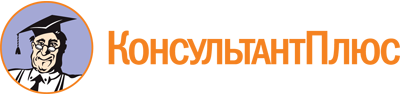 Приказ Департамента труда и занятости населения ХМАО - Югры от 09.03.2023 N 2-нп
(ред. от 27.10.2023)
"Об утверждении Порядков предоставления субсидий из бюджета Ханты-Мансийского автономного округа - Югры юридическим лицам, индивидуальным предпринимателям, физическим лицам - производителям товаров, работ, услуг, некоммерческим организациям, не являющимся государственными учреждениями, при реализации государственной программы Ханты-Мансийского автономного округа - Югры "Поддержка занятости населения"
(вместе с "Порядком предоставления субсидии юридическим и физическим лицам на организацию временного и постоянного трудоустройства граждан", "Порядком предоставления субсидии юридическим лицам и индивидуальным предпринимателям при организации временного трудоустройства граждан, осужденных к исполнению наказания в виде лишения свободы", "Порядком предоставления субсидии юридическим лицам и индивидуальным предпринимателям при организации временного трудоустройства работников, находящихся под риском увольнения", "Порядком предоставления субсидии юридическим лицам и индивидуальным предпринимателям на организацию профессионального обучения и дополнительного профессионального образования отдельных категорий граждан", "Порядком предоставления субсидии социально ориентированным некоммерческим организациям на финансовое обеспечение затрат, связанных с реализацией мероприятий по организации ярмарок вакансий и учебных рабочих мест")Документ предоставлен КонсультантПлюс

www.consultant.ru

Дата сохранения: 26.11.2023
 Список изменяющих документов(в ред. приказов Департамента труда и занятости населения ХМАО - Югрыот 18.07.2023 N 15-нп, от 27.10.2023 N 21-нп)Список изменяющих документов(в ред. приказа Департамента труда и занятости населения ХМАО - Югрыот 18.07.2023 N 15-нп)КонсультантПлюс: примечание.Нумерация пунктов дана в соответствии с официальным текстом документа.N п/пНаименование мероприятияВиды государственной поддержкиНормативы затрат на ежемесячное содержание штатной единицы, рублейНормативы затрат на ежемесячное содержание штатной единицы, рублейНормативы затрат на ежемесячное содержание штатной единицы, рублейN п/пНаименование мероприятияВиды государственной поддержкив том числе по годамв том числе по годамв том числе по годамN п/пНаименование мероприятияВиды государственной поддержки2023 год2024 год2025 - 2030 годы1234561.Организация временного трудоустройства граждан, испытывающих трудности в поиске работыкомпенсация по оплате трудане более 21572,0 с учетом страховых взносовне более 15909,0 с учетом страховых взносовне более 15909,0 с учетом страховых взносов1.Организация временного трудоустройства граждан, испытывающих трудности в поиске работыматериальная поддержкаежемесячно 1275,0ежемесячно 1275,0ежемесячно 1275,01.Период участия, месяцы3332.Организация проведения оплачиваемых общественных работ для не занятых трудовой деятельностью и безработных граждан (для муниципальных образований, не отнесенных к территориям с высокой напряженностью на рынке труда):компенсация по оплате труда и материальная поддержка2.не занятые трудовой деятельностью гражданекомпенсация по оплате трудане более 21572,0 с учетом страховых взносовне более 8430,0 с учетом страховых взносовне более 8430,0 с учетом страховых взносов2.безработные гражданекомпенсация по оплате трудане более 21572,0 с учетом страховых взносовне более 8430,0 с учетом страховых взносовне более 8430,0 с учетом страховых взносов2.материальная поддержкаежемесячно 1275,0ежемесячно 1275,0ежемесячно 1275,02.Организация проведения оплачиваемых общественных работ для не занятых трудовой деятельностью и безработных граждан (в территориях с высокой напряженностью на рынке труда):компенсация по оплате труда и материальная поддержка2.не занятые трудовой деятельностью гражданекомпенсация по оплате трудане более 21572,0 с учетом страховых взносовне более 11136,0 с учетом страховых взносовне более 11136,0 с учетом страховых взносов2.безработные гражданекомпенсация по оплате трудане более 21572,0 с учетом страховых взносовне более 11136,0 с учетом страховых взносовне более 11136,0 с учетом страховых взносов2.безработные гражданематериальная поддержкаежемесячно 1275,0ежемесячно 1275,0ежемесячно 1275,02.Период участия, месяцы2223.Организация временного трудоустройства не занятых трудовой деятельностью и (или) безработных граждан из числа коренных малочисленных народов Севера Ханты-Мансийского автономного округа - Югры, в том числе постоянно проживающих в местах их традиционного проживания и традиционной хозяйственной деятельности, зарегистрированных в центрах занятости населения в целях поиска подходящей работыкомпенсация по оплате трудане более 21572,0 с учетом страховых взносовне более 11136,0 с учетом страховых взносовне более 11136,0 с учетом страховых взносов3.Период участия, месяцы2224.Организация временного трудоустройства граждан предпенсионного и пенсионного возрастакомпенсация по оплате трудане более 21572,0 с учетом страховых взносовне более 7955,0 с учетом страховых взносовне более 7955,0 с учетом страховых взносов4.Период участия, месяцы2225.Содействие временному трудоустройству лиц, осужденных к наказанию в виде исправительных работ, не имеющих основного места работыкомпенсация по оплате трудане более 21572,0 с учетом страховых взносовне более 11136,0 с учетом страховых взносовне более 11136,0 с учетом страховых взносов5.Период участия, месяцы6666.Содействие временному трудоустройству в организациях коммерческого сегмента рынка труда лиц, освобожденных из учреждений, исполняющих наказания в виде лишения свободыкомпенсация по оплате трудане более 21572,0 с учетом страховых взносовне более 11136,0 с учетом страховых взносовне более 11136,0 с учетом страховых взносов6.Период участия, месяцы3337.Организация временного трудоустройства выпускников в возрасте от 18 до 25 лет, имеющих среднее профессиональное образование или высшее образованиекомпенсация по оплате труда выпускникане более 21572,0 с учетом страховых взносовне более 15909,0 с учетом страховых взносовне более 15909,0 с учетом страховых взносов7.Организация временного трудоустройства выпускников в возрасте от 18 до 25 лет, имеющих среднее профессиональное образование или высшее образованиекомпенсация по оплате труда наставникане более 6140,0 с учетом страховых взносовне более 6140,0 с учетом страховых взносовне более 6140,0 с учетом страховых взносов7.Организация временного трудоустройства выпускников в возрасте от 18 до 25 лет, имеющих среднее профессиональное образование или высшее образованиематериальная поддержка выпускникуежемесячно 2250,0ежемесячно 2250,0ежемесячно 2250,07.Период участия, месяцы5558.Организация стажировок инвалидов трудоспособного возраста, в том числе инвалидов молодого возраста и инвалидов, получивших инвалидность впервыекомпенсация по оплате труда инвалидане более 21572,0 с учетом страховых взносовне более 15909,0 с учетом страховых взносовне более 15909,0 с учетом страховых взносовПериод участия, месяцы666компенсация по оплате труда наставникане более 7365,0 с учетом страховых взносовне более 7365,0 с учетом страховых взносовне более 7365,0 с учетом страховых взносовПериод участия, месяцы3339.Содействие трудоустройству незанятых инвалидов трудоспособного возраста, в том числе инвалидов молодого возраста, на оборудованные (оснащенные) рабочие местакомпенсация по оплате труда наставникане более 7365,0 с учетом страховых взносовне более 7365,0 с учетом страховых взносовне более 7365,0 с учетом страховых взносовПериод участия, месяцы33310.Организация общественных работ для граждан, зарегистрированных в органах службы занятости в целях поиска подходящей работы, включая безработных гражданфинансовое обеспечение затрат на частичную оплату трудане более величины минимального размера оплаты труда, установленного Федеральным законом от 19 июня 2000 года N 82-ФЗ "О минимальном размере оплаты труда", увеличенного на сумму страховых взносов в государственные внебюджетные фонды и районный коэффициент0,00,0Период участия, месяцы30011.Стимулирование работодателей к организации временного трудоустройства граждан, осужденных к исполнению наказания в виде принудительных работкомпенсация по оплате трудане более 7 955,0 с учетом страховых взносовне более 7 955,0 с учетом страховых взносовне более 7 955,0 с учетом страховых взносовПериод участия, месяцы12121212.Дополнительное мероприятие в отношении работодателей, сотрудники которых проживают в автономном округе и поступили на военную службу по контракту, призваны на военную службу по мобилизации в Вооруженные Силы Российской Федерациивозмещение части расходов работодателя по оплате труда---Период участия, месяцы121212Список изменяющих документов(в ред. приказа Департамента труда и занятости населения ХМАО - Югрыот 18.07.2023 N 15-нп)Список изменяющих документов(в ред. приказа Департамента труда и занятости населения ХМАО - Югрыот 18.07.2023 N 15-нп)Список изменяющих документов(в ред. приказов Департамента труда и занятости населения ХМАО - Югрыот 18.07.2023 N 15-нп, от 27.10.2023 N 21-нп)Список изменяющих документов(в ред. приказа Департамента труда и занятости населения ХМАО - Югрыот 18.07.2023 N 15-нп)